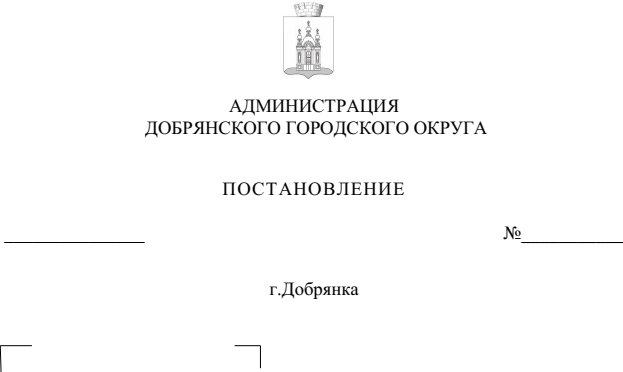 В соответствии с пунктами 6.13-6.14 Порядка принятия решений 
о разработке, формировании, реализации и оценке эффективности муниципальных программ Добрянского городского округа и Методикой оценки эффективности реализации муниципальных программ, утвержденных постановлением администрации Добрянского городского округа 
от 30 июня 2022 г. № 1705, в целях повышения эффективности использования бюджетных средств и совершенствования программно-целевого метода формирования бюджета Добрянского городского округаадминистрация округа ПОСТАНОВЛЯЕТ:1. Утвердить прилагаемый годовой отчет об исполнении и оценке эффективности реализации муниципальных программ Добрянского городского округа за 2022 год.2. Разместить на официальном сайте правовой информации Добрянского городского округа в информационно-телекоммуникационной сети Интернет.Временно исполняющий полномочия главы городского округа – главы администрации Добрянского городского округа                                                Н.Н. Поздеев
УТВЕРЖДЕНпостановлением администрации Добрянского городского округа                              от                           № ГОДОВОЙ ОТЧЕТ об исполнении и оценке эффективности реализации муниципальных программ Добрянского городского округа за 2022 годОбщие положения1.1. В соответствии с пунктом 6.13 Порядка принятия решений 
о разработке, формировании, реализации и оценке эффективности муниципальных программ Добрянского городского округа, утвержденного постановлением администрации Добрянского городского округа от 30 июня 
2022 г. № 1705, управлением территориального развития и экономики администрации Добрянского городского округа подготовлен годовой отчет 
о выполнении и эффективности реализации муниципальных программ Добрянского городского округа за 2022 год (далее – Годовой отчет). 1.2. Годовой отчет подготовлен на основании отчетов о выполнении муниципальных программ Добрянского городского округа за 2022 год, предоставленных ответственными исполнителями муниципальных программ.1.3. Распоряжением администрации Добрянского городского округа 
от 26 мая 2021 г. № 164-р утвержден Перечень муниципальных программ Добрянского городского округа (далее – Перечень). Перечень содержит 11 муниципальных программ, которые реализуются 
с 01 января 2022 года.В течение 2022 года в Добрянском городском округе реализовывались следующие муниципальные программы:«Функционирование и развитие системы образования»;«Развитие культуры»;«Развитие физической культуры, спорта и молодежной политики»;«Безопасный муниципалитет»;«Социальная политика»;«Экономическая политика»;«Развитие транспортной системы»;«Управление ресурсами»;«Муниципальное управление»;«Развитие жилищно-коммунальной инфраструктуры»;«Благоустройство территории».1.4. Информация о финансировании муниципальных программ за 2022 год представлена в таблице 1.Таблица 1 1.5. В Таблице 2 и на диаграмме 1 представлена информация 
о запланированном уровне бюджетных ассигнований и кассовом исполнении муниципальных программ за 2022 год.				  Таблица 2 (тыс. руб.)__________________________________<*>  Плановые значения по мероприятиям указаны в соответствии со Сводной бюджетной росписью, фактические значения указаны в соответствии с расходом в программе 
«АЦК-Финансы». Диаграмма 11.6. Освоение средств (включая средства бюджетов всех уровней и внебюджетных источников финансирования) в разрезе муниципальных программ Добрянского городского округа за 2022 год в процентном отношении представлено на диаграмме 2.  Диаграмма 2 1.7. Фактическое выполнение мероприятий по каждой муниципальной программе и анализ отклонений от уровня запланированных ассигнований 
за 2022 год представлены в таблицах 4, 6, 8, 10, 12, 14, 16, 18, 20, 22, 24 
в приложениях 1-11 к настоящему Годовому отчету. 1.8. Для оценки реализации муниципальных программ за 2022 год управлением территориального развития и экономики был проведен анализ уровня достижения целевых показателей муниципальных программ в 2022 году.Одним из важных критериев оценки реализации муниципальных программ является критерий соответствия достигнутых в отчетном периоде показателей целевым показателям, утвержденным в муниципальных программах. Для оценки муниципальных программ, в соответствии 
с указанным критерием, произведены расчеты по определению средних значений выполнения целевых показателей по каждой из муниципальных программ. При этом оценивалось, все ли достигнутые целевые показатели соответствуют на 100,0 % значениям, утвержденным программой.Средние значения выполнения целевых показателей за 2022 год в разрезе муниципальных программ приведены на диаграмме 3.Фактическое выполнение целевых показателей за 2022 год в сравнении 
со значениями показателей на начало реализации муниципальных программ и фактическим выполнением значений показателей за 2022 год по каждой муниципальной программе представлены в таблицах 5, 7, 9, 11, 13, 15, 17, 19, 21, 23, 25 в приложениях 1 - 11 к Годовому отчету.Проанализировав средние значения достижения целевых показателей муниципальных программ за 2022 год, необходимо отметить, что 
из 11 муниципальных программ по 8 программам среднее значение составило 100,0% и более. 1.9. Отчеты о реализации муниципальных программ представлены 
в приложениях 1-11 к настоящему Годовому отчету.  Диаграмма 3II. Информация об оценке эффективности реализации муниципальных программ Добрянского городского округа за 2022 год2.1. Оценка эффективности реализации муниципальных программ проведена управлением территориального развития и экономики 
в соответствии с Методикой оценки эффективности реализации муниципальных программ, утвержденной постановлением администрации Добрянского городского округа от 30 июня 2022 г. № 1705. Оценка проводилась на основании информации, отраженной в годовых отчетах ответственных исполнителей, и осуществлялась бальным методом на основе полученных оценок по критериям. 2.2. Муниципальные программы оценивались по следующим критериям:2.2.1 соответствие достигнутых в отчетном периоде показателей целевым показателям, утвержденным в муниципальной программе;2.2.2 степень выполнения мероприятий муниципальной программы 
в отчетном году;2.2.3 коэффициент эффективности реализации муниципальных программ;2.2.4 качество и достоверность предоставляемого ответственным исполнителем муниципальной программы отчета об исполнении муниципальной программы.2.3. Коэффициент эффективности реализации муниципальных программ рассчитывается как отношение результативности достижения целевых показателей муниципальной программы к степени достижения запланированного уровня затрат на ее реализацию:Е = (Р / З) × 100%, где:Е - коэффициент эффективности реализации муниципальной программы;Р - результативность достижения целевых значений показателей муниципальной программы;З - степень достижения запланированного уровня затрат на реализацию муниципальной программы.Степень соответствия муниципальных программ критериям оценивается по балльной шкале. При этом присвоенная балльная оценка аргументируется соответствующими функциональными характеристиками муниципальной программы, текущими параметрами и показателями, отражающими ход ее реализации и деятельность ответственных исполнителей, соисполнителей и участников по обеспечению достижения целей и конечных результатов муниципальной программы. Максимальная оценка по критериям равна 40 баллам.На основе оценок по критериям Кi:Ki = SUM Ki Система определения критериев, и их балльная оценка представлена 
в приложении к настоящей Методике.Рейтинг эффективности муниципальных программ R формируется: R = K1 + K2 + K3 + K4 По результатам оценки эффективности реализации муниципальных программ программам присваивается рейтинг эффективности R в отчетном году:эффективная муниципальная программа - при R ≥ 30 баллов;неэффективная муниципальная программа - при R <30 балла.2.4. Результаты оценки эффективности реализации муниципальных программ за 2022 год приведены в таблице 3 и на диаграмме 4.         Таблица 3Диаграмма 4	2.5 Данные рейтинга эффективности муниципальных программ Добрянского городского округа за 2022 год показывают, что муниципальные программы набрали от 32 до 38 баллов и все муниципальные программы являются «эффективными муниципальными программами».При этом самыми результативными являются программы, «Функционирование и развитие системы образования», «Экономическая политика», «Муниципальное управление» (программы оценены на 36 - 38 баллов). III. Предложения по дальнейшей реализации муниципальных программ Добрянского городского округаС учетом проведенной оценки эффективности реализации муниципальных программ Добрянского городского округа за 2022 год предложения управления территориального развития и экономики по дальнейшей реализации муниципальных программ Добрянского городского округа заключаются в следующем:руководителям муниципальных программ усилить контроль за своевременным внесением изменений в муниципальные программы к решениям Думы Добрянского городского округа;руководителям и ответственным исполнителям усилить контроль за достижением целевых показателей, а также за исполнением бюджетных ассигнований и иных средств на выполнение мероприятий муниципальных программ;при утверждении муниципальных программ на очередной год и плановый период уделить особое внимание планированию целевых показателей; строго соблюдать сроки предоставления отчетов о реализации муниципальных программ в управление территориального развития и экономики, указанные в Порядке принятия решений о разработке, формировании, реализации и оценке эффективности муниципальных программ Добрянского городского округа, утвержденном постановлением администрации Добрянского городского округа от 30 июня 2022 г. № 1705;повысить качество и достоверность предоставляемых в управление территориального развития и экономики отчетов о реализации муниципальных программ;руководителям муниципальных программ и ответственным исполнителям усилить контроль по исполнению пункта 7.3 Порядка принятия решений о разработке, формировании, реализации и оценке эффективности муниципальных программ Добрянского городского округа, утвержденного постановлением администрации Добрянского городского округа от 30 июня 2022 г. № 1705, а именно в части привидения  плановых значений целевых показателей в течение финансового года. Приложение 1к годовому отчету 
о выполнении эффективности реализации муниципальных программ Добрянского городского округа за 2022 год, утвержденному постановлением администрации Добрянского городского округа от                             № ОТЧЕТ о реализации муниципальной программы «Функционирование и развитие системы образования» за 2022 годI. Информация о выполнении мероприятий муниципальной программы1.1. Муниципальная программа «Функционирование и развитие системы образования» утверждена постановлением администрации Добрянского муниципального района от 22 октября 2019 г. № 1911. 1.2. В течение 2020-2023 года в муниципальную программу внесены изменения от 27 февраля 2020 г. № 309, от 04 апреля 2020 г. № 567, 
от 26 мая 2020 г. № 790, от 12 августа 2020 г. № 1168, от 20 октября 2020 г. 
№ 252-сэд, от 20 октября 2020 г. № 251-сэд, от 17 декабря 2020 г. № 701-сэд, 
от 01 февраля 2021 г. № 141, от 05 апреля 2021 г. № 627, от 22 апреля 2021 г. 
№ 761, от 04 июня 2021 г. № 1064, от 21 октября 2021 г. № 2194, от 24 ноября 2021 г. № 2469, от 29 декабря 2021 г. № 2856, от 15 марта 2022 г. № 552, 
от 23 мая 2022 г. № 1304, от 09 июня 2022 г. № 1502, от 02 сентября 2022 г. 
№ 2355, от 27 сентября 2022 г. № 2600, от 17 ноября 2022 г. № 3279, 
от 26 декабря 2022 г. № 3783, от 01 января 2023 г. № 248.1.3. Информация о выполнении мероприятий муниципальной программы «Функционирование и развитие системы образования» за 2022 год приведена 
в Таблице 4.Таблица 4(тыс. руб.)1.4. Мероприятия, запланированные в 2022 году в рамках муниципальной программы, выполнены на общую сумму 897 093,8 тыс. руб., что составляет 95,2% от плана.1.5. Не в полном объеме освоены средства по тринадцати мероприятиям муниципальной программы:«Развитие и укрепление материально-технической базы муниципальных учреждений (организаций, органов местного самоуправления)»; основное мероприятие «Предоставление дошкольного образования в дошкольных образовательных организациях» (выполнение – 99,2,0 %, причина – отказ поставщика на поставку термометров МБДОУ «ДДС № 11», подготовлена претензия);«Единая субвенция на выполнение отдельных государственных полномочий в сфере образования» (выполнение – 99,9%, причина экономия средств);«Развитие и укрепление материально-технической базы муниципальных учреждений (организаций, органов местного самоуправления)»; основное мероприятие «Предоставление общего (начального, основного, среднего) образования в общеобразовательных организациях» (выполнение – 94,6 %, причина – экономия по результатам проведения закупочных процедур МБОУ «Перемская ООШ» (Стрелец-мониторинг));«Организация бесплатного горячего питания обучающихся, получающих начальное общее образование в государственных и муниципальных образовательных организациях»; основное мероприятие «Предоставление общего (начального, основного, среднего) образования в общеобразовательных организациях» (выполнение – 96,8 %, причина – нераспределенный остаток по средствам краевого бюджета сверх норматива, сформировавшийся в связи с экономией по результатам закупочных процедур);«Организация подвоза учащихся к месту учебы в общеобразовательных учреждениях»; основное мероприятие «Предоставление общего (начального, основного, среднего) образования в общеобразовательных организациях» (выполнение – 99,8%, причина - оплата по факту за поставку запасных частей и по ремонту автобусов. Фактические расходы составили меньше, чем планировалось);«Единая субвенция на выполнение отдельных государственных полномочий в сфере образования»; основное мероприятие «Оказание мер государственной поддержки работникам образовательных организаций» (выполнение – 99,8 %, причина – возврат учреждением (МБДОУ «ДДС № 15») невостребованных средств по социальной поддержке педагогов в бюджет ДГО в связи с отсутствием категорий, которым осуществляется выплата;«Предоставление мер социальной поддержки педагогическим работникам образовательных государственных и муниципальных организаций Пермского края, работающим и проживающим в сельской местности и поселках городского типа (рабочих поселках), по оплате жилого помещения и коммунальных услуг» (выполнение 99,9 % - причина средства не востребованы);«Единая субвенция на выполнение отдельных государственных полномочий в сфере образования»; основное мероприятие «Предоставление мер социальной помощи и поддержки семьям и семьям с детьми», ответственный исполнитель Управление образования администрации Добрянского городского округа (выполнение – 87,9%, причина – нераспределенный остаток по средствам краевого бюджета:на компенсацию части родительской платы (1093,9 тыс. руб.), сформировавшийся в связи со снижением контингента воспитанников;на социальную поддержку учащихся из многодетных малоимущих и малоимущих семей (1 238,8 тыс. руб.), сформировавшийся в связи с экономией по результатам закупочных процедур);«Единая субвенция на выполнение отдельных государственных полномочий в сфере образования»; основное мероприятие «Предоставление мер социальной помощи и поддержки семьям и семьям с детьми», ответственный исполнитель Управление финансов и казначейства администрации Добрянского городского округа (выполнение – 64,3%, причина – В связи с уменьшением контингента воспитанников, получающих компенсацию части родительской платы за содержание ребенка в ДОУ (администрирование не более 3% от расхода);«Проведение ремонтных работ в образовательных учреждениях»; основное мероприятие «Приведение в нормативное состояние объектов образовательных учреждений» (выполнение – 81,5 %, причина – МБОУ «ПСОШ № 3» (ремонт кровли д. Гари) экономия в связи с исключением некоторых видов работ и заключением доп. соглашения на меньшую сумму (51,5 тыс. руб.), МБУ ДО «ПЦДОД «ШТР». 271,9 тыс. руб. - экономия по результатам проведения закупочных процедур, 2 368,6 тыс. руб. Договоры заключены, срок окончания работ - 07.02.2023 г., 31.07.2023 г.);«Разработка проектной документации»; основное мероприятие «Приведение в нормативное состояние объектов образовательных учреждений» (выполнение – 19,6 %, причина - МБОУ «ПСОШ № 1» 401,6 тыс. руб. - экономия по результатам закупочных процедур, 248,0 тыс. руб. Контракт от 09.01.2023 г., протокол подведения итогов аукциона от 23.12.2022 г. срок выполнения работ - 30.04.2023 г.);«Осуществление деятельности по обеспечению автотранспортом муниципальных учреждений Добрянского городского округа для выполнения уставных целей и задач»; основное мероприятие «Осуществление деятельности по обеспечению автотранспортом муниципальных учреждений Добрянского городского округа для выполнения уставных целей и задач» (выполнение – 95,7 %, причина - оплата по факту поставки за ГСМ. Фактические расходы составили меньше, чем планировалось);«Строительство (реконструкция) объектов общественной инфраструктуры муниципального значения, приобретение объектов недвижимого имущества в муниципальную собственность для создания новых мест в общеобразовательных учреждениях и дополнительных мест для детей дошкольного возраста»; основное мероприятие «Осуществление капитальных вложений в объекты капитального строительства муниципальной собственности» (выполнение – 0,0 %, причина - в связи с принятием решения об изменении мощности объекта, а именно уменьшение вместимости с 90 до 55 мест срок контрактации перенесен на 1 кв. 2023 г.);«Устройство спортивных площадок и оснащение объектов спортивным оборудованием и инвентарем для занятий физической культурой и спортом»; основное мероприятие «Выполнение работ по обустройству спортивных и детских игровых площадок на территории Добрянского городского округа» (выполнение – 96,9 %, причина - нераспределенный остаток краевых средств).II. Информация о степени соответствия установленных и достигнутых целевых показателей муниципальной программы2.1. Фактическое выполнение целевых показателей муниципальной программы за 2022 год приведено в Таблице 5.Таблица 52.2. Процент исполнения целевых показателей, утвержденных муниципальной программой на 2022 год, составил 106,4 %. Из 19 целевых показателей муниципальной программы:8 показателей выполнено (42,1 %);9 показателей перевыполнено (47,4 %);2 показателя не выполнено (10,5%).2.3. Не выполнены плановые значения целевых показателей муниципальной программы:«Отношение среднемесячной заработной платы педагогических работников муниципальных образовательных организаций дошкольного образования к средней заработной плате, установленной в Соглашении между Министерством образования и науки Пермского края и городским округом, %» (выполнение – 99,9%, причина – целевой показатель доведен Министерством образования и науки Пермского края во второй половине декабря 2022 г. В связи с большим объемом начислений заработной платы учреждения не успели использовать выделенные средства в полном объеме);«Доля учителей (воспитателей) образовательных организаций, имеющих первую и высшую квалификационные категории, в общей численности учителей (воспитателей) образовательных организаций, %» (выполнение – 97,0%, причина – ЕИС «Монитор» (сводный Отчет «Кадровый мониторинг» за 4 квартал 2022г.) Показатель снизился по причине увольнения «категорийных» педагогов в связи с выходом на пенсию и приходом молодых педагогов, которые не могут быть аттестованы на категорию в связи с отсутствием необходимого стажа работы).III. Информация об основных результатах реализации муниципальной программыПри реализации муниципальной программы достигнуты следующие результаты:На протяжении 2022 года обеспечивалось повышение социального статуса педагога в социуме, создание современной конкурентной образовательной среды, что достигнуто реализацией целевых показателей муниципальной программы:3.1. Отношение среднемесячной заработной платы педагогических работников муниципальных образовательных организаций дошкольного образования к средней заработной плате, установленной в Соглашении между Министерством образования и науки Пермского края и городским округом.Показатель выполнен на 99,9% от планового значения. Средняя заработная плата педагогических работников дошкольного образования Добрянского городскому округу составила 30 406,01 рубля при плановом значении, установленном в Соглашении 30 448,00 рублей.3.2. Отношение среднемесячной заработной платы педагогических работников муниципальных образовательных организаций общего образования к средней заработной плате, установленной в Соглашении между Министерством образования и науки Пермского края и городским округом.Показатель выполнен на 100,0% от планового значения. Средняя заработная плата педагогических работников общеобразовательных учреждений Добрянского городского округа составила 38 668,37 рублей, в том числе учителей – 38 995,09 рублей при плановом значении, установленном в Соглашении 38 679,00 рублей.3.3. Отношение среднемесячной заработной платы педагогических работников муниципальных организаций дополнительного образования к средней заработной плате учителей в городском округе.Показатель выполнен на 100,2% от планового значения. Средняя заработная плата педагогических работников дополнительного образования составила 39 373,07 рублей при плановом значении, установленном в Соглашении 39 293,00 рублей.3.4. Доля выпускников, получивших аттестат о среднем общем образовании.Показатель выполнен на 101,4% от планового значения. В 2022 году до государственной итоговой аттестации по образовательным программам среднего общего образования было допущено 152 выпускника из 153 выпускников 11 классов общеобразовательных организаций Добрянского городского округа, один участник не был допущен до государственной итоговой аттестации и оставлен на повторное обучение. По результатам дополнительного (сентябрьского) этапа проведения государственной итоговой аттестации 149 выпускников успешно прошли государственную итоговую аттестацию и получили аттестаты о среднем общем образовании, что составило 149*100/153=97,4% от общего количества выпускников 11 классов текущего года. Благодаря эффективно выстроенной системы управления качеством подготовки обучающихся на уровне муниципалитета и общеобразовательных организаций удалось улучшить значение данного целевого показателя по сравнению с прошлым 2021 годом.3.5. Удельный вес численности педагогов округа в возрасте до 35 лет в общей численности педагогического состава образовательных организаций.Показатель выполнен на 102,2% от планового значения. Проводится работа по привлечению молодых специалистов на территорию Добрянского городского округа, дополнительно в образовательных организациях внедряется система наставничества, направленная на методическую поддержку молодых педагогов, их профессиональное становления, реализацию и развитие, а также удержание молодых специалистов в образовательных организациях Добрянского городского округа. 3.6. Доля учителей (воспитателей) образовательных организаций, имеющих первую и высшую квалификационные категории, в общей численности учителей (воспитателей) образовательных организаций.Показатель выполнен на 97,0% от планового значения. Показатель снизился по причине увольнения «категорийных» педагогов в связи с выходом на пенсию и приходом молодых педагогов, которые не могут быть аттестованы на категорию в связи с отсутствием необходимого стажа работы.3.7. Доля выпускников 9 и 11 классов, поступивших в 10 классы организаций, реализующих образовательную деятельность по образовательным программам среднего общего образования и на бюджетные места в средние и высшие профессиональные учебные заведения от общего количества выпускников 9 и 11 классов.Показатель выполнен на 104,0% от планового значения.  В 2022 году 326 выпускников 9 классов поступили в учреждения среднего профессионального образования, и еще 170 выпускников - в 10 классы Добрянского городского округа и за его пределами, 395 из них - поступили на бюджетные места. Среди выпускников 11 классов 135 поступили в образовательные организации высшего профессионального и среднего профессионального образования (57 – в ВПО и 78 в СПО), 93 из них - на бюджетные места. Таким образом, из 690 выпускников 9 и 11 классов на бюджетные места поступили 488 выпускников (из 631 поступившего), что составило 70,7 % от общего количества выпускников. Выполнению показателя способствовала эффективная работа по подготовке выпускников к ГИА, получивших высокие баллы за ЕГЭ и ОГЭ, тем самым - больше возможностей поступить на бюджетные места в учреждения СПО и ВПО.3.8. Доля муниципальных образовательных организаций, имеющих лицензию на образовательную деятельность.Показатель выполнен на 100% от планового значения. Все муниципальные образовательные организации имеют лицензию на образовательную деятельность.3.9. Охват организованным бесплатным горячим питанием учащихся 1-4 классов и отдельных категорий учащихся общеобразовательных учреждений.Показатель выполнен на 100% от планового значения. Все учащиеся 1-4 классов, а также обучающиеся 5-11 классов из многодетных малоимущих или малоимущих семей, статус которых подтвержден документально, обеспечены полностью бесплатным горячим питанием. 3.10. Доступность образования для обучающихся, проживающих в сельских, труднодоступных и удаленных населенных пунктах.Показатель выполнен на 100% от планового значения. Все обучающиеся, проживающие в сельских, труднодоступных и удаленных населенных пунктах обеспечены бесплатным подвозом к школе и обратно по утвержденным распоряжением администрации Добрянского городского округа школьным маршрутам.3.11. Доля детей в возрасте от 1,5 до 3 лет, которым предоставлена услуга дошкольного образования от количества заявившихся.Показатель выполнен на 133,3% от планового значения. Выполнению показателя способствует создание групп для детей раннего возраста в дошкольных образовательных организациях Добрянского городского округа и отсутствие актуальной очереди в детские сады. На 2023 год запланировано окончание строительства детского сада в д. Залесная на 50 мест. Строительство детского сада осуществляется с целью создания комфортной образовательной среды, обеспечение детей дошкольного возраста местами в дошкольных образовательных учреждениях по месту жительства, улучшение качества услуги дошкольного образования, в связи с чем прогнозируется увеличение количества воспитанников и охват дошкольным образованием среди тех, кто еще не подал заявление на получение места в детском саду.3.12. Количество модернизированных объектов инфраструктуры для массового спорта, физической культуры и физкультурно-спортивных мероприятий.Показатель выполнен на 100% от планового значения. В 2021 году введены в эксплуатацию межшкольные стадионы в г. Добрянка и п. Полазна.3.13. Доля муниципальных образовательных организаций, в которых создана универсальная безбарьерная среда для инклюзивного образования детей-инвалидов, в общем количестве образовательных организаций в городском округе.По данным регионального портала «Доступная среда» из 35 объектов системы образования Добрянского городского округа 14 имеют статус ВНД (временно недоступны). Таким образом, в 14 образовательных организациях создана универсальная безбарьерная среда и присвоен статус ДЧ (доступны частично) и ДУ (доступны условно), что составляет   21*100/35=60%.  Показатель выполнен на 150% от планового значения, т.к. сократилась численность объектов системы образования в связи с передачей корпусов ПДС № 2, ДДС № 15, ДДС № 16, ДДС № 21 в управление социального развития администрации Добрянского городского округа. 3.14. Количество устроенных спортивных площадок на территории образовательных организаций в Добрянском городском округе.Показатель выполнен на 100% от планового значения. В 2020 году количество устроенных спортивных площадок составило 13 шт. В 2021 году проведено устройство крытой спортивной площадки МАОУ «Полазненская средняя общеобразовательная школа № 1» Добрянский городской округ, пгт. Полазна, ул. 50 лет Октября, 3.В 2022 году устроены 5 спортивных площадок:Крытая спортивная площадка МБОУ «Перемская основная общеобразовательная школа» с. Никулино, ул. Центральная, д. 16Крытая спортивная площадка МБОУ «Сенькинская СОШ» с. Сенькино, ул. Коровина, д. 8Открытая спортивная площадка МБОУ «Полазненская СОШ № 3» 
п. Полазна, ул. Дружбы, д. 5Спортивная площадка МБОУ «Добрянская ООШ № 1» г. Добрянка, 
ул. Маяковского, д. 2Спортивная площадка МБОУ «Дивьинская СОШ» п. Ярино, 
ул. Пионерская, д. 10.Таким образом, по итогам 2022 года на территории образовательных организаций Добрянского городского округа устроено 19 спортивных площадок.3.15. Количество человек, посещающих занятия физической культурой и массовым спортом в образовательных организациях Добрянского городского округа. Показатель выполнен на 100% от планового значения. Для организации занятий физической культурой и массовым спортом выделена субсидия из краевого бюджета 5-ти образовательным учреждениям: МБОУ «Дивьинская СОШ», МБОУ «Добрянская СОШ № 2», МБОУ «Добрянская СОШ № 3», МБОУ «Полазненская СОШ № 1», МБОУ «Полазненская СОШ № 3» на сумму 1 802,8 тыс. руб.3.16. Доля несовершеннолетних в возрасте с 7 до 18 лет, не совершивших преступления и общественно-опасные деяния, в общей численности, обучающихся по образовательным программам в образовательных организациях, подведомственных управлению образования.Показатель выполнен на 103,6% от планового значения. В 2022 году по данным Отдела МВД России по Добрянскому городскому округу преступления были совершены фактически 28 обучающими общеобразовательных организаций Добрянского городского округа.  32 несовершеннолетних, не достигших возраста привлечения к уголовной ответственности, совершили общественно-опасные деяния. Таким образом, доля несовершеннолетних в возрасте с 7 до 18 лет, совершивших преступления и общественно-опасные деяния, от общей численности обучающихся по общеобразовательным программам составила 0,9%, что было достигнуто благодаря эффективным мероприятиям по ранней профилактике детского и семейного неблагополучия, организации работы в школах по профилактике противоправных действий подростков, организации их занятости, в том числе в каникулярный период, а также вовлечение их в общественную деятельность.3.17. Количество образовательных организаций, в которых созданы условия и реализуются основные и дополнительные общеобразовательные программы естественнонаучного и технического профилей.Показатель выполнен на 100% от планового значения. Во всех 8 средних общеобразовательных школах Добрянского городского округа созданы условия и реализуются основные и дополнительные общеобразовательные программы естественнонаучного и технического профилей, что подтверждается лицензией на осуществление образовательной деятельности и свидетельствами о государственной аккредитации образовательной деятельности по основным общеобразовательным программам в отношении каждого уровня общего образования, указанного в приложении к свидетельству. В двух подведомственных организациях дополнительного образования - в МБУДО «ПЦДОД «Школа технического резерва» и МБУ ДО «ЦДОД «Логос» - также созданы условия и реализуются дополнительные общеобразовательные программы естественнонаучного и технического профилей, информация о которых размещена на сайтах образовательных организаций:https://schtr.dobryankaedu.ru/svedenija_ob_obrazovatelnoy_organizacii/obrazovanije/2022/10/;https://logos.dobryankaedu.ru/svedenija_ob_obrazovatelnoy_organizacii/obrazovanije/2022/02/; 3.18. Доля детей, охваченных образовательными программами дополнительного образования детей от общей численности детей и молодежи в возрасте 5-18 лет.Показатель выполнен на 128,4% от планового значения. Образовательными программами дополнительного образования охвачены 7 029 человек, что составило 69,3% от общего количества детей и молодежи данной возрастной категории (По официальным статистическим данным на территории Добрянского городского округа числится 10 142 ребенка в возрасте от 5 до 18 лет). Исполнению целевого показателя способствовала реализация мероприятий в соответствии с Дорожной картой, утвержденной распоряжением администрации Добрянского городского округа от 10 ноября 2021 г. № 337-р «Об утверждении Дорожной карты по достижению показателя «Доля детей, охваченных дополнительным образованием».3.19. Доля детей, охваченных различными формами оздоровления и отдыха, от числа детей в возрасте от 7 до 17 лет включительно.Показатель выполнен на 101,2% от планового значения в связи 
с увеличением охвата детей малозатратными формами отдыха. Всего оздоровлено детей 6 926 человек. Приложение 2к годовому отчету о выполнении и эффективности реализации муниципальных программ Добрянского городского округа за 2022 год, утвержденному постановлением администрации Добрянского городского округа от                             №   ОТЧЕТ о реализации муниципальной программы «Развитие культуры» 
за 2022 годI. Информация о выполнении мероприятий муниципальной программы1.1. Муниципальная программа «Развитие культуры» утверждена постановлением администрации Добрянского муниципального района 
от 22 ноября 2019 г. № 1914. 1.2. В течение 2020-2023 года в муниципальную программу внесены изменения от 02 марта 2020 г. № 335, от 13 апреля 2020 г. № 719, 
от 31 июля 2020 г. № 1108, от 15 октября 2020 г. № 1337, от 30 декабря 2020 г. 
№ 874-сэд, от 03 февраля 2021 г. № 150, от 02 марта 2020 г. № 351, от 28 апреля 2021 г. № 803, от 01 июня 2021г. № 1030, от 23 августа 2021 г. № 1686, 
от 08 октября 2021 г. № 2060, от 18 октября 2021 г. № 2140, от 01 декабря 2021 г. № 2536, от 30 декабря 2021 г. № 2914, от 25 февраля 2022 г. № 426, от  11 мая 2022 г. № 1161, от 14 июля 2022 г. № 1874, от 14 октября 2022 г. № 2809, 
от 02 ноября 2022 г. № 3099, от 26 декабря 2022 г. № 3784, от 10 февраля 
2023 г. № 339, от 07 марта 2023 г. № 586.1.3. Информация о выполнении мероприятий муниципальной программы «Развитие культуры» за 2022 год приведена в Таблице 6.Таблица 6 (тыс. руб.)1.4. Мероприятия муниципальной программы выполнены не в полном объеме, на общую сумму 330199,9 тыс. руб., что составляет 99,4 % 
от запланированных бюджетных ассигнований.1.5. Не в полном объеме освоены средства по мероприятиям муниципальной программы:«Обеспечение деятельности (оказание услуг, выполнение работ) муниципальных учреждений (организаций)» (выполнение – 99,9%, причина – экономия от закупочной деятельности, возвращены в бюджет в 1кв.2023г.);«Развитие и укрепление материально-технической базы муниципальных учреждений (организаций, органов местного самоуправления)» (выполнение – 99,9%, причина экономия от закупочной деятельности, возвращены в бюджет в 1кв.2023г.);«Проведение фестивалей, конкурсов, выставок, мероприятий» (выполнение – 88,2%, причина – пере утверждены в бюджете 2023г., оплата в 1кв.2023);«Реализация программ развития преобразованных муниципальных образований», (выполнение – 99,0%, причина – экономия, возврат в бюджет в 1кв.2023г.);«Содержание объектов капитального строительства и инженерных сетей до момента передачи объектов в государственную (муниципальную) собственность», (выполнение – 60,9%, причина – оплата в 1 кв. 2023г.);«Инвестиционный проект Районный культурно-досуговый центр в г. Добрянке Пермского края», (выполнение – 87,1%, причина – оплата в 1 кв. 2023г.).II. Информация о степени соответствия установленных и достигнутых целевых показателей муниципальной программы2.1. Фактическое выполнение целевых показателей муниципальной программы за 2022 год приведено в таблице 7.               Таблица 7 2.2. Процент исполнения целевых показателей, утвержденных муниципальной программой на 2022 год, составил 114,9%. 2.3. Из 13 целевых показателей муниципальной программы:6 целевых показателя выполнены (46,1%);4 целевых показателя перевыполнены (30,8%);3 целевых показателя не выполнены (23,1%).2.3. Не выполнены плановые значения целевых показателей муниципальной программы:«Количество концертов (концертных программ), проведенных концертной организацией, ед.» (выполнение – 92,3%, причина – малое количество заявок на проведение концертных программ);«Количество посещений музеев, посещ.» (выполнение – 94,8 %, причина – проведение ремонта в здании музея);«Количество зрительских мест в учреждениях культурно-досугового типа Добрянского городского округа, мест» (выполнение – 80,1 %, причина – состояние зданий клубов в сельских территориях).III. Информация об основных результатах реализации муниципальной программы3. Деятельность в сфере культуры осуществлялась Управлением социального развития (подведомственными учреждениями) в рамках реализации муниципальной программы Добрянского городского округа «Развитие культуры».3.1. Основное мероприятие «Предоставление муниципальных услуг в сфере искусства и культуры»:целевой показатель «Количество посещений культурно-массовых мероприятий культурно-досуговых учреждений» выполнен на 143,3%, что обусловлено снятием ограничительных мероприятий по нераспространению новой коронавирусной инфекции;целевой показатель «Отношение средней заработной платы работников муниципальных учреждений культуры к средней заработной плате в Пермском крае» выполнен на 100,4%;процент финансового исполнения составил 99,9% - экономия от закупочной деятельности.3.2. Основное мероприятие «Организация показа концертов и концертных программ»:целевой показатель «Количество концертов (концертных программ), проведенных концертной организацией» выполнен на 92,3%, что обусловлено малым количеством заявок на проведение концертных программ;целевой показатель «Отношение средней заработной платы работников муниципальных учреждений культуры к средней заработной плате в Пермском крае» выполнен на 100,4%;процент финансового исполнения составил 100%.3.3. Основное мероприятие «Развитие библиотечного обслуживания населения»:целевой показатель «Количество посещений библиотек» выполнен на 100%, целевой показатель «Отношение средней заработной платы работников муниципальных учреждений культуры к средней заработной плате в Пермском крае» выполнен на 100,4%;целевой показатель «Количество сотрудников учреждений культуры библиотечного и музейного типа, повысивших квалификацию в рамках Национального проекта «Культура» выполнен на 100%;процент финансового исполнения составил 100%.3.4. Основное мероприятие «Развитие музейной деятельности»:целевой показатель «Количество посещений музеев» выполнен на 94,8%, что обусловлено проведением ремонта в здании музея;целевой показатель «Отношение средней заработной платы работников муниципальных учреждений культуры к средней заработной плате в Пермском крае» выполнен на 100,4%;целевой показатель «Количество сотрудников учреждений культуры библиотечного и музейного типа, повысивших квалификацию в рамках Национального проекта «Культура» выполнен на 100%;процент финансового исполнения составил 100%.3.5. Основное мероприятие «Реализация дополнительного образования детей и мероприятия в сфере дополнительного образования в области искусств»:целевой показатель «Количество учащихся школ искусств» выполнен на 100%;целевой показатель «Количество посещений культурных мероприятий, проводимых детскими школами искусств по видам искусств» выполнен на 211,2%, что обусловлено проведением изначально незапланированных мероприятий;целевой показатель «Отношение средней заработной платы педагогических работников муниципальных учреждений дополнительного образования художественной направленности к средней заработной плате учителей Добрянского городского округа» выполнен на 100%;процент финансового исполнения составил 100%.3.6. Основное мероприятие «Организация и проведение мероприятий в сфере искусства и культуры»:целевой показатель «Количество мероприятий в сфере искусства и культуры» выполнен на 100%процент финансового исполнения составил 98,9% - средства переутверждены в бюджете 2023 г., оплата в 1 квартале 2023 г.;культурно-досуговыми учреждениями округа проведен ряд окружных культурно-массовых мероприятий: Фестиваль сладостей, интерактивный уличный карнавал «В гости к Чуче», новогодние мероприятия (елки), народное гуляние Масленица, цикл мероприятий, посвященных Дню Победы, цикл мероприятий, посвященных Дню города Добрянка и поселка Полазна и многие другие; также делегация Добрянского городского округа принимала участие в традиционных краевых мероприятиях («Ярмарка народных промыслов» г. Пермь, «4/4» Первая четверть «Народная осень» г. Пермь, 3 Открытый фестиваль-лаборатория «Театральные каникулы» г. Чайковский).3.7. Основное мероприятие «Развитие и укрепление материально-технической базы и оснащение оборудованием муниципальных учреждений»:целевой показатель «Количество посещений культурно-массовых мероприятий культурно-досуговых учреждений» выполнен на 143,3%, что обусловлено снятием ограничительных мероприятий по нераспространению новой короновирусной инфекции;целевой показатель «Количество посещений музеев» выполнен на 94,8%, что обусловлено проведением ремонта в здании музея;процент финансового исполнения составил 100%.3.8. Основное мероприятие «Развитие инфраструктуры в сфере культуры и искусства»:целевой показатель «Количество зрительских мест в учреждениях культурно-досугового типа Добрянского городского округа» выполнен на 80,1%, что обусловлено состоянием зданий клубов в сельских территориях;процент финансового исполнения составил 98,8% - экономия, средства КБ вернули в бюджет, средства МБ переутверждены в бюджете 2023г., оплата в 1квартале 2023г.3.9. Основное мероприятие «Региональный проект «Культурная среда»:целевой показатель «Количество переоснащенных муниципальных библиотек по модельному стандарту» выполнен на 100%;процент финансового исполнения составил 100%.3.10. Основное мероприятие «Развитие туризма на территории округа»:целевой показатель «Туристический поток» выполнен на 172,1%, что обусловлено снятием ограничительных мероприятий по нераспространению новой коронавирусной инфекции;финансирования для реализации мероприятия не требуется.Финансовые средства освоены в объеме 99,4 % от запланированных.Краевым и федеральным бюджетами выделены следующие денежные средства:1131,7 тыс. руб. (ФБ) и 371,3 тыс. руб. (КБ) на «Обеспечение развития и укрепления материально-технической базы домов культуры в населенных пунктах с числом жителей до 50 тысяч человек»,1887,3 тыс. руб. (КБ) на «Выполнение работ по сохранению объектов культурного наследия, находящихся в собственности муниципальных образований»,129059,7 тыс. руб. (КБ) на строительство РДК,10000,0 тыс. руб. (ФБ) на «Региональный проект «Культурная среда» - модельная библиотека.Приложение 3к годовому отчету о выполнении и эффективности реализации муниципальных программ Добрянского городского округа за 2022 год, утвержденному постановлением администрации Добрянского городского округа от                             №   ОТЧЕТ о реализации муниципальной программы «Развитие физической культуры, спорта и молодежной политики» за 2022 годI. Информация о выполнении мероприятий муниципальной программы1.1. Муниципальная программа «Развитие физической культуры, спорта и молодежной политики» утверждена постановлением администрации Добрянского муниципального района от 22 ноября 2019 г. № 1910. 1.2. В течение 2020-2023 года в муниципальную программу внесены изменения от 25 февраля 2020 г. № 284, от 13 марта 2020 г. № 406, 
от 21 апреля 2020 г. № 645, от 04 июня 2020 г. № 839, от 12 августа 2020 г. 
№ 1160, от 20 октября 2020 г. № 1343, от 19 октября 2020 г. № 1339, 
от 28 декабря 2020 г. № 837-сэд, от 21 января 2021 г. № 63, от 18 февраля 
2021 г. № 279, от  08 апреля 2021 г. № 643, от 25 июня 2021 г. № 1239, 
от 16 августа 2021 г. № 1638 от 23 сентября 2021 г. № 1896, от 08 октября 
2021 г. № 2049 от 14 декабря 2021 г. № 2681, от 27 января 2022 г. № 185, 
от 29 апреля 2022 г. № 1101, от 14 июля 2022 г. № 1873, от 23 сентября 2022 г. № 2584, от 27 октября 2022 г. № 3016, от 09 декабря 2022 г. № 3589, 
от 01 января 2023 г. № 246, от 03 марта 2023 г. № 517.1.3. Результаты исполнения мероприятий муниципальной программы «Развитие физической культуры, спорта и молодежной политики» за 2022 год приведены в Таблице 8.Таблица 8 (тыс. руб.)1.4. Мероприятия муниципальной программы выполнены не в полном объеме, на общую сумму 76828,6 тыс. руб., что составляет 99,8 % 
от запланированных бюджетных ассигнований.1.5. Не в полном объеме освоены средства по мероприятиям муниципальной программы:«Обеспечение деятельности (оказание услуг, выполнение работ) муниципальных учреждений (организаций)», основного мероприятия: «Обеспечение деятельности муниципальных спортивных школ» (выполнение – 99,6%, причина – не освоение субсидий на иные цели остаток не законтрактованных средств на разработку проектной документации по объекту «Капитальный ремонт инженерных сетей здания МАУ ПСШОР);«Развитие и укрепление материально-технической базы муниципальных учреждений (организаций, органов местного самоуправления)», основного мероприятия: «Организация предоставления физкультурно-оздоровительных и спортивных услуг (работ) в сфере физической культуры и спорта» выполнение – 97,1%, причина – счет предоставлен в январе за декабрь. Текущая переходящая задолженность МБУ «ЦФКСиМП» (заливка катка));«Обеспечение деятельности (оказание услуг, выполнение работ) муниципальных учреждений (организаций)», основного мероприятия: «Привлечение к занятиям физической культурой и спортом жителей Добрянского городского округа» выполнение – 99,7% причина – экономия ФОТ МБУК «ДКиС им. А.Д. Черкасова»);«Обеспечение деятельности (оказание услуг, выполнение работ) муниципальных учреждений (организаций)», основного мероприятия: «Обеспечение реализации молодежной политики территории Добрянского городского округа» выполнение – 99,9% причина – остаток с субсидии на иные цели на обеспечение деятельности учреждений спорта и молодежной политики).II. Информация о степени соответствия установленных и достигнутых целевых показателей муниципальной программы2.1. Фактическое выполнение целевых показателей муниципальной программы за 2022 год представлено в таблице 9.                    								         Таблица 9 2.2. Процент исполнения целевых показателей, утвержденных муниципальной программой на 2022 год, составил 101,4%. 2.3. Из 11 целевых показателей муниципальной программы:1 показатель не выполнен (9,1%);4 показателя перевыполнено (36,4%);6 показателя выполнено (54,5%).Не выполнено плановое значение целевого показателя муниципальной программы:«Доля населения Добрянского городского округа, выполнившего нормативы Всероссийского физкультурно-спортивного комплекса «Готов к труду и обороне (ГТО)», в общей численности населения, принявшего участие в сдаче нормативов Всероссийского физкультурно-спортивного комплекса «Готов к труду и обороне (ГТО)», %», (выполнение – 83,2%, причина – в связи с уменьшением количества участников, выполнивших нормативы ВФСК «Готов к труду и обороне»).III. Информация об основных результатах реализации муниципальной программы3. На реализацию муниципальной программы «Развитие физической культуры, спорта и молодежной политики» в 2022 году было запланировано 77 007,4 тыс. рублей, в том числе 2416,6 тыс. рублей средства федерального бюджета и 2694,7 тыс. рублей средства краевого бюджета.Первой целью муниципальной программы является - создание условий для привлечения населения Добрянского городского округа к регулярным занятиям физической культурой и спортом путем развития спортивной инфраструктуры, популяризации массового спорта и системы профессионального спорта.По итогам 2022 года цель достигнута путем реализации следующих задач:3.1. Обеспечение деятельности муниципальных спортивных школ.В рамках данной задачи осуществлялось финансовое обеспечение деятельности муниципальных спортивных школ - МБУ «Добрянская СШ» и МБУ «Полазненская СШОР» посредством выполнения муниципального задания.Общее количество занимающихся в спортивных школах в 2022 году составило – 1217 человек, в том числе занимающихся по программам спортивной подготовки 893 человека, по спортивно-оздоровительным программам 324 человека.Занимающиеся спортивных школ приняли участие в 64 региональных мероприятиях, 25 Всероссийских мероприятиях, 5 мероприятий международного уровня.В 2022 году присвоены 3 спортивных разряда мастера спорта по спортивной борьбе, 1 спортивный разряд мастера спорта по биатлону, 3 спортивных разряда кандидата мастера спорта по дзюдо, а также 2 спортивных разряд кандидата в мастера спорта по борьбе.Результатом реализации данного мероприятия стало повышение уровня спортивного мастерства спортсменов Добрянского городского округа, которое характеризуется ростом показателей:Увеличение доли занимающихся по программам спортивной подготовки в организациях ведомственной принадлежности физической культуры и спорта, в общем количестве занимающихся в организациях ведомственной принадлежности физической культуры и спорта до 73,4 % в 2022 году;Увеличение доли детей и молодежи в возрасте 3-29 лет, систематически занимающихся физической культурой и спортом, в общей численности детей и молодежи до 76,3% в 2022 году;Сохранение доли спортивных организаций в общем количестве организаций в сфере физической культуры и спорта, в том числе для лиц с ограниченными возможностями здоровья и инвалидов 100% в 2022 году.3.2. Организация предоставления физкультурно-оздоровительных и спортивных услуг (работ) в сфере физической культуры и спорта.В рамках указанной задачи осуществлялось финансовое обеспечение муниципальных услуг для МБУ «Центр физической культуры, спорта и молодежной политики» и МБУК «ДКиС им. А. Д. Черкасова», которое направлено на организацию массовой работы с населением и работу спортивных секций в учреждениях. Всего в учреждениях 14 секций, из них 8 в Добрянке и 7 в Полазне  (настольный теннис, шашки/шахматы, мотокросс, смешанные единоборства, легкая атлетика, общая физическая подготовка, гребля на байдарках и каноэ, адаптивная физическая культура, волейбол, рукопашный бой, пейнтбол, хоккей с шайбой, гиревой спорт, тяжелая атлетика).Физкультурно-оздоровительную работу ведут 7 тренеров, 14 инструкторов по физической культуре и спорту и 7 руководителей клубных формирований, в том числе 9 осуществляют свою деятельность в сельской местности.Осуществлялись мероприятия по присвоению вторых и третьих спортивных разрядов. В 2022 году присвоено 44 первых спортивных разрядов по спортивной борьбе, лыжным гонкам, биатлон, дзюдо, гребля, а также была присвоена 3 квалификационная категория спортивного судьи по виду спорта шахматы.Результатом реализации данного мероприятия стало устойчивое развитие массовой физической культуры, которое повлекло за собой увеличение количественных показателей.Увеличение доли населения Добрянского городского округа, систематически занимающегося физической культурой и спортом в общей численности населения от 3-79 лет до 50,1 % в 2022 году;Увеличение доли детей и молодежи в возрасте 3-29 лет, систематически занимающихся физической культурой и спортом, в общей численности детей и молодежи до 76,3 % в 2022 году;Увеличение доли граждан среднего возраста (женщины в возрасте 30-54 лет; мужчины в возрасте 30-59 лет), систематически занимающихся физической культурой и спортом, в общей численности граждан среднего возраста до 48,5% в 2022 году;Увеличение доли граждан старшего возраста (женщины в возрасте 55-79 лет; мужчины в возрасте 60-79 лет), систематически занимающихся физической культурой и спортом, в общей численности граждан старшего возраста до 9,0% в 2022 году;Эффективность использования существующих объектов спортивной инфраструктуры до 80% в 2022 году.3.3. Привлечение к занятиям физической культурой и спортом жителей Добрянского городского округа;В рамках указанной задачи осуществлялось финансовое обеспечение муниципальных услуг для МБУ «Центр физической культуры, спорта и молодежной политики» и МБУК «ДКиС им. А. Д. Черкасова», которое направлено на организацию и проведение физкультурно-оздоровительных и спортивных мероприятий.В 2022 году учреждениями было проведено 109 физкультурно-спортивных мероприятий по различным видам спорта, в том числе ежемесячно проходил Единый день спорта, а также спортсменами округа были приняты участия в региональных этапах соревнований.В числе самых крупных мероприятий в 2022 году были – массовая лыжная гонка Добрянского городского округа «Лыжня России 2022», посвященная Победе в Великой Отечественной Войне, рождественская лыжная гонка, традиционное первенство Добрянского городского округа по лыжным гонкам памяти С.А. Панчихина, открытые тренировки по мотокроссу, посвященные Дню города, легкоатлетический пробег памяти С.А Панчихина, спортивный праздник «День физкультурника», турнир по дворовому футболу  среди любительских команд «Двор без наркотиков», спортивный праздник Добрянского городского округа в рамках Всероссийского дня ходьбы, командное первенство Добрянского городского округа по хоккею с шайбой среди мужских команд памяти С.И. Смирнова, соревнования на переходящий кубок главы Добрянского городского округа среди учащихся 2-3 классов образовательных организаций Добрянского городского округа, соревнования по лыжным гонкам для детей дошкольного возраста «Подснежник», муниципальный этап Всероссийского Дня бега Кросс нации».Также в 2022 году прошла Спартакиада среди работников предприятий, организаций, учреждений Добрянского городского округа, которая включала 13 видов спорта: хоккей в валенках с мячем, спринтерская гонка, лыжная эстафета, плавание, легкоатлетический бег, городки, вышибалы, водные соревнования на катамаранах, стрельба, мини-футбол «Джога Бонито», комплекс ОФП, волейбол, дартс, зимняя рыбалка. К участию в спартакиаде было привлечено 53 организации Добрянского городского округа. Спартакиада среди учащихся образовательных учреждений Добрянского городского округа, в которой приняли участие 14 образовательных организаций округа и ГБПОУ «ДГТТ им. П.И. Сюзева» по 8 видам спорта (легкая атлетика, ОФП, мини-футбол, настольный теннис, волейбол, лыжные гонки, баскетбол 3х3, весёлые старты). Спартакиада, посвященная Международному дню инвалидов, в которой приняло участие 191 человек в 7 видах баскетбол 3 х 3 (инклюзия), скандинавская ходьба, «Весёлые старты», турнир ДГО по бочча, бег на снегоступах, мини-футбол (инклюзия). Одной из составляющих в популяризации здорового образа жизни и занятий физической культурой и спортом в Добрянском городском округе является реализация Всероссийского физкультурно-спортивного комплекса «Готов к труду и обороне». В округе функционирует Центр тестирования, созданный на базе МАУ «Добрянская СШ». В 2022 году в рамках реализации ВФСК «Готов к труду и обороне» было проведено 9 массовых спортивных мероприятий (Пропагандистская акция в рамках «Лыжни России – 2022», Акция «Единый день ГТО», Фестиваль ВФСК « ГТО» среди семейных команд Добрянского городского округа, Фестиваль ВФСК «ГТО» среди обучающихся общеобразовательных организаций Добрянского городского округа, Организация и проведение тестирования среди муниципальных служащих, работников бюджетной сферы, работников предприятий, Проведение тестирования по выполнению видов испытаний (тестов), нормативов, требований к оценке уровня знаний и умений в области физической культуры и спорта Всероссийского физкультурно-спортивного комплекса «Готов к труду и обороне» (ГТО) среди жителей Добрянского городского округа, Фестиваль ВФСК «ГТО» среди инвалидов и лиц с ограниченными возможностями здоровья и инвалидностью, Фестиваль чемпионов ВФСК ГТО «Игры ГТО», Пропагандистская акция «Урок ГТО»). Общее количество участников спортивных мероприятий составило за 2022 г.-1350 человекОбщее количество зарегистрированных- 944 человекаОбщее количество принявших участие-743 человекаОбщее количество выполнивших нормативы- 309 человекВ 2022 году в Добрянском городском округе 309 жителей выполнили нормы ГТО. Из них 80 человек - на золотой знак отличия, 111– на серебряный знак отличия, 118 – на бронзовый знак отличия комплекса ВФСК ГТО. Всего зарегистрированных в электронной базе ВФСК ГТО по Добрянскому городскому округу на сегодняшний день – 5018 человек.Результатом реализации данного мероприятия стало устойчивое развитие массовой физической культуры, которое повлекло за собой увеличение количественных показателей.Увеличение доли населения Добрянского городского округа, систематически занимающегося физической культурой и спортом в общей численности населения от 3 до 79 лет до 50,1 % в 2022 году;Увеличение доли детей и молодежи в возрасте 3-29 лет, систематически занимающихся физической культурой и спортом, в общей численности детей и молодежи до 76,3 % в 2022 году;Увеличение доли граждан среднего возраста (женщины в возрасте 30-54 лет; мужчины в возрасте 30-59 лет), систематически занимающихся физической культурой и спортом, в общей численности граждан среднего возраста до 48,5% в 2022 году;Увеличение доли граждан старшего возраста (женщины в возрасте 55-79 лет; мужчины в возрасте 60-79 лет), систематически занимающихся физической культурой и спортом, в общей численности граждан старшего возраста до 9,0 % в 2022 году;Эффективность использования существующих объектов спортивной инфраструктуры до 80% в 2022 году;Увеличение доли населения Добрянского городского округа, выполнившего нормативы Всероссийского физкультурно-спортивного комплекса «Готов к труду и обороне (ГТО)», в общей численности населения до 50,0 % в 2022 году. 3.4. Развитие инфраструктуры и материально-технической базы.В рамках реализации вышеуказанной задачи был произведен ремонт МБУ «Полазненская спортивная школа олимпийского резерва» произведен ремонт кровли.Результатом реализации данных мероприятий является улучшение качества оказания услуг организации в сфере физической культуры и спорта, которое характеризуется ростом количественных показателей:Увеличение уровня обеспеченности населения спортивными сооружениями исходя из единовременной пропускной способности до 73,5 % в 2022 году.Эффективность использования существующих объектов спортивной инфраструктуры в 2022 году составляет 80,0 %.Вторая цель программы: Создание условий для успешной социализации и эффективной самореализации молодежи в обществе.По итогам 2022 года цель достигнута путем реализации следующей задачи:Обеспечение реализации молодежной политики на территории Добрянского городского округа».В рамках указанной задачи осуществлялось финансовое обеспечение муниципальных услуг для МБУ «Центр физической культуры», а также были выделены субсидии на иные цели, которые были направлены на организацию и проведения мероприятий для создания условий для социализации и эффективной самореализации.В 2022 году учреждением было проведено 92 мероприятия, направленных на организацию досуга молодежи и работу клубных формирований для молодежи. Проведен марафон по интеллектуальным играм для молодёжи Добрянского городского округа было проведено 20 игр (24 команды приняли участие). Проведен чемпионат по настольным играм среди молодежи Добрянского городского округа. Также был проведен традиционный семейный фестиваль-конкурс «Кружево любви или всё начинается с семьи», посвящённого Дню матери и Дню рождения Пермского края, в рамках празднования Всероссийского Дня волонтера был проведен конкурс для молодёжи «Новогодний марафон», а также прошла акция «Волонтером быть здорово!», проведен КВН среди молодежных команд округа. В рамках проведения традиционных мероприятий были достигнуты все целевые показатели муниципальной программы Добрянского муниципального района «Молодежная и семейная политика Добрянского муниципального района». Также в 2022 год году была продолжена работа по взаимодействию управления социального развития с общественными объединениями и некоммерческими организациями АНО «Добрянка-столица доброты», советом молодых педагогов, студенческим советом Добрянского техникума, АНО «Инициатива», Молодежь Добрянского округа активно участвовала в различных мероприятиях, в августе 2022 года команда администрации Добрянского городского округа заняла 3-е место в «Молодежном альянсе».В целях привлечения молодежных общественных объединений, организаций и движений к деятельности, направленной на пропаганду здорового образа жизни, профилактику наркомании, профилактику правонарушений среди подростков, противодействие незаконному обороту наркотических средств и психотропных веществ управление социального развития использует следующие формы поддержки молодежных инициатив:поощрение активной и инициативной молодежи (награждение грамотами, благодарственными письмами);направление на форумы, семинары, работников, специалистов по молодежной политике, членов, участников молодежных и общественных организаций; организационная поддержка (организация и проведение молодежных акций, флэш-мобов, спортивных турниров, прочих массовых мероприятий, направленных на популяризацию ЗОЖ).  Основными направлениями реализации молодежной политики в 2022 году являлись:Содействие участию молодежи в добровольческой деятельности;Патриотическое воспитание молодежи;Поддержка инициатив молодежи.Вовлечение молодежи в творческую деятельность;Повышение социально-экономической активности молодежи;Профилактика правонарушений в молодежной среде;Содействие здоровому образу жизни молодежи;Меры по поддержке молодых семей в решении жилищных проблем;Патриотическое воспитание молодежи. В 2022 году было проведено более 20 мероприятий патриотической направленности: почетный караул, посвященный Дню памяти о россиянах, исполнявших служебный долг, участие в театрализованном концерте, посвященному Дню защитника, турнир по стрельбе из пневматического оружия «Снайпер ВПК «Витязь», участие в патриотическом конкурсе военной песни «память», дни добрых дел, посвященные Дню Победы (ВД «Я ДОБРОВОлец» совместно с ВПК «Витязь», Акция к 9 мая «Войной изломанное детство» ВД «Я ДОБРОВОлец», участие в творческих программах ко Дню Победы, почетный караул ко дню пограничника ВПК «Витязь», почетный караул «День памяти и скорби» ВПК «Витязь», «Я патриот» ко дню молодежи России, почетный караул ко дню ВМФ ВПК «Витязь», акция ко дню флага Российской Федерации ВПК «Витязь», патриотические лекции-беседы с участием ВПК «Витязь», и т.д.Вовлечение молодежи в творческую деятельность.В 2022 году были проведены следующие мероприятия:Тематический вечер для молодежи «Крещенские узоры», встреча «Мост-дружбы» с волонтерами г. Пермь ВД «Я ДОБРОВОлец», интернет-фотоконкурс «Новогоднее настроение», личное первенство по ОФП «Богатырь» ВПК «Витязь», конкурс на лучшую масличную куклу-чучело «Сударыня Масленица», Beauty марафон «Линия красоты» для молодежи ДГО, фотоконкурс, посвященный дню отца «Я и мой папа», акция ко дню семьи, любви и верности ВД «Я ДОБРОволец», творческие номера - видеоролики ко Дню города, и т.д.Повышение социально-экономической активности молодежи.В июне-августе 2022 года была организована работа разновозрастных отрядов в рамках летней занятости. Молодые люди участвовали в уборке и благоустройстве городских и сельских территорий: разбивка цветников, вскапывание клумб, посадка рассады, прополка, полив, посадка кустарников. Работы так же проводились по благоустройству обелисков и памятников: косметический ремонт обелисков, покраска скамеек, побелка бордюров.  В сельских территориях очистка от мусора, расчистка вокруг. Всего в летний период трудоустроено было 148 несовершеннолетних в возрасте от 14 до 18 лет. Приложение 4к годовому отчету о выполнении и эффективности реализации муниципальных программ Добрянского городского округа за 2022 год, утвержденному постановлением администрации Добрянского городского округа от                                №  ОТЧЕТ о реализации муниципальной программы «Безопасный муниципалитет» 
за 2022 годI. Информация о выполнении мероприятий муниципальной программы1.1. Муниципальная программа «Безопасный муниципалитет» утверждена постановлением администрации Добрянского муниципального района от 22 ноября 2019 г.  № 1909. 1.2. В течение 2020-2023 года в муниципальную программу внесены изменения: от 25 февраля 2020 г. № 288, от 29 сентября 2020 г. № 104-сэд, 
от 27 октября 2020 г. № 1346, от 30 декабря 2020 г. № 867-сэд, от 26 января 
2021 г. № 93., от 25 июня 2021 г. № 1229, от 29 сентября 2021г. № 1954, 
от 04 октября 2021г. № 1995, от 07 октября 2021г. № 2030 от 18 октября 2021 г. № 2139, от 10 января 2022 г. № 1, от 15 марта 2022 г. № 548, от 29 апреля 2022 г. № 1102, от 01 августа 2022 г. № 2042, от 09 декабря 2022 г.№ 3590, от 25 января 2023 г. № 172, от 30 января 2023г. № 219.1.3. Исполнение мероприятий муниципальной программы «Безопасный муниципалитет» за 2022 год представлено в таблице 10.Таблица 10 (тыс. руб.)1.4. Мероприятия, предусмотренные муниципальной программой, выполнены на общую сумму 14308,1 тыс. руб., что составляет 99,9% 
от утвержденных бюджетных ассигнований.1.5. Средства, предусмотренные на реализацию мероприятия «Обеспечение деятельности муниципальных казенных учреждений», освоены на 99,97%. Причина - экономия бюджетных ассигнований, направленных на оказание услуг связи, прочих работ и услуг.Средства, предусмотренные на реализацию мероприятия «Техническое обслуживание и ремонт пожарных или приспособленных для пожаротушения автомобилей для добровольных пожарных дружин», освоены не в полном объеме (99,9%). Причина - экономия средств по результатам закупки ГСМ.Средства, предусмотренные на реализацию мероприятия «Мероприятия, направленные на обеспечение пожарной безопасности в городских лесах и исполнения лесохозяйственного регламента», освоены на (99,9%). Причина - экономия бюджетных ассигнований, направленных на приобретение средств предупреждения и тушения лесных пожаров.1.6. По остальным мероприятиям муниципальной программы средства освоены в полном объеме. II. Информация о степени соответствия установленных и достигнутых целевых показателей муниципальной программы2.1. Фактическое выполнение целевых показателей муниципальной программы за 2022 год представлено в таблице 11.                     Таблица 11 2.2. Процент исполнения целевых показателей, утвержденных муниципальной программой на 2022 год, составил 97,6%. 2.3. Из 14 целевых показателей муниципальной программы:3 показателя перевыполнены (17,6%);12 показателей выполнены (70,6%);2 показателя не выполнены (11,8%).Целевой показатель «Система оповещения населения, ед.» в критерии соответствия, достигнутых в отчетном периоде показателей целевым показателям, утвержденным в муниципальной программе, не участвует, т.к. построение автоматизированной системы оповещения населения Добрянского городского округа ведётся поэтапно в соответствии с «дорожной картой», утвержденной постановлением администрации Добрянского городского округа от 15 сентября 2021 г. № 1853 «Об утверждении плана мероприятий («дорожная карта») по исполнению предписания № 13/1/1 12 ОНПР по Добрянскому городскому округу УНПР ГУ МЧС России по Пермскому краю по системе оповещения в населенных пунктах Добрянского городского округа.Целевой показатель «Наличие обследований ГТС, находящихся в муниципальной собственности, ед.» не выполнен, т.к. бюджетные ассигнования в бюджете округа на проведение декларирования безопасности гидротехнических сооружений отсутствуют.III. Информация об основных результатах реализации муниципальной программы3. В рамках реализации муниципальной программы осуществляется финансирование комиссии по делам несовершеннолетних и защите их прав, организация их деятельности. Результатом реализации данного мероприятия является увеличение доли семей, снятых с учета как находящиеся в социально опасном положении. Благодаря реабилитации, профилактической работе, а также за счет применения технологии «Наставничество» в 2022 году доля семей, снятых с учета как находящихся в социально опасном положении, составила 47,14 %. Данный показатель выше установленного планового значения на 6,04 %.3.1. На территории городского округа создана и осуществляет свою деятельность Народная дружина Добрянского городского округа. По состоянию на 31 декабря 2022 г. личный состав Народной дружины составил 30 человек. Основными направлениями деятельности народных дружин являются:содействие органам внутренних дел (полиции) и иным правоохранительным органам в охране общественного порядка;участие в предупреждении и пресечении правонарушений на территории по месту создания народной дружины;участие в охране общественного порядка в случаях возникновения чрезвычайных ситуаций; распространение правовых знаний, разъяснение норм поведения в общественных местах;охрана общественного порядка при проведении культурно-массовых, спортивных и др. мероприятий.Самостоятельно и совместно с сотрудниками Отдела МВД России по Добрянскому городскому округу за 2022 г. осуществлено 380 выхода народных дружинников. В том числе проведено 48 рейдовых мероприятий по незаконной продаже табачной, алкогольной и спиртосодержащей продукции, проверено 538 торговых объектов, зафиксировано 130 нарушений. Выявлено (пресечено) 313 административных правонарушений (протокол составлен уполномоченным лицом):В рамках муниципальной программы проведено финансирование мероприятий в образовательных учреждениях округа для системного воспитания безопасного поведения на улицах и формирования транспортной культуры у детей, а также взаимодействия педагогов с семьями воспитанников по профилактике детского дорожно-транспортного травматизма составлен и утвержден План совместной работы Госавтоинспекции и управления образования. В 2022 году в рамках данного мероприятия проведены районные конкурсы для обучающихся, развлекательно-познавательные мероприятия, а также приобретен раздаточный материал по основам безопасности жизнедеятельности. 3.2. На основании постановления администрации Добрянского муниципального района от 25 апреля 2012 №. 595 создана и несёт службу МКУ «Единая дежурно-диспетчерская служба Добрянского городского округа» (далее - МКУ «ЕДДС ДГО»). Согласно штатному расписанию численность на 31 декабря 2022 г. МКУ «ЕДДС ДГО» составляет 12 человек. Все сотрудники прошли подготовку в УМЦ по ГО и ЧС Пермского края. Основными задачами МКУ «ЕДДС ДГО» являются: прием от населения, организаций, технических систем сообщений об угрозе или факте возникновения ЧС (происшествия); осуществление информирования населения об угрозе возникновения или о возникновении чрезвычайных ситуаций, мерах и способах защиты от поражающих факторов источника чрезвычайной ситуации; прием и обработка вызовов (сообщений о происшествиях), поступающих по единому номеру «112»; в рамках АПК «Безопасный город»:  автоматизированный сбор, обработка и анализ информации о потенциальных источниках возникновения чрезвычайных ситуаций природного, техногенного и биолого-социального характера и происшествий и причинах их возникновения на муниципальном и межмуниципальном уровнях; прогнозирование возможного сценария развития оперативной обстановки и моделирование его (с детализацией муниципального (межмуниципального) уровня, населенного пункта, объекта) организации, проведения превентивных мероприятий силами и средствами РСЧС, направленных на минимизацию последствий возможного ущерба. В 2022 г. на пульт МКУ «ЕДДС ДМР» поступило свыше 25 000 сообщений. 3.3. В отчётном году в рамках основного мероприятия «Доля обученного руководящего состава и специалистов органов управления в области ГО и ЧС» проведено обучение 5 сотрудников администрации, по состоянию на 20 февраля обученность руководящего состава и специалистов (КЧСиОПБ, ЭваКо и ПУФЭ) составляет 90 %.В рамках профилактической работы в сфере профилактики правонарушений; профилактики алкоголизма, наркомании, ВИЧ - инфекции; предупреждение ЧС, безопасности людей на водных объектах и совершенствования ГЗ; пожарной безопасности; профилактики терроризма в 2022 году опубликовано 5 информационных материалов в печатных СМИ, Публикация информации в печатных СМИ в сфере:С целью исполнения требований Закона Российской Федерации от 21 июля 1993 г. № 5485-1 (ред. от 04.08.2022) «О государственной тайне», Постановлением Правительства РФ от 05 января 2004 г. № 3-1с «Об утверждении инструкции по обеспечению режима секретности в РФ», постановлением Правительства Российской Федерации от 06 февраля 2010 г. 
№ 63 «Об утверждении Инструкции о порядке допуска должностных лиц и граждан Российской Федерации к государственной тайне», Приказом ФСТЭК России от 20 октября 2016 г. № 025 (с изм. от 01 декабря 2017 г.) «Требования по технической защите информации, содержащей сведения, составляющих государственную тайну» для реализации полномочий органа местного самоуправления в сфере гражданской обороны, мобилизационной деятельности, а также ведения секретного документооборота, органам местного самоуправления необходимо обязательное наличие режимно-секретное подразделение или работник (муниципальный служащий), исполняющий функции режимно-секретного подразделения. В администрации Добрянского городского округа функции режимно-секретного подразделения исполняет помощник главы администрации Добрянского городского округа по мобилизационной работе.3.4. В рамках исполнения целевого показателя «Информирование граждан в области безопасности людей на водных объектах» ежегодно силами сотрудников отдела гражданской и антитеррористической работы проводится установка сезонных знаков «Купание запрещено», «Выход на лед запрещен» в рамках профилактической работы по предупреждению гибели людей на водных объектах. В 2022 году было установлено 16 запрещающих знаков. 3.5. В виду отсутствия бюджетных ассигнований в бюджете Добрянского городского округа, направленных на проведение обследования, с последующим декларированием, гидротехнических сооружений, находящихся в муниципальной собственности целевой показатель «Наличие обследований ГТС, находящихся в муниципальной собственности» не исполнен. Исполнения данного целевого показателя запланировано на 2023 год. 3.6. В целях обеспечения первичных мер пожарной безопасности в границах Добрянского городского округа была создана добровольная пожарная дружина. Дружина занесена в реестр общественных объединений пожарной охраны Пермского края от 14 декабря 2021 г. № 59-15-2021-003193. По состоянию на 31 января 2022 г. в ОУ «ДПО ДГО» состоит 62 пожарных дружинника. Из 101 зарегистрированных возгораний на территории Добрянского городского округа в 2022 году, пожарные добровольцы принимали участие в 30 пожаротушении. Объем проведенного время тушения составил 162,02 часов. В 2022 году проведено 32 профилактических мероприятий, что составило 105,3 часа.3.7. Доля прикрытых силами пожарной дружины населенных пунктов от общего числа зарегистрированных населенных пунктов в округе по состоянию на 31 декабря 2022 года составляет 25,9%. Из 112 населенных пунктов городского округа прикрыто силами дружины 29 населенных пунктов. 3.8. С целью обеспечения реализации полномочий органов местного самоуправления в сфере использования, охраны, защиты и воспроизводства городских лесов и особо охраняемых природных территорий местного значения, расположенных на территории городских лесов, находящихся в границах Добрянского городского округа, для решения существующих проблем, в том числе таких, лесные пожар, в соответствии  разработанным лесохозяйственным регламентом городских лесов г. Добрянка, который обязателен для исполнения гражданами и юридическими лицами, осуществляющими использование, охрану, защиту и воспроизводство лесов в границах лесничества, а так же во исполнение Приказа Министерства природных ресурсов и экологии Российской Федерации от 28 марта 2014 г №161 «Об утверждении видов средств предупреждения и тушения лесных пожаров, нормативов обеспеченности данными средствами лиц, использующих леса, норм наличия средств предупреждения и тушения лесных пожаров при использовании лесов» в рамках исполнения мероприятий муниципальной программы приобретены средства предупреждения и тушения лесных пожаров при использовании городских лесов. 3.9. На территории городского округа постановлением администрации Добрянского городского округа от 12 марта 2020 г. № 398 создано нештатное аварийно-спасательное формирование.3.10. Для исполнения полномочий органов местного самоуправления, в части обеспечения первичных мер пожарной безопасности, а именно обеспечение беспрепятственного проезда пожарной техники к месту пожара; создания условий для оказания медицинской помощи населению; исполнения основной задачи Народной дружины – участие в поиске лиц, пропавших без вести, администрацией городского округа заключен муниципальный контракт с ООО «Добрянское речное пароходство» с целью задействования СП-2 для организации мероприятий по обеспечению транспортной доступности внутренним водным транспортом при оказании мер экстренного реагирования. За период 2022 года был осуществлен 1 выезд.Приложение 5к годовому отчету о выполнении и эффективности реализации муниципальных программ Добрянского годовой отчет за 2022 год, утвержденному постановлением администрации Добрянского городского округа от                               № ОТЧЕТ о реализации муниципальной программы «Социальная политика» 
за 2022 годI. Информация о выполнении мероприятий муниципальной программы1.1. Муниципальная программа «Социальная политика» утверждена постановлением администрации Добрянского муниципального района 
от 21 ноября 2019 г. № 1896. 1.2. В течение 2020-2023 годов в муниципальную программу внесены изменения: 14 апреля 2020 г. № 608, от 29 июля 2020 г. № 1090, от 26 августа 2020 г. № 1253, от 16 сентября 2020 г. № 1335, от 20 октября 2020 г. № 1340, 
от 28 декабря 2020 г. № 841-сэд, от 03 февраля 2021 г. № 154, от 30 марта 2021 г. № 563, от 22 апреля 2021 г. № 757, от 06 июля 2021 г. № 1307, от 04 августа 
2021 г. № 1538, от 07 октября 2021 г. № 2028, от 18 октября 2021 г. № 2146, 
от 14 декабря 2021 г. № 2680 от 29 декабря 2021 г. № 2857, от 01 марта 2022 г. № 451, от 29 апреля 2022 г. № 1097, от 23 мая 2022 г. № 1302, от 05 августа 2022 г. № 2083, от 21 октября 2022 г. № 2932, от 09 ноября 2022 г. № 3174, 
от 14 декабря 2022 г. № 3664, от 13 января 2023 г. № 59, от 10 марта 2023 г. 
№ 626.1.3. Результаты исполнения мероприятий муниципальной программы «Социальная политика» за 2022 год представлены в таблице 12.Таблица 12 (тыс. руб.)1.4. Мероприятия, предусмотренные муниципальной программой, выполнены на общую сумму 26628,3 тыс. руб., что составляет 76,7 % 
от запланированных бюджетных ассигнований. 1.5. Не в полном объеме освоены средства по мероприятию муниципальной программы «Обеспечение жильем молодых семей» (выполнение – 20,8%, по причине отказа молодых семей от реализации выданных свидетельств по краевому направлению 10%. В связи с удорожанием стоимости жилья, отказ от получения свидетельства 10% с целью ожидания очереди по 35%).Не в полном объеме освоены средства по мероприятию муниципальной программы «Строительство и приобретение жилых помещений для формирования специализированного жилищного фонда для обеспечения жилыми помещениями детей-сирот и детей, оставшихся без попечения родителей, лиц из числа детей сирот и детей, оставшихся без попечения родителей, по договорам найма специализированных жилых помещений» (выполнение – 97,9 % в связи с незначительным остатком в размере 111,9 тыс. руб., который не предусматривает приобретение жилого помещения, денежные средства не освоены. Стоимость квартир от 1500,0 тыс. руб.).Не в полном объеме освоены средства по мероприятию муниципальной программы «Содержание жилых помещений специализированного жилищного фонда для детей-сирот, детей, оставшихся без попечения родителей, лиц из их числа» (выполнение – 98,9%, причина – в связи с наличием в муниципальной собственности жилых помещений, находящихся в многоквартирном доме, который введен в эксплуатацию 5 лет назад, начисления на капитальный ремонт отсутствуют на эти помещения.).Не в полном объеме освоены средства по мероприятию муниципальной программы «Конкурс социокультурных инициатив и проектов среди некоммерческих организаций Добрянского городского округа» (выполнение – 83,0%, причина – Экономия на приобретение материалов при реализации проекта МБУК «Добрянский историко-краеведческий музей» (материалы были предоставлены безвозмездно). Экономия в связи с реализацией проекта МБУК «ДКиС им. А.Д. Черкасова» (средства на изготовление кормушек не понадобились, т.к. участники проекта принесли готовые кормушки для птиц)).Не в полном объеме освоены средства по мероприятию муниципальной программы «Обеспечение работников учреждений бюджетной сферы Пермского края путевками на санаторно-курортное лечение и оздоровление» (выполнение – 91,1%, причина – образовалась экономия после проведения аукциона на приобретение путевок).1.6. Остальные мероприятия муниципальной программы выполнены 
на 100,0%.II. Информация о степени соответствия установленных и достигнутых целевых показателей муниципальной программы2.1 Фактическое выполнение целевых показателей муниципальной программы за 2022 год представлено в таблице 13.Таблица 13 2.2. Процент исполнения целевых показателей, утвержденных муниципальной программой на 2022 год, составил 119,6%. 2.3. Из 10 целевых показателей муниципальной программы 4 показателя выполнены (40,0%), 5 показателей перевыполнено (50,0%), 1 показатель не выполнен (10,0%).Целевой показатель «Количество работников муниципальных учреждений Добрянского городского округа, получивших путёвки на санаторно-курортное лечение и оздоровление, чел.» выполнен на 92,3 % в связи со снятием доли софинансирования местного бюджета.III. Информация об основных результатах реализации муниципальной программы3. В ходе реализации муниципальной программы «Социальная политика» достигнуты следующие цели и задачи:3.1. По основному мероприятию «Обеспечение жильем молодых семей», целевой показатель и плановое значение перевыполнены на 20 %, жилищные условия улучшили 12 молодых семей:По мероприятию «Обеспечение жильем молодых семей» жилищные условия улучшили 8 молодых семей за счет средств бюджета Пермского края, целевой показатель и плановое значение перевыполнены на 33,3 %, процент финансового исполнения 20,8 по причине отказа молодых семей от реализации выданных свидетельств и отказа от получения свидетельства с целью ожидания очереди по федеральному направлению 35%. По мероприятию «Реализация мероприятий по обеспечению жильем молодых семей государственной программы Российской Федерации «Обеспечение доступным и комфортным жильем и коммунальными услугами граждан Российской Федерации» жилищные условия улучшили 4 молодых семей за счет средств федерального бюджета, бюджета Пермского края и местного бюджета, целевой показатель и плановое значение выполнены на 100%, процент финансового исполнения 100%.По мероприятию «Формирование и мониторинг списка молодых семей, нуждающихся в улучшении жилищных условий» целевой показатель и плановое значение перевыполнено на 22,2 процента.3.2. Основное мероприятие «Обеспечение жильем отдельных категорий граждан» По мероприятию «Реализация мероприятий, направленных на комплексное развитие сельских территорий (улучшение жилищных условий граждан, проживающих на сельских территориях)», в связи с отсутствием софинансирования из краевого бюджета на 2022 г., реализация мероприятия перенесена на 2023 год. 3.3. Основное мероприятие «Государственная поддержка детей-сирот по предоставлению и содержанию жилья» целевой показатель и плановое значение перевыполнены на 160 %:По мероприятию «Строительство и приобретение жилых помещений для формирования специализированного жилищного фонда для обеспечения жилыми помещениями детей-сирот и детей, оставшихся без попечения родителей, лиц из числа детей сирот и детей, оставшихся без попечения родителей, по договорам найма специализированных жилых помещений»  в целях формирования специализированного жилищного фонда Добрянского городского округа для обеспечения жилыми помещениями детей-сирот и детей, оставшихся без попечения родителей, лиц из числа детей-сирот и детей, оставшихся без попечения родителей, по договорам найма специализированных жилых помещений приобретено 8 жилых помещений, целевой показатель и плановое значение выполнены на 160%, процент финансового исполнения 97,3 по причине остатка средств от выделенной суммы бюджета Пермского края с целью приобретения жилых помещений в сумме 111,9 тыс. руб., которой не достаточно для приобретения жилого помещения. Стоимость приобретаемых жилых помещений в этих целях от 1500,00 тыс. руб. По мероприятию «Содержание жилых помещений специализированного жилищного фонда для детей-сирот, детей, оставшихся без попечения родителей, лиц из их числа» процент финансового исполнения 98,9 в связи с наличием в муниципальной собственности жилых помещений, находящихся в многоквартирном доме, который введен в эксплуатацию менее 5 лет, начисления на капитальный ремонт отсутствуют. По мероприятию «Организация осуществления государственных полномочий по обеспечению жилыми помещениями детей-сирот и детей, оставшихся без попечения родителей, лиц из числа детей-сирот и детей, оставшихся без попечения родителей» процент финансового исполнения 100.По мероприятию «Предоставление жилых помещений детям-сиротам и детям, оставшимся без попечения родителей, лицам из их числа по договорам найма специализированных жилых помещений» Целевой	 показатель и плановое значение перевыполнены на 100%, вследствие увеличения приобретенных жилых помещений, увеличилась численность детей-сирот, оставшихся без попечения родителей, лиц из числа детей-сирот и детей, оставшихся без попечения родителей, обеспеченных благоустроенными жилыми помещениями специализированного жилищного фонда по договорам найма специализированных жилых помещений.3.4. По основному мероприятию «Создание постоянно действующей системы поддержки деятельности общественных организаций, их программ и инициатив» целевой показатель и плановое значение выполнены на 100%:По мероприятию «Конкурс социокультурных инициатив и проектов среди некоммерческих организаций Добрянского городского округа» целевой показатель и плановое значение выполнены на 100%, процент финансового исполнения 83 по причине на приобретение материалов при реализации проекта МБУК «Добрянский историко-краеведческий музей» (материалы предоставлены безвозмездно), а также экономии в связи с реализацией проекта МБУК «ДКиС им. А.Д. Черкасова» (средства на изготовление кормушек не понадобились, т.к участники проекта принесли готовые кормушки для птиц)По мероприятию «Содействие развитию всех форм и направлений ТОС, общественных инициатив» целевой показатель и плановое значение выполнены на 100%, процент финансового исполнения 100.3.5. Основное мероприятие «Развитие механизмов оказания имущественной, финансовой и информационной поддержки социально ориентированным некоммерческим организациям», целевой показатель и плановое значение выполнены на 100%:По мероприятию «Финансовая поддержка СО НКО, не являющимися муниципальными (государственными) учреждениями» целевой показатель и плановое значение выполнены на 100%, процент финансового исполнения составил 99,8 по причине, что часть мероприятий была отменена в связи с введением ограничительных мер. По мероприятию «Содействие деятельности социально ориентированных некоммерческих организаций» целевой показатель и плановое значение выполнены на 100%.3.6. Основное мероприятие «Повышение уровня доступности для инвалидов и других маломобильных групп населения городского округа приоритетных объектов и услуг социальной инфраструктуры», целевой показатель и плановое значение выполнены на 100%:По мероприятию «Приобретение пандуса, рампы, специализированных знаков, табличек для объекта МБУ ДО «ДДШИ» целевой показатель и плановое значение выполнены на 100%, процент финансового исполнения 1003.7. Основное мероприятие «Обеспечение работников муниципальных учреждений путевками на санаторно-курортное лечение и оздоровление» целевой показатель и плановое значение выполнены на 92,3%, в связи со снятием доли софинансирования местного бюджета (доля местного бюджета должна составлять не менее 33,3 % средства краевого бюджета и 33.3% средства внебюджетных источников 33,3%) Приобретено на 2 путевки меньше, чем запланировано Процент финансового исполнения 93,5.3.8. Основное мероприятие «Создание условий для развития системы здравоохранения», целевой показатель и плановое значение выполнены на 100%:Мероприятие «Реализация мероприятий по созданию условий осуществления медицинской деятельности в модульных зданиях» целевой показатель и плановое значение выполнены на 100%. В 2022 году в с. Никулино Добрянского городского округа произведен монтаж фельдшерско-акушерского пункта, Процент финансового исполнения 1003.9. Основное мероприятие: «Обеспечение реализации регионального проекта «Социальная активность (Пермский край)», целевой показатель и плановое значение выполнены на 100%.Общая численность граждан Добрянского городского округа старше 7 лет, вовлеченных центрами (сообществами, объединениями) поддержки добровольчества (волонтерства) на базе образовательн6ых организаций, некоммерческих организаций, государственных и муниципальных учреждений, в добровольческую (волонтерскую) деятельность в 2022 году составила 9195 человек.Приложение 6к годовому отчету о выполнении и эффективности реализации муниципальных программ Добрянского городского округа за 2022 год, утвержденному постановлением администрации Добрянского городского округа от                             № ОТЧЕТ о реализации муниципальной программы «Экономическая политика» 
за 2022 годI. Информация о выполнении мероприятий муниципальной программы1.1. Муниципальная программа «Экономическая политика» утверждена постановлением администрации Добрянского муниципального района 
от 22 ноября 2019 г. № 1907. 1.2. В 2020-2023 годах в муниципальную программу внесены изменения: 
от 03 февраля 2020 г. № 139, от 29 мая 2020 г. № 818, от 12 августа 2020 г.                    № 1164, от 30 сентября 2020 г. № 114-сэд, от 20 октября 2020 г. № 1341, 
от 21 декабря 2020 г. № 732-сэд, от 21 января 2021 г. № 61, от 01 июня 2021 г. 
№ 1032, от 03 августа 2021г. № 1527, от 07 октября2021г. № 2029, от 24 ноября 2021г. № 2470, от 29 декабря 2021г. № 2887, от 18 января 2022 г. № 78, 
от 27 октября 2022г. № 3019, от 21 декабря 2022 г.№ 3738, от 18 января 2023 г. № 109.1.3. Результаты исполнения мероприятий муниципальной программы «Экономическая политика» за 2022 год представлены в таблице 14.Таблица 14 (тыс. руб.)1.4. Мероприятия, запланированные в рамках муниципальной программы, выполнены на общую сумму 454,8 тыс. руб., что составляет 63,6% 
от запланированных ассигнований.1.5. Не в полном объеме освоены средства по двум мероприятиям муниципальной программы:«Осуществление отдельного государственного полномочия по планированию использования земель сельскохозяйственного назначения» (выполнение – 17,9%, средства не освоены в полном объеме, так как гос. полномочия по планированию использования земель сельскохозяйственного назначения переданы в ОМС в ноябре 2022г.);«Предоставление субсидии субъектам малого и среднего предпринимательства на доставку товаров первой необходимости в малонаселенные и отдаленные населенные пункты» (выполнение – 97,5%, экономия образовалась, так как сумма субсидии предоставляется от фактического количества поездок и от стоимости ГСМ (стоимость ГМС изменялась каждый месяц));II. Информация о степени соответствия установленных и достигнутых целевых показателей муниципальной программы2.1 Фактическое выполнение целевых показателей муниципальной программы за 2022 год представлены в таблице 15.Таблица 15 2.2. Процент исполнения целевых показателей, утвержденных  муниципальной программой на 2022 год, составил 124,1%. 2.3. Из 21 целевых показателей муниципальной программы:6 показателей выполнено (28,6%);12 показателей перевыполнено (57,1%);2 не выполнено (9,5%);1 целевой показатель (4,8 %) не участвует в критерии соответствия, достигнутых в отчетном периоде показателей целевым показателям, утвержденным в муниципальной программе, показатель рассчитать невозможно, он отсутствуют в исходных данных на официальном сайте Федеральной службы государственной статистики.2.4. Не выполнены плановые значения по целевым показателям муниципальной программы:«Задолженность (недоимка, пени, штрафы) по налоговым платежам 
в бюджет, млн. руб.» (выполнение – 80,8%, причина – Показатель не выполнен  (снижение на 10% не достигнуто). Согласно статье 160.1 Бюджетного Кодекса Российской Федераций полномочиями осуществлять взыскание задолженности по платежам в бюджет, принимать решения о возврате излишне уплаченных (взысканных) платежей в бюджеты бюджетной системы обладают администраторы доходов бюджетов. Администраторами налоговых доходов бюджетов бюджетной системы определены территориальные органы ФНС России. Налоговые органы, действуя в пределах своей компетенции и в соответствии с законодательством Российской Федерации, обязаны осуществлять налоговый контроль в отношении всех налогов и сборов, включая местные налоги. В случаях неуплаты налога налоговый орган обязан направить налогоплательщику требование об уплате налога, а при неисполнении налогоплательщиком этого требования налоговый орган производит взыскание соответствующего налога в установленном Кодексом порядке.  Органы местного самоуправления не являются участниками отношений, регулируемых законодательством о налогах и сборах, им не предоставлены полномочия по взысканию налогов, у них отсутствуют меры воздействия на неплательщиков. В связи с длительностью процедур принудительного взыскания задолженности и банкротства, а также несвоевременное проведение исполнительных действий службой судебных приставов по взысканию недоимки в бюджет, систематически не исполняется целевой показатель.);«Наличие документов стратегического планирования и прогнозирования, %» (выполнение – 75,0%, причина - на 01.01.2023 года в Добрянском городском округе утверждены и действуют 3-и из 4-х обязательных документов стратегического планирования. Проект Плана мероприятий по реализации Стратегии СЭР ДГО на 2021-2031 годы (далее - План реализации Стратегии) подготовлен в декабре 2022 года. План реализации Стратегии планируется к утверждению Думой ДГО в 1 полугодии 2023 года, после проведения процедуры общественных обсуждений).III. Информация об основных результатах реализации муниципальной программыВ 2022 году в рамках муниципальной программы достигнуты следующие результаты:3.1. В рамках основного мероприятия: «Оказание поддержки сельхоз товаропроизводителям», проведены следующие мероприятия:3.1.1. «Организация и проведение ярмарочных мероприятий, способствующих сбыту сельскохозяйственной продукции и сельскохозяйственных животных».Для оказания поддержки местным сельскохозяйственным товаропроизводителям по реализации продукции собственного производства администрацией Добрянского городского округа ежегодно организуется ярмарочная торговля. В 2022 году, проведены 7 сельскохозяйственных ярмарок, из них 4 ярмарки на территории г. Добрянка и 3 сельскохозяйственных ярмарки на территории р.п. Полазна. Процент исполнения освоенных средств муниципального бюджета составляет 100%.3.1.2.  «Предоставление субсидий крестьянским (фермерским) хозяйствам на возмещение части затрат, связанных с проведением агротехнических работ, повышением плодородия и качества почв».В рамках данного мероприятия и в целях поддержки сельскохозяйственных товаропроизводителей Добрянского городского округа разработан Порядок по предоставлению субсидий крестьянским (фермерским) хозяйствам на возмещение части затрат, связанных с проведением агротехнических работ, повышением плодородия и качества почв. Субсидии предоставлялись крестьянским (фермерским) хозяйствам Добрянского городского округа на возмещение части затрат, связанных с проведением агротехнических работ, повышением плодородия и качества почв по следующим направлениям:возмещение части затрат на приобретение семян многолетних травянистых растений (клевер, люцерна, тимофеевка, овсяница, житняк, козлятник, вика, чеснок);возмещение части затрат на приобретение сельскохозяйственной техники и оборудования для растениеводства и кормопроизводства;возмещение части затрат на приобретение пленки для сенажа, шпагата либо сетки сеновязальных.Результатом реализации мероприятия в 2022 году является предоставление субсидии 3 крестьянским (фермерским) хозяйствам, на общую сумму 347,1 тыс. руб.Процент исполнения средств муниципального бюджета составляет 100%.3.1.3. «Осуществление отдельного государственного полномочия 
по планированию использования земель сельскохозяйственного назначения».Для реализации данного мероприятия заключено Соглашение 
о предоставлении субвенций бюджетам органов местного самоуправления муниципальных районов и городских округов Пермского края из бюджета Пермского края между администрацией Добрянского городского округа и Министерством сельского хозяйства и продовольствия Пермского края.Данное мероприятие финансировалось за счет средств краевого бюджета. Объем финансирования на 2022 год составил 316,4 тыс. руб. Размер средств определен законом Пермского края от 03 октября 2022 г. № 113-ПК 
«О внесении изменений в закон Пермского края «О бюджете Пермского края на 2022 год и плановый период 2023 и 2024 годов». Данные субвенции направлялись на ФОТ и материальное содержание 1 сотрудника отдела сельского хозяйства и поддержки предпринимательства администрации Добрянского городского округа. Должностные обязанности сотрудника определены в соответствии с законом Пермского края от 09.11.2022 № 123-ПК «О внесении изменений в закон Пермского края «О передаче органам местного самоуправления Пермского края отдельных государственных полномочий по поддержке сельскохозяйственного производства».Средства не освоены в полном объеме, так как государственные полномочия по планированию использования земель сельскохозяйственного назначения переданы в ОМС в ноябре 2022 г.Процент исполнения средств бюджета составил 17,9 %.Приложение 7к годовому отчету о выполнении и эффективности реализации муниципальных программ Добрянского городского округа за 2022 год, утвержденному постановлением администрации Добрянского городского округа от                              № ОТЧЕТ о реализации муниципальной программы 
«Развитие транспортной системы» за 2022 годI. Информация о выполнении мероприятий муниципальной программы1.1. Муниципальная программа «Развитие транспортной системы» утверждена постановлением администрации Добрянского муниципального района от 21 ноября 2019 г. № 1895.1.2. В 2020-2023 годах в муниципальную программу внесены изменения: 
от 02 марта 2020 г. № 330, от 29 апреля 2020 г. № 689, от 29 мая 2020 г. 
№ 819, от 18 августа 2020 г. № 1205, от 29 сентября 2020 г. № 107-сэд, 
от 20 октября 2020 г. № 1342, от 05 апреля 2021 г. № 626, от 09 августа 2021 г. 
№ 1573, от 25 октября 2021 г. № 2219, от 15 апреля 2022 г. № 910, от 06 мая 2022 г.№ 1160, от 01 июня 2022 г. № 1417, от 18 августа 2022 г. № 2204, 
от 22 ноября 2022 г. № 3337, от 07 февраля 2023 г. № 305.1.3. Исполнение мероприятий муниципальной программы «Развитие транспортной системы» за 2022 год представлено в таблице 16.Таблица 16 (тыс. руб.)1.4. Мероприятия, запланированные в рамках муниципальной программы, выполнены на общую сумму 298869,6 тыс. руб., что составляет 99,3% 
от запланированных бюджетных ассигнований.1.5. Не в полном объеме освоены средства по 5 мероприятиям муниципальной программы:«Обеспечение деятельности муниципальных казенных учреждений», (выполнение – 99,8% причина – экономия ФОТ за счет больничных листов);«Развитие и укрепление материально-технической базы муниципальных учреждений (организаций, органов местного самоуправления)» (выполнение – 89,0%, причина – экономия за счет конкурсных процедур);«Приведение в нормативное состояние автомобильных дорог общего пользования» (выполнение – 65,0%, причина – выполнение работ по предпроектному обследованию автодорожного моста через реку Шемети в с. Шемети согласно контракта производится в два этапа, где второй этап оплачивается до 10.05.2023 г.);«Приобретение ПГС для поддержания автомобильных дорог в требуемом транспортно-эксплуатационном состоянии» (выполнение – 99,7%, причина – При проведении электронного аукциона по закупке возникла экономия);«Организация регулярных пассажирских перевозок по регулируемым тарифам по муниципальным маршрутам» (выполнение – 91,1%, причина – Срок оплаты по заключенным муниципальным контрактам с перевозчиками не позднее 7 рабочих дней с момента подписания акта выполненных работ. Срок действия муниципальных контрактов до 31.01.2023 г.).1.6. Остальные мероприятия муниципальной программы выполнены 
на 100,0%.II. Информация о степени соответствия установленных и достигнутых целевых показателей муниципальной программыФактическое выполнение целевых показателей муниципальной программы за 2022 год представлено в таблице 17.Таблица 17 2.2. Процент исполнения целевых показателей, утвержденных муниципальной программой на 2022 год, составил 88,12%. 2.3. Из 8 целевых показателей муниципальной программы 5 целевых показателя выполнены (62,5%), 1 показатель перевыполнен (12,5%), 2 показателя не выполнены (25,0%).Целевые показатели «Количество погибших в дорожно-транспортных происшествиях, человек на 100 тысяч населения (социальный риск), чел.», «Количество погибших в дорожно-транспортных происшествиях, человек 
на 10 тысяч транспортных средств (транспортный риск), чел.» (выполнение 52,08%, 51,26% по причине несоответствия скорости конкретным условиям движения, в отношении ДТП со смертельным исходом, управление транспортным средством в состоянии алкогольного опьянения).III. Информация об основных результатах реализации муниципальной программы3. В 2022 году в рамках осуществления управлением жилищно-коммунального хозяйства и благоустройства администрации Добрянского городского округа своих полномочий при реализации мероприятий муниципальной программы достигнуты следующие результаты: средства местного бюджета на реализацию муниципальной программы освоены на 98,4 %;средства краевого бюджета на реализацию муниципальной программы освоены на 100 %;3.1. Основное мероприятие «Осуществление мероприятий в сфере строительной и дорожной деятельности» к концу 2021 года процент исполнения освоенных средств составляет 99,7%. Основной целью является увеличение доли автомобильных дорог местного значения, соответствующих нормативным и допустимым требованиям к транспортно-эксплуатационным показателям по сети автомобильных дорог общего пользования местного значения, до 67,0 %; 3.2. Основное мероприятие «Выполнение работ по содержанию автомобильных дорог общего пользования местного значения и искусственных сооружений на них». Основной целью является ууменьшение средней величины времени доезда автомобильном транспорте по маршрутам – «Добрянка – Пермь», «Полазна- Пермь», «Красная Слудка – Пермь», «Висим – Пермь», «Сенькино- Пермь» до 108,6 мин. По мероприятию «Выполнение работ по содержанию автомобильных дорог общего пользования местного значения и искусственных сооружений на них» к концу 2022 года процент исполнения освоенных средств составляет 98,4 % в связи с переносом работ на 2023 год.3.3. Основное мероприятие «Выполнение работ по ремонту автомобильных дорог общего пользования местного значения и искусственных сооружений на них». Целью является увеличение доли автомобильных дорог местного значения, соответствующих нормативным и допустимым требованиям к транспортно-эксплуатационным показателям по сети автомобильных дорог общего пользования местного значения.  По мероприятию к концу 2022 года процент исполнения освоенных средств составляет 100%. 3.4. Основное мероприятие «Предоставление транспортных услуг населению, и организация транспортного обслуживания населения в границах Добрянского городского округа». Основной целью является обеспечение населения, проживающего в населенных пунктах регулярным транспортным сообщением (автомобильным, водным, железнодорожным). Мероприятие реализовано на 95,3%, т.к. срок исполнения контрактов по перевозкам январь 2023 года.3.5. Основное мероприятие «Комплексное развитие транспортной инфраструктуры «Безопасные и качественные автомобильные дороги Пермского края и Пермской городской агломерации». Основной целью является увеличение доли автомобильных дорог местного значения, соответствующих нормативным и допустимым требованиям к транспортно-эксплуатационным показателям по сети автомобильных дорог общего пользования местного значения, до 67,0 %;уменьшение средней величины времени доезда на автомобильном транспорте по маршрутам – «Добрянка – Пермь», «Полазна- Пермь», «Красная Слудка – Пермь», «Висим – Пермь», «Сенькино- Пермь» до 108,6  мин.;увеличение доли автомобильных дорог общего пользования местного значения в асфальтовом исполнения до 60,7 %;приведение в нормативное состояние автомобильных дорог местного значения в рамках регионального проекта «Безопасные и качественные автомобильные дороги Пермского края и Пермской городской агломерации, до 21,3 км к концу реализации программы. Мероприятия реализованы на 100 %.Приложение 8к годовому отчету о выполнении и эффективности реализации муниципальных программ Добрянского городского округа за 2022 год, утвержденному постановлением администрации Добрянского городского округа от                               № ОТЧЕТ о реализации муниципальной программы «Управление ресурсами» за 2022 годI. Информация о выполнении мероприятий муниципальной программы1.1. Муниципальная программа «Управление ресурсами» утверждена постановлением администрации Добрянского муниципального района 
от 22 ноября 2019 г. № 1908.1.2. В 2020-2023 годах в муниципальную программу внесены изменения: 
от 20 февраля 2020 г. № 270, от 18 июня 2020 г. № 900, от 13 августа 2020 г.                     № 1176, от 16 октября 2020 г. № 228-сэд, от 20 октября 2020 г. № 1344, 
от 23 декабря 2020 г. № 766-сэд, от 09 февраля 2021 г. № 210, от 21 апреля 
2021 г. № 751, от 04 августа 2021 г. № 1537, от 20 октября 2021 г. № 2181, 
от 22 октября 2021 г. № 2216, от 07 февраля 2022 г. № 268, от 05 апреля 2022 г. № 750, от 06 мая 2022 г. № 1149, от 05 августа 2022 г. № 2081, от 14 ноября 2022 г. № 3231, от 09 декабря 2022 г. № 3591 от 01 февраля 2023 г. № 247.1.3. В таблице 18 приведены результаты исполнения мероприятий муниципальной программы «Управление ресурсами» за 2022 год.Таблица 18 (тыс. руб.)1.4. Мероприятия, реализуемые в рамках муниципальной программы, выполнены на общую сумму 80689,0 тыс. руб., что составляет 99,2 % от плана, утвержденного муниципальной программой.       1.5. Не в полном объеме освоены средства по 10 мероприятиям муниципальной программы:«Расходы на обеспечение деятельности органов местного самоуправления в муниципальных учреждениях Добрянского городского округа», (выполнение – 99,1%, причина – оплата по факту поставки за ГСМ. Фактические расходы составили меньше, чем планировалось);«Содержание и обслуживание помещений, занимаемых отраслевыми (функциональными) органами администрации Добрянского городского округа» (выполнение – 99,9%, причина - оплата по факту потребления воды. Фактические расходы составили меньше, чем планировалось);«Обеспечение деятельности муниципальных казенных учреждений» (выполнение – 99,9%, причина - оплата по факту оказания услуг связи. Фактические расходы составили меньше, чем планировалось);«Содержание и обслуживание муниципального недвижимого имущества Добрянского городского округа» (выполнение – 99,9%, причина - оплата по факту потребления воды. Фактические расходы составили меньше, чем планировалось);«Реализация мероприятий, направленных на сохранение объектов культурного наследия Добрянского городского округа» (выполнение – 22,2%, причина - срок окончания выполнения работ по разработке НПД на консервацию церкви с. Перемское 02.2023. сумма 425,0 тыс. руб. будет пере утверждена в бюджете 2023 г);«Выполнение работ по сохранению объектов культурного наследия, находящихся в собственности муниципальных образований» (выполнение – 99,3%, причина - экономия средств при заключении МК);«Обеспечение деятельности муниципальных казенных учреждений» (выполнение – 99,5 %, причина - оплата по факту оказания услуг, поставки эл. энергии.    Фактические расходы составили меньше, чем планировалось.);«Осуществление оценки объектов муниципальной собственности, земельных участков, вовлекаемых в оборот, реализуемых через торги» (выполнение – 99,8%, причина - экономия бюджетных ассигнований при заключении муниципальных контрактов);«Выполнение кадастровых работ по земельным участкам, государственная собственность на которые не разграничена, в том числе с целью продажи через торги» (выполнение – 89,0%, причина - муниципальный контракт «Монолит-РИЭЛ»  № 459/22 от 03.10.2022г. Расторжение  договора  на  выполнение кадастровых работ по земельным участкам, государственная собственность на которые не разграничена, в том числе с целью продажи через торги (по соглашению сторон); Муниципальный контракт № 308/22 от 05 июля 2022 г. Выполнение кадастровых работ. ООО «ЭНБЭЛАНС», (расторжение контракта по соглашению сторон));«Почтовые расходы по отправке исходящей корреспонденции по земельным вопросам» (выполнение – 99,1%, причина - экономия бюджетных ассигнований при заключении муниципальных контрактов);«Обеспечение деятельности муниципальных казенных учреждений» (выполнение - 99,9%, причина – экономия средств).II. Информация о степени соответствия установленных и достигнутых целевых показателей муниципальной программы2.1. Фактическое выполнение целевых показателей муниципальной программы за 2022 год представлены в таблице 19.Таблица 19 2.2. Процент исполнения целевых показателей, утвержденных муниципальной программой на 2022 год, составил 240,2 %. 2.3. Из 20 целевых показателей муниципальной программы:12 показателей выполнено (60,0%);2 показателя не выполнено (10,0%),6 показателей перевыполнено (30,0 %).	2.4. Не выполнены плановые значения по двум целевым показателям муниципальной программы:«Снижение задолженности по арендной плате за землю, %» (выполнение – 21%, причина – претензионная работа ведется в ежедневно. В связи с вступлением в силу Постановления Правительства ПК от 20 апреля 2022 г. 
№ 330-п «Об отмене увеличения размера арендной платы в 2022 году», 
в бюджете ДГО образовались выпадающие доходы по договорам аренды земельных участков, государственная собственность на которые не разграничена, в сумме 2 927 973,53 рубля. Произведены перерасчеты начислений арендной платы и возврат сумм, излишне начисленной арендной платы по договорам аренды земельных участков.);«Доля многодетных семей, обеспеченных земельными участками 
в собственность бесплатно, или получивших единовременную денежную выплату с их согласия взамен предоставления земельного участка, от числа многодетных семей, поставленных на учет,%» (выполнение – 83,3%, причина – целевой показатель рассчитывается за весь период действия Закона Пермского края от 01 декабря 2011 г. № 871-ПК «О бесплатном предоставлении земельных участков многодетным семьям в Пермском крае» нарастающим итогом 
с 01 января 2012 года. Не выполнение планового целевого показателя                       связано с отсутствием свободных земельных участков для формирования. (необходимо обеспечить инфраструктурой и провести снос зеленых насаждений (лесного массива));III. Информация об основных результатах реализации муниципальной программы3. В 2022 году в рамках реализации муниципальной программы достигнуты следующие результаты:Основными целями в рамках программы являются:повышение эффективности управления и распоряжения имуществом и земельными ресурсами Добрянского городского округа; повышение качества предоставляемых услуг в сфере градостроительной деятельности на территории Добрянского городского округа;улучшение качества природной среды и экологических условий жизни человека.Основные задачи муниципальной программы:3.1. Повышение эффективности управления муниципальной собственностью, разработка критериев эффективности использования муниципального имущества, деятельности муниципальных учреждений и предприятий, обеспечение контроля за их выполнением;3.2. Обеспечение деятельности органов местного самоуправления Добрянского городского округа, в части: эффективного обеспечения безопасного и нормативного состояния муниципального имущественного комплекса, в том числе зданий административного назначения;обеспечения обслуживания инженерных сетей зданий муниципального имущественного комплекса, и бесперебойное предоставление коммунальных услуг;проведения работ по ремонту муниципального имущественного комплекса, в том числе зданий административного назначения;благоустройства и озеленения территории, прилегающей к зданиям административного назначения;обеспечения сохранности муниципального имущественного комплекса;эффективной и бесперебойной эксплуатации автотранспорта;приобретения основных средств для обеспечения деятельности органов местного самоуправления. 3.3. Обеспечение выполнения комплексных кадастровых работ с целью получения надежной и полной информации о правовом положении и физическом состоянии объектов недвижимости, которая поможет обеспечить устойчивое развитие и рост налогового потенциала Добрянского городского округа.3.4. Эффективное и целевое использование земельных ресурсов (агропромышленный сектор экономики, жилищное строительство);3.5. Обеспечение многодетных семей земельными участками в собственность бесплатно.3.6. Сокращение числа самовольно установленных рекламных конструкций, нестационарных торговых объектов, в том числе посредством осуществления демонтажа.3.7. Достижение целевых показателей, установленных распоряжением губернатора Пермского края от 30 октября 2017 г. № 246-р «Об утверждении перечня целевых показателей эффективности работы органов местного самоуправления муниципальных образований Пермского края (городских округов, муниципальных районов и городских поселений) в сфере земельно-имущественных отношений».3.8. Формирование инвестиционных площадок для реализации перспективных инвестиционных проектов в сфере экономики и жилищного строительства.3.9. Пространственное и градостроительное развитие Добрянского городского округа.3.10. Обеспечение охраны, защиты и воспроизводства городских лесов.Из 20 утвержденных целевых показателей на 2022 год по факту 2 выполнены не в полном объеме:Целевой показатель «Снижение задолженности по арендной плате за землю, %» в 2022 г. выполнен не в полном объеме. При плановом значении 20% фактическое исполнение по снижению задолженности составляет 4,2%. На начало 2022 г. задолженность составляла 5841,2 тыс. руб., на конец года 5598,0 тыс. руб.  Претензионная работа ведется в ежедневном режиме.  Не смотря на заключенные в течение 2022 года 46 новых договоров аренды земельных участков на общую площадь 459 304,8 кв. м., в связи с вступлением в силу Постановления Правительства ПК от 20.04.2022 № 330-п «Об отмене увеличения размера арендной платы в 2022 году», в бюджете ДГО образовались выпадающие доходы по договорам аренды земельных участков, государственная собственность на которые не разграничена,  в сумме 2 927, 9 тыс. руб. Произведены перерасчеты начислений арендной платы и возврат сумм, излишне начисленной арендной платы по договорам аренды земельных участков.Целевой показатель «Доля многодетных семей, обеспеченных земельными участками в собственность бесплатно, или   получивших единовременную денежную выплату с их согласия взамен предоставления земельного участка, от числа многодетных семей, поставленных на учет, %»При плановом значении 82%, фактическое значение составило 68,3%Исполнение целевого показателя составляет 83,3%На 1 января 2023 г. с начала реализации Закона Пермского края   от 01 декабря 2011 г. № 871-ПК «О бесплатном предоставлении земельных участков многодетным семьям в Пермском крае» количество многодетных семей, состоящих на учете в администрации Добрянского городского округа для получения земельного участка в собственность бесплатно, или получения единовременной денежной выплаты взамен предоставления земельного участка, составило 760.В 2022 г. 13 многодетных семей поставлены на учет, 11 земельных участков было предоставлено многодетным семьям, 5 семей воспользовались единовременной денежной выплатой взамен предоставления земельного участка.На 01 января 2023 г. на учете состоит 241 многодетная семья.Не выполнение планового показателя связано с отсутствием свободных земельных участков для формирования (необходимо обеспечить инфраструктурой и провести снос зеленых насаждений (лесного массива).                 В соответствии с решением Думы Добрянского городского округа 
от 22 декабря 2022 г. № 741 «О внесении изменений в решение Думы Добрянского городского округа от 09 декабря 2021 г. № 571 «О бюджете Добрянского городского округа на 2022 год и на плановый период 2023-2024 годов» при утвержденных на 2022 год бюджетных ассигнованиях 81 301,6 тыс. руб. освоено бюджетных средств на 80 689,0 тыс. руб.Процент реализации муниципальной программы составляет 99,2%, в том числе освоение средств краевого бюджета составляет 99,9%.Приложение 9к годовому отчету о выполнении и эффективности реализации муниципальных программ Добрянского городского округа за 2022 год, утвержденному постановлением администрации Добрянского городского округа от                           № ОТЧЕТ о реализации муниципальной программы «Муниципальное управление» за 2022 годI. Информация о выполнении мероприятий муниципальной программы1.1. Муниципальная программа «Муниципальное управление» реализуется с 01 января 2020 года.1.2. Постановлением администрации Добрянского муниципального района от 22 ноября 2019 г. № 1906.В муниципальную программу в 2020-2022 годах внесены изменения: 
от 18 марта 2020 г. № 438, от 04 июня 2020 г. № 840, от 21 августа 2020 г. 
№ 1226, от 12 октября 2020 г. № 182-сэд, от 15 октября 2020 г. № 1338, 
от 07 декабря 2020 г. № 597-сэд, от 21 января 2021 г. № 60, от 27 мая 2021 г. 
№ 990, от 16 июля 2021 г. № 1423, от 30 сентября 2021 г. № 1958, от 07 октября 2021 г. № 2027, от 19 ноября 2021 г. № 2443, от 28 декабря 2021 г. № 2850, 
от 11 февраля 2022 г. № 301, 12 апреля 2022 г. № 832, от 11 мая 2022 г. № 1180, от 05 августа 2022 г. № 2080, от 17 ноября 2022 г. № 3280, от 29 декабря 2022 г. № 3866.1.3. Результаты исполнения мероприятий муниципальной программы «Муниципальное управление» за 2022 год представлены в таблице 20.Таблица 20 (тыс. руб.)1.4. Мероприятия, запланированные в рамках программы в 2022 году, выполнены на общую сумму 39262,4 тыс. руб., что составляет 99,9% 
от запланированных бюджетных ассигнований. 1.5. Не в полном объеме освоены средства по двум мероприятиям муниципальной программы:«Представительские расходы» (выполнение – 99,4%, причина – в связи экономией денежных средств по муниципальному контракту на поставку живых цветов, остаток на конец года составил – 5000,01 руб.);«Обеспечение деятельности муниципальных казенных учреждений» (выполнение – 99,9%, причина – в связи с включением бюджетных ассигнований в контракт на услуги связи, т.к. оказанные услуги точно рассчитать не возможно, остаток на конец года составил – 460,00 рублей).II. Информация о степени соответствия установленных и достигнутых целевых показателей муниципальной программы2.1. Фактическое выполнение целевых показателей муниципальной программы за 2022 год представлено в таблице 21.                      						                Таблица 21 2.2. Процент исполнения целевых показателей, утвержденных муниципальной программой на 2022 год, составил 118,7%. 2.3. Из 23 целевых показателей муниципальной программы:15 показателей выполнено (65,2%);8 показателей перевыполнено (34,8%).III. Информация об основных результатах реализации муниципальной программы3. В 2022 году в рамках осуществления администрацией своих полномочий при реализации мероприятий муниципальной программы достигнуты следующие результаты:Средства местного бюджета на реализацию муниципальной программы освоены на 99,9 %;Средства краевого бюджета на реализацию муниципальной программы освоены на 100,0 %;Средства федерального бюджета на реализацию муниципальной программы освоены на 100,0%;3.1. По мероприятию «Представительские расходы» к концу 2022 г. процент исполнения освоенных средств составляет 99,9 % в связи экономией денежных средств по муниципальному контракту на поставку живых цветов, остаток на конец года составил – 5000,01 руб. Целевые показатели данного мероприятия выполнены: «Количество жалоб от участников официальных мероприятий» - 0 ед., «Количество награждаемых физических и юридических лиц» - 185 награждаемых.3.2. По мероприятию «Обеспечение деятельности муниципальных казенных учреждений» процент исполнения освоенных средств составляет 99,9 % в связи с включением бюджетных ассигнований в контракт на услуги связи. Т.к. оказанные услуги точно рассчитать не возможно, остаток на конец года составил – 460,00 рублей. Целевые показатели  данного мероприятия выполнены: «Отсутствие просроченной кредиторской задолженности у казенных, бюджетных и автономных учреждений по заработной плате, НДФЛ, страховым взносам, а так же по выплатам на социальную поддержку населения (пенсии, пособия и т.д.)»– 100 %, «Обеспечение качественной работы в централизованных системах «АЦК-Планирование», «АЦК-Финансы», «ЕИС УФХД ПК», «Свод консолидация и отчетность»« - 100 %, «Своевременное и полное предоставление месячной, квартальной, годовой отчетности об исполнении бюджета Добрянского городского округа» - 100 %, «Соблюдение сроков предоставления отчетности в налоговые органы, внебюджетные фонды, органы статистики, учредителю» - 100 %.Приложение 10к годовому отчету о выполнении и эффективности реализации муниципальных программ Добрянского городского округа за 2022 год, утвержденному постановлением администрации Добрянского городского округа от                                  № ОТЧЕТ о реализации муниципальной программы «Развитие жилищно-коммунальной инфраструктуры» за 2022 годI. Информация о выполнении мероприятий муниципальной программы1.1. Муниципальная программа «Развитие жилищно-коммунальной инфраструктуры» утверждена постановлением администрации Добрянского муниципального района от 25 ноября 2019 г. № 1925 и реализуется с 01 января 2020 года. 1.2. В 2020-2023 году в муниципальную программу внесены изменения 
от 27 октября 2020 г. № 313-сэд, от 21 октября 2021 г. № 2193, от 15 апреля 2022 г. № 909, от 06 мая 2022 г. № 1150, от 01 июня 2022 г. № 1418, 
от 05 августа 2022 г. № 2082, от 01 декабря 2022 г. № 3479, от 03 февраля 
2023 г. № 285. 1.3. Результаты исполнения мероприятий муниципальной программы «Развитие жилищно-коммунальной инфраструктуры» за 2022 год отражены в таблице 22.Таблица 22 (тыс. руб.)1.4. Мероприятия, запланированные в рамках программы в 2022 году, выполнены на общую сумму 200007,1 тыс. руб., что составило 73,2% 
от запланированных бюджетных ассигнований. 1.5. Не в полном объеме освоены средства по двенадцати мероприятиям муниципальной программы:«Обеспечение обязательств по уплате взносов на капитальный ремонт» (выполнение – 93,9%, причина – позднее предоставление документов на оплату. Дата предоставления документов для оплаты за декабрь 2022 года - 13.01.2023 г.);«Обеспечение мероприятий по начислению и сбору социального найма» (выполнение – 85,3%, причина – оплата производится согласно условий заключенного договора, где отчетным периодом при приемке выполненных работ считается период с 10 числа месяца, следующего за отчетным, оплата производится до 15 числа, месяца, следующего за расчетным.);«Капитальный ремонт многоквартирного дома по адресу г. Добрянка, ул. Герцена, д. 40а» (выполнение – 0,0%, причина – документация проходит экспертизу);«Разработка проектной документации по реконструкции многоквартирных домов на территории Добрянского городского округа» (выполнение – 0,0%, причина – конкурс не разыгран, в связи с отсутствием заявителей);«Мероприятия по расселению жилищного фонда на территории Пермского края, признанного аварийным после 1 января 2017 г.» (выполнение – 75,5%, причина – срок по исполнению муниципального контракта 31 марта 2023 г. с оплатой в течение 7 рабочих дней со дня подписания документа о приемке);«Обеспечение устойчивого сокращения непригодного для проживания жилищного фонда», (выполнение – 66,9%, причина – оплата по контрактам предусмотрена поэтапно в 2022-2024 гг. В связи с прохождением государственной экспертизы и ИИ и ПД оплата перенесена по срокам на 2023-2024 гг.);«Реализация мероприятий по обеспечению устойчивого сокращения непригодного для проживания жилищного фонда» (выполнение – 95,8%, причина – оплата по контрактам предусмотрена поэтапно в 2022-2024 гг. В связи с прохождением государственной экспертизы и ИИ и ПД, оплата перенесена по срокам на 2023-2024 гг.);«Проведение изыскательских работ для строительства водопроводов на территории Добрянского городского округа» (выполнение – 80,0%, причина – ООО «ГАРАНТ ПРОЕКТ» выставили счет на меньшую сумму);«Содержание систем водоснабжения (артезианских скважин, водонапорных башен и сетей водоснабжения)» (выполнение – 91,1%, причина – выполнение работ по заключенным договорам ГПД № 411/22 от 30 августа 2022 г. на замену накопительной емкости и ГПД № 102 от 22 декабря 2022 г. работы по устранению аварийной ситуации наружной системы канализации 
в с. Перемское перенесены на весну 2023 г.);«Разработка проекта зоны санитарной охраны водозаборных скважин» (выполнение – 0,0%, причина – в связи с невозможностью выполнения подрядчиком условий, предусмотренных в рамках муниципального контракта, по причине изменения санитарно-эпидемиологического законодательства. Требуются дополнительные средства.); «Устройство объектов газоснабжения ТКУ» (выполнение – 58,9%, причина – ГРБС не произведена передвижка по КОСГУ для своевременной оплаты по договору);«Содержание сетей газоснабжения» (выполнение – 86,7%, причина – 
в связи с продажей Задобрянкой газопровода в 2022 году).II. Информация о степени соответствия установленных и достигнутых целевых показателей муниципальной программы2.1. Фактическое выполнение целевых показателей муниципальной программы за 2022 год представлено в таблице 23.Таблица 23 2.2. Процент исполнения целевых показателей, утвержденных муниципальной программой на 2022 год, составил 116,4%. 2.3. Из 7 целевых показателей муниципальной программы:4 целевых показателей выполнено (57,1 %);1 целевой показатель не выполнен (14,3%);2 целевых показателя перевыполнены (28,6%).2.4. Не выполнены плановые значения по одному целевому показателю муниципальной программы:«Снос расселенных жилых домов и нежилых зданий (сооружений), расположенных на территории муниципальных образований Пермского края, ед.» (выполнение – 80,0%, причина – недостаточное финансирование).III. Информация об основных результатах реализации муниципальной программыВ 2022 году в рамках осуществления управлением жилищно-коммунального хозяйства и благоустройства администрации Добрянского городского округа своих полномочий при реализации мероприятий муниципальной программы достигнуты следующие результаты:средства местного бюджета на реализацию муниципальной программы освоены на 90,7 %;средства краевого бюджета на реализацию муниципальной программы освоены на 83,6 %;средства федерального бюджета на реализацию муниципальной программы освоены на 66,9 %.3.1. Основное мероприятие «Мероприятия по содержанию и ремонту муниципального жилищного фонда» направлено на увеличение доли  муниципального жилищного фонда в нормативном состоянии до 100% к 2024 году.3.2. Основное мероприятие «Реализация мероприятий по комфортному проживанию жителей Добрянского городского округа». Целью является снос аварийных домов. В 2022 году снесено 3 дома вместо запланированных 5 домов, в связи недофинансированием. По мероприятию «Реализация мероприятий по комфортному проживанию жителей Добрянского городского округа» к концу 2022 года процент исполнения освоения средств составляет 76,9 % в связи с поздним заключением контрактов для приобретения жилья.3.3. Основное мероприятие «Федеральный проект «Обеспечение устойчивого сокращения непригодного для проживания жилищного фонда». Целью является увеличение количества расселённых граждан из аварийного жилищного фонда. Количество расселенных граждан из аварийного жилищного фонда 229 чел. По мероприятию «Федеральный проект «Обеспечение устойчивого сокращения непригодного для проживания жилищного фонда» к концу 2022 года процент исполнения освоенных средств составляет 67,9% в связи с поздним финансированием аванса 2023 года (конец декабря), реализация этапа 2023 года будет реализована в 2023 году. 3.4. Основное мероприятие «Мероприятия по строительству системы водоснабжения». Основной целью является увеличение доли систем водоснабжения в нормативном состоянии до 85 % к концу 2024 года. Результаты мероприятий данного основного мероприятия реализованы на 80%, в связи уменьшением размера расчетных докуметов подрядчиком.3.5. Основное мероприятие «Мероприятия по содержанию и ремонту объектов водоснабжения». Целью данных мероприятий является увеличение доли систем водоснабжения в нормативном состоянии до 85 % к концу 2024 года. По мероприятию «Мероприятия по содержанию и ремонту объектов водоснабжения» к концу 2022 года процент исполнения освоенных средств составляет 91,4% в связи с переносом срока выполнения работ по ремонту накопительной емкости в п. Вильва и очистке канализации в с.Пермское на апрель 2023 года.3.6. Основное мероприятие «Мероприятия по содержанию объектов газоснабжения». Основной целью является увеличение количества обеспечения жителей теплоснабжением и увеличение протяженности сетей газоснабжения, находящихся в муниципальной собственности. По мероприятию «Мероприятия по содержанию объектов газоснабжения» к концу 2022 года процент исполнения освоенных средств составляет 94,5 % в связи  в связи переносом срока исполнения муниципального контракта на 2023 год.3.7. Основное мероприятие «Мероприятия на реализацию программ развития преобразованных муниципальных образований» выполнено на 100%.                                                                                  Приложение 11к годовому отчету о выполнении и эффективности реализации муниципальных программ Добрянского городского округа за 2022 год, утвержденному постановлением администрации Добрянского городского округа от                           № ОТЧЕТ о реализации муниципальной программы «Благоустройство территории» за 2022 годИнформация о выполнении мероприятий муниципальной программы1.1. Муниципальная программа «Благоустройство территории» утверждена постановлением администрации Добрянского муниципального района от 22 ноября 2019 г. № 1915 и реализуется с 01 января 2020 года. 1.2. В 2020-2023 году в муниципальную программу внесены изменения: 
от 30 апреля 2020 г. № 693 от 09 июля 2020 г. № 1002, от 22 октября 2020 г. 
№ 269-сэд, от 30 апреля 2021 г. № 830, от 25 октября 2021 г. № 2218, 
от 16 июня 2022 г. № 1555. 1.3. Результаты исполнения мероприятий муниципальной программы «Благоустройство территории» за 2022 год приведены в таблице 24.Таблица 24 (тыс. руб.)1.4. Мероприятия, запланированные в рамках муниципальной программы, в 2022 году выполнены на общую сумму 139653,6 тыс. руб., что составило 95,8% от запланированных бюджетных ассигнований. 1.5. Не в полном объеме освоены средства по восьми мероприятиям муниципальной программы:«Организация благоустройства и озеленения» (выполнение – 98,6%, причина – оплата контрактов по оформлению праздничного городка № 616/22 от 14.12.2022 и выполнение работ по благоустройству нового участка под захоронения на территории кладбища в г. Добрянка № 698/22 от 28.12.2022, предусмотрена поэтапно. Оплата завершающих этапов предусмотрена в марте и июне 2023 года);«Разработка проектной документации, проведение изыскательских работ по реконструкции набережной в г. Добрянка» (выполнение – 0,0%, причина – нарушение сроков выполнения работ подрядной организацией. Оплата согласно условиям МК будет выполнена после получения положительного заключения государственной экспертизы.);«Разработка проектной документации для строительства скейтпарка 
г. Добрянка с учетом безопасности» (выполнение – 73,0%, причина – нарушение сроков выполнения работ подрядной организацией. Согласно условиям МК оплачены выполненные работы. Остаток после получения положительного заключения гос. Экспертизы);«Содержание сетей наружного освещения» (выполнение – 98,9%, причина – ГРБС не произведена передвижка по КОСГУ для своевременной оплаты по договору);«Мониторинг на полигоне твердых бытовых отходов п. Полазна» (выполнение – 79,5%, причина – счет на оплату выставлен на меньшую сумму, в связи с уменьшением объема выполненных работ.);«Организация мероприятий при осуществлении деятельности по обращению с животными без владельцев» (выполнение – 94,1%, причина –   УЖКХиБ - Образовалась экономия при проведении электронного аукциона;ОЖКХ в р.п. Полазна - в результате заключения муниципального контракта на сумму меньше предусмотренных лимитов из бюджета Пермского края.);«Выполнение комплекса работ по ремонту и обустройству муниципальных территорий общего пользования» (выполнение – 86,2%, причина – в связи с окончанием работ подрядчиком в зимнее время, невозможно реализовать установку паспорта объекта);«Реализация мероприятий по предотвращению распространения и уничтожению борщевика Сосновского в муниципальных образованиях Пермского края» (выполнение – 79,7%, причина – в 2022 году произведен возврат краевых средств в сумме 274,8 тыс. руб. по результатам выполненных работ).II. Информация о степени соответствия установленных и достигнутых целевых показателей муниципальной программы2.1. Фактическое выполнение целевых показателей муниципальной программы за 2022 год представлено в таблице 25.                      						                  Таблица 25 2.2. Процент исполнения целевых показателей, утвержденных муниципальной программой на 2022 год, составил 89,91%. 2.3. Из 20 целевых показателей муниципальной программы:14 показателей выполнено (70,0%);3 показатель перевыполнено (15,0%)3 показателя не выполнено (15,0 %).2.4. Не выполнены плановые значения по трем целевым показателям муниципальной программы:«Проектная документация по реконструкции набережной в г. Добрянка, ед.» (выполнение –0,0%, причина – Нарушение сроков выполнения работ подрядной организацией. Оплата согласно условиям МК будет выполнена после получения положительного заключения государственной экспертизы.);«Проектная документация для строительства скейтпарка г. Добрянка» (выполнение –0,0%, причина – нарушение сроков выполнения работ подрядной организацией. Согласно условиям МК оплачены выполненные работы. Остаток после получения положительного заключения государственной экспертизы);«Объем ликвидированных несанкционированных свалок, куб. м» (выполнение – 85,8%, причина – транспортная недоступность и трудности к подъезду к местам несанкционированных свалок, расположенных в карстовых воронках в лесных массивах).III. Информация об основных результатах реализации муниципальной программы3. Описание результатов реализации муниципальной программы.В 2022 году в рамках осуществления управлением жилищно-коммунального хозяйства и благоустройства администрации Добрянского городского округа своих полномочий при реализации мероприятий муниципальной программы достигнуты следующие результаты:Средства местного бюджета на реализацию муниципальной программы освоены на 93,4 %;Средства краевого бюджета на реализацию муниципальной программы освоены на 99,1 %;Средства федерального бюджета на реализацию муниципальной программы освоены на 100 %.3.1. Основное мероприятие «Благоустройство территории городского округа» направлено на снижение количества аварийных деревьев, представляющих опасность для населения. К концу реализации программы – декабрь 2024 года, количество спиленных деревьев составит 522 ед.; Увеличение площадей клумб и вазонов, охваченных цветочными посадками в 2022 г. до 2268,3 кв. м и сохранение данной площади до конца реализации программы - декабрь 2024 г.; Сохранение площади земельных участков, на которых будет ежегодно проведена акарицидная обработка не менее 118,7 га до 2022 г. и не менее 131,7 га до конца реализации программы; Сохранение площади земельных участков, на которых будет ежегодно проведена дератизационная обработка не менее 118,7 га до 2022 г. и не менее 131,7 га до конца реализации программы; К концу реализации программы будет обустроено 6 санитарно-защитных зон кладбищ, ед.; Увеличение объема ликвидированных несанкционированных свалок ежегодно не менее 2000 куб. м. до 2022 г., не менее 4000 куб м. до конца реализации программы; Наличие проектной документации по реконструкции набережной г. Добрянка, ед.; Наличие проектной документации для строительства скейтпарка в г. Добрянка, ед.; Увеличение количества детских игровых площадок, соответствующих нормативным требованиям к 2024 г. на 16 ед.; По мероприятию «Благоустройство территории городского округа» к концу 2022 года процент исполнения освоенных средств составляет 92% в связи с переносом окончания работ на 2023 год и выполнением работы по контракту не в полном объеме. 3.2. Основное мероприятие «Наружное освещение на территории городского округа». Основной целью является развитие новых участков линии наружного освещения и поддержание в нормативном состоянии существующей сети линий наружного освещения на территории Добрянского городского округа. По мероприятию «Наружное освещение на территории городского округа» к концу 2022 года процент исполнения освоенных средств составляет 99,7%. 3.3. Основное мероприятие «Обеспечение условий для отдыха и физического развития детей». Целью является обустройство вновь устроенных детских игровых площадок, соответствующих нормативным требованиям.  По мероприятию «Обеспечение условий для отдыха и физического развития детей» средства освоены в полном объеме. 3.4. Основное мероприятие «Организация системы экологической обстановки на территории городского округа». Основной целью является обустройство санитарно-защитных зон кладбищ, расположенных на территории Добрянского городского округа, оздоровление санитарно-экологической обстановки в округе и ликвидация несанкционированных свалок. По мероприятию процент исполнения составляет 94,1% в связи с несвоевременным предоставлением подрядчиком документов на оплату, а также экономией при проведении электронного аукциона. 3.5. Основное мероприятие «Формирование комфортной городской среды на территории городского округа» и Федеральный проект «Формирование комфортной городской среды на территории городского округа». Целью данных мероприятий является увеличение площадей отремонтированных дворовых и общественных территорий. По мероприятию «Формирование комфортной городской среды на территории городского округа» и Федеральный проект «Формирование комфортной городской среды на территории городского округа» средства освоены в полном объеме. 3.6. Основное мероприятие «Мероприятия по предотвращению распространения и уничтожению борщевика Сосновского в муниципальных образованиях Пермского края». Целью данного мероприятия является Увеличение площади, очищенной от борщевика Сосновского к концу реализации программы до 131,8 га.№  п/пНаименование муниципальных программОтветственный исполнительФинансирование муниципальных программФинансирование муниципальных программ№  п/пНаименование муниципальных программОтветственный исполнитель2022 год2022 год№  п/пНаименование муниципальных программОтветственный исполнительтыс. руб. % исполнения 1МП Функционирование и развитие системы образования УО897 093,8  95,2  2МП Развитие культурыУСР330 199,9  99,4  3МП Развитие физической культуры, спорта и молодежной политикиУСР76 828,6  99,8  4МП Безопасный муниципалитетАДГО14 308,1  99,9  5МП Социальная политикаУСР26 628,3  76,7  6МП Экономическая политикаАДГО454,8  63,6  7МП Развитие транспортной системыУЖКХиБ298 869,6  99,3  8МП Управление ресурсамиУИЗО80 689,0  99,2  9МП Муниципальное управлениеАДГО39 262,4  99,9  10МП Развитие жилищно-коммунальной инфраструктурой УЖКХиБ200 007,1  73,2  11МП Благоустройство территорииУЖКХиБ139 653,5  95,8  Всего по муниципальным программам:Всего по муниципальным программам:Всего по муниципальным программам:2 103 995,1  № п/пНаименование муниципальной                             программыОтветственный исполнительПлан по бюджету первоначальный План по бюджету с учетом изменений                                  утвержденный СБРКассовые расходы                      % 
исполнения1МП Функционирование и развитие системы образования УО843 494,0  942 419,2  897 093,8  95,21средства федерального бюджетасредства федерального бюджета54 471,1  50 243,1  50 243,1  100,01средства краевого бюджетасредства краевого бюджета593 917,0  662 056,8  620 788,4  93,81средства местного бюджетасредства местного бюджета195 105,9  230 119,4  226 062,3  98,22МП Развитие культурыУСР215 097,0  332 332,0  330 199,9  99,42средства федерального бюджетасредства федерального бюджета0,0  11 113,8  11 113,8  100,02средства краевого бюджетасредства краевого бюджета53 164,3  131 318,3  130 991,8  99,82средства местного бюджетасредства местного бюджета161 932,7  189 899,9  188 094,4  99,03МП Развитие физической культуры, спорта и молодежной политикиУСР69 258,1  77 007,4  76 828,6  99,83средства федерального бюджетасредства федерального бюджета0,0  2 416,6  2 416,6  0,03средства краевого бюджетасредства краевого бюджета1 881,1  2 694,7  2 694,7  100,03средства местного бюджетасредства местного бюджета67 377,0  71 896,1  71 717,3  99,84МП Безопасный муниципалитетАДГО13 271,3  14 310,5  14 308,1  99,94средства федерального бюджетасредства федерального бюджета0,0  0,0  0,0  0,04средства краевого бюджетасредства краевого бюджета3 402,2  3 782,5  3 782,5  100,04средства местного бюджетасредства местного бюджета9 869,1  10 528,0  10 525,6  99,95МП Социальная политикаУСР20 151,9  34 706,2  26 628,3  76,75средства федерального бюджетасредства федерального бюджета6 124,3  8 394,7  8 394,7  100,05средства краевого бюджетасредства краевого бюджета8 751,0  21 464,8  13 478,0  62,85средства местного бюджетасредства местного бюджета5 276,6  4 846,7  4 755,6  98,16МП Экономическая политикаАДГО970,0  715,3  454,8  63,66средства федерального бюджетасредства федерального бюджета0,0  0,0  0,0  0,06средства краевого бюджетасредства краевого бюджета0,0  316,4  56,7  17,96средства местного бюджетасредства местного бюджета970,0  398,9  398,1  99,87МП Развитие транспортной системыУЖКХиБ274 773,4  300 872,3  298 869,6  99,37средства федерального бюджетасредства федерального бюджета0,0  0,0  0,0  0,07средства краевого бюджетасредства краевого бюджета154 185,2  172 866,1  172 866,1  100,07средства местного бюджетасредства местного бюджета120 588,2  128 006,3  126 003,5  98,48МП Управление ресурсамиУИЗО74 939,1  81 301,6  80 689,0 99,28средства федерального бюджетасредства федерального бюджета0,0  0,0  0,0  0,08средства краевого бюджетасредства краевого бюджета8 429,6  9 161,6  9 156,4  99,98средства местного бюджетасредства местного бюджета66 509,5  72 140,0  71 532,6  99,29МП Муниципальное управлениеАДГО37 517,5  39 267,9  39 262,4  99,99средства федерального бюджетасредства федерального бюджета2 994,5  2 994,5  2 994,5  100,09средства краевого бюджетасредства краевого бюджета679,1  708,2  708,2  99,99средства местного бюджетасредства местного бюджета33 843,9  35 565,2  35 559,7  99,910МП Развитие жилищно-коммунальной инфраструктурой УЖКХиБ60 484,5  273 069,5  200 007,1  73,210средства федерального бюджетасредства федерального бюджета23 810,0  191 652,0  128 199,7  66,910средства краевого бюджетасредства краевого бюджета5 766,8  28 924,8  24 194,9  83,610средства местного бюджетасредства местного бюджета30 907,7  52 492,7  47 612,5  90,711МП Благоустройство территорииУЖКХиБ120 286,2  145 793,2  139 653,5  95,811средства федерального бюджетасредства федерального бюджета17 900,3 17 900,3  17 900,3  100,011средства краевого бюджетасредства краевого бюджета26 537,2  35 581,5  35 259,1  99,111средства местного бюджетасредства местного бюджета75 848,7  90 911,2  85 093,9  93,611внебюджетные средствавнебюджетные средства0,0  1 400,1  1 400,1  100,0Всего по муниципальным программам:Всего по муниципальным программам:Всего по муниципальным программам:1 730 243,0  2 241 795,1  2 103 995,1  93,9средства федерального бюджетасредства федерального бюджетасредства федерального бюджета105 300,2  284 715,0  221 262,7  77,7средства краевого бюджетасредства краевого бюджетасредства краевого бюджета856 713,5  1 068 875,7  1 013 976,8  94,9средства местного бюджетасредства местного бюджетасредства местного бюджета768 229,3  886 804,4  867 355,5 97,8внебюджетные средствавнебюджетные средствавнебюджетные средства0,0  1 400,1  1 400,1  100,0  № п/пНаименование муниципальной программыОтветственный исполнительРейтинг эффектив-ности RРезультат оценки (заключение об эффективности)1Функционирование и развитие системы образованияУправление образования администрации Добрянского городского округа 36эффективная муниципальная программа 2Развитие культурыУправление социального развития администрации Добрянского городского округа34эффективная муниципальная программа3Развитие физической культуры, спорта и молодежной политикиУправление социального развития администрации Добрянского городского округа34эффективная муниципальная программа4Безопасный муниципалитетАдминистрация Добрянского городского округа (отдел гражданской и антитеррористической защиты)34эффективная муниципальная программа5Социальная политикаУправление социального развития администрации Добрянского городского округа34эффективная муниципальная программа6Экономическая политикаАдминистрация Добрянского городского округа (управление территориального развития и экономики)36эффективная муниципальная программа7Развитие транспортной системыУправление жилищно-коммунального хозяйства и благоустройства администрации Добрянского городского округа32эффективная муниципальная программа8Управление ресурсамиУправление имущественных и земельных отношений администрации Добрянского городского округа34эффективная муниципальная программа9Муниципальное управление Администрация Добрянского городского округа (управление делами)38эффективная муниципальная программа10Развитие жилищно-коммунальной инфраструктуры Управление жилищно-коммунального хозяйства и благоустройства администрации Добрянского городского округа32эффективная муниципальная программа11Благоустройство территорииУправление жилищно-коммунального хозяйства и благоустройства администрации Добрянского городского округа32эффективная муниципальная программа№ п/пМероприятия муниципальной программыОтветственный исполнитель, соисполнительОбъемы и источники финансированияПлан по бюджету первоначальныйПлан по бюджету с учетом изменений, утвержденный СБРКассовый расходОтклонение% отклонения12345678=7-69=7/6*1001Основное мероприятие «Предоставление дошкольного образования в дошкольных образовательных организациях»Всего по мероприятию, в том числе:281 673,7287 494,3287 434,2-60,199,91Основное мероприятие «Предоставление дошкольного образования в дошкольных образовательных организациях»средства краевого бюджета232 794,2226 402,6226 351,5-51,199,91Основное мероприятие «Предоставление дошкольного образования в дошкольных образовательных организациях»средства местного бюджета48 879,561 091,761 082,7-9,099,91.1.Обеспечение деятельности (оказание услуг, выполнение работ) муниципальных учреждений (организаций)Управление образования администрации Добрянского городского округаВсего по мероприятию, в том числе:48 879,559 928,459 928,40,0100,01.1.Обеспечение деятельности (оказание услуг, выполнение работ) муниципальных учреждений (организаций)Управление образования администрации Добрянского городского округасредства местного бюджета48 879,559 928,459 928,40,0100,01.2.Развитие и укрепление материально-технической базы муниципальных учреждений (организаций, органов местного самоуправления)Управление образования администрации Добрянского городского округаВсего по мероприятию, в том числе:0,01 163,31 154,3-9,099,21.2.Развитие и укрепление материально-технической базы муниципальных учреждений (организаций, органов местного самоуправления)Управление образования администрации Добрянского городского округасредства местного бюджета0,01 163,31 154,3-9,099,21.3.Единая субвенция на выполнение отдельных государственных полномочий в сфере образованияУправление образования администрации Добрянского городского округаВсего по мероприятию, в том числе:232 794,2226 402,6226 351,5-51,199,91.3.Единая субвенция на выполнение отдельных государственных полномочий в сфере образованияУправление образования администрации Добрянского городского округасредства краевого бюджета232 794,2226 402,6226 351,5-51,199,92Основное мероприятие «Предоставление общего (начального, основного, среднего) образования в общеобразовательных организациях»Всего по мероприятию, в том числе:406 890,3445 534,7444 029,1-1 505,699,72Основное мероприятие «Предоставление общего (начального, основного, среднего) образования в общеобразовательных организациях»средства федерального бюджета54 471,150 243,150 243,10,0100,02Основное мероприятие «Предоставление общего (начального, основного, среднего) образования в общеобразовательных организациях»средства краевого бюджета267 870,3304 570,2303 244,2-1 326,099,62Основное мероприятие «Предоставление общего (начального, основного, среднего) образования в общеобразовательных организациях»средства местного бюджета84 548,990 721,590 541,8-179,699,82.1.Обеспечение деятельности (оказание услуг, выполнение работ) муниципальных учреждений (организаций)Управление образования администрации Добрянского городского округаВсего по мероприятию, в том числе:72 218,576 305,976 305,90,0100,02.1.Обеспечение деятельности (оказание услуг, выполнение работ) муниципальных учреждений (организаций)Управление образования администрации Добрянского городского округасредства местного бюджета72 218,576 305,976 305,90,0100,02.2.Развитие и укрепление материально-технической базы муниципальных учреждений (организаций, органов местного самоуправления)Управление образования администрации Добрянского городского округаВсего по мероприятию, в том числе:0,02 977,72 817,6-160,194,62.2.Развитие и укрепление материально-технической базы муниципальных учреждений (организаций, органов местного самоуправления)Управление образования администрации Добрянского городского округасредства местного бюджета0,02 977,72 817,6-160,194,62.3.Единая субвенция на выполнение отдельных государственных полномочий в сфере образованияУправление образования администрации Добрянского городского округаВсего по мероприятию, в том числе:250 734,0287 422,9287 314,7-108,2100,02.3.Единая субвенция на выполнение отдельных государственных полномочий в сфере образованияУправление образования администрации Добрянского городского округасредства краевого бюджета250 734,0287 422,9287 314,7-108,2100,02.4.Ежемесячное денежное вознаграждение за классное руководство педагогическим работникам государственных и муниципальных общеобразовательных организацийУправление образования администрации Добрянского городского округаВсего по мероприятию, в том числе:29 287,229 287,229 287,20,0100,02.4.Ежемесячное денежное вознаграждение за классное руководство педагогическим работникам государственных и муниципальных общеобразовательных организацийУправление образования администрации Добрянского городского округасредства федерального бюджета29 287,229 287,229 287,20,0100,02.5.Организация бесплатного горячего питания обучающихся, получающих начальное общее образование в государственных и муниципальных образовательных организацияхУправление образования администрации Добрянского городского округаВсего по мероприятию, в том числе:42 320,238 103,136 885,4-1 217,896,82.5.Организация бесплатного горячего питания обучающихся, получающих начальное общее образование в государственных и муниципальных образовательных организацияхУправление образования администрации Добрянского городского округасредства федерального бюджета25 183,920 955,920 955,90,0100,02.5.Организация бесплатного горячего питания обучающихся, получающих начальное общее образование в государственных и муниципальных образовательных организацияхУправление образования администрации Добрянского городского округасредства краевого бюджета17 136,317 147,315 929,5-1 217,892,92.6.Организация подвоза учащихся к месту учебы в общеобразовательных учрежденияхУправление имущественных и земельных отношений администрации Добрянского городского округаВсего по мероприятию, в том числе:12 330,411 437,911 418,3-19,699,82.6.Организация подвоза учащихся к месту учебы в общеобразовательных учрежденияхУправление имущественных и земельных отношений администрации Добрянского городского округасредства местного бюджета12 330,411 437,911 418,3-19,699,83Основное мероприятие «Мероприятия в сфере общего образования»Всего по мероприятию, в том числе:151,8196,8196,80,0100,03Основное мероприятие «Мероприятия в сфере общего образования»средства краевого бюджета0,045,045,00,0100,03Основное мероприятие «Мероприятия в сфере общего образования»средства местного бюджета151,8151,8151,80,0100,03.1.Проведение церемонии награждения выпускников школ медалями за особые успехи в обученииУправление образования администрации Добрянского городского округаВсего по мероприятию, в том числе:52,052,052,00,0100,03.1.Проведение церемонии награждения выпускников школ медалями за особые успехи в обученииУправление образования администрации Добрянского городского округасредства местного бюджета52,052,052,00,0100,03.2.Оценка учебных достижений учащихсяУправление образования администрации Добрянского городского округаВсего по мероприятию, в том числе:99,899,899,80,0100,03.2.Оценка учебных достижений учащихсяУправление образования администрации Добрянского городского округасредства местного бюджета99,899,899,80,0100,03.3.Единовременная премия обучающимся, награжденным знаком отличия Пермского края «Гордость Пермского края»Управление образования администрации Добрянского городского округаВсего по мероприятию, в том числе:0,020,020,00,0100,03.3.Единовременная премия обучающимся, награжденным знаком отличия Пермского края «Гордость Пермского края»Управление образования администрации Добрянского городского округасредства краевого бюджета0,020,020,00,0100,03.4.Единовременная премия обучающимся, награжденным знаком отличия Пермского края «Гордость Пермского края»Управление социального развития администрации Добрянского городского округаВсего по мероприятию, в том числе:0,025,025,00,0100,03.4.Единовременная премия обучающимся, награжденным знаком отличия Пермского края «Гордость Пермского края»Управление социального развития администрации Добрянского городского округасредства краевого бюджета0,025,025,00,0100,04Основное мероприятие «Предоставление дополнительного образования детей по дополнительным общеобразовательным и предпрофессиональным программам в организациях дополнительного образования»Всего по мероприятию, в том числе:34 999,337 394,237 394,20,0100,04Основное мероприятие «Предоставление дополнительного образования детей по дополнительным общеобразовательным и предпрофессиональным программам в организациях дополнительного образования»средства местного бюджета34 999,337 394,237 394,20,0100,04.1.Развитие детского творчестваУправление образования администрации Добрянского городского округаВсего по мероприятию, в том числе:1 834,41 701,21 701,20,0100,04.1.Развитие детского творчестваУправление образования администрации Добрянского городского округасредства местного бюджета1 834,41 701,21 701,20,0100,04.2.Обеспечение деятельности (оказание услуг, выполнение работ) муниципальных учреждений (организаций)Управление образования администрации Добрянского городского округаВсего по мероприятию, в том числе:32 859,935 136,835 136,80,0100,04.2.Обеспечение деятельности (оказание услуг, выполнение работ) муниципальных учреждений (организаций)Управление образования администрации Добрянского городского округасредства местного бюджета32 859,935 136,835 136,80,0100,04.3.Развитие и укрепление материально-технической базы муниципальных учреждений (организаций, органов местного самоуправления)Управление образования администрации Добрянского городского округаВсего по мероприятию, в том числе:305,0556,2556,20,0100,04.3.Развитие и укрепление материально-технической базы муниципальных учреждений (организаций, органов местного самоуправления)Управление образования администрации Добрянского городского округасредства местного бюджета305,0556,2556,20,0100,05Основное мероприятие «Ведение бюджетного (бухгалтерского) учета и отчетности в образовательных организациях»Всего по мероприятию, в том числе:18 193,518 615,218 615,20,0100,05Основное мероприятие «Ведение бюджетного (бухгалтерского) учета и отчетности в образовательных организациях»средства краевого бюджета18 193,518 615,218 615,20,0100,05.1.Единая субвенция на выполнение отдельных государственных полномочий в сфере образованияУправление финансов и казначейства администрации Добрянского городского округаВсего по мероприятию, в том числе:18 193,518 615,218 615,20,0100,05.1.Единая субвенция на выполнение отдельных государственных полномочий в сфере образованияУправление финансов и казначейства администрации Добрянского городского округасредства краевого бюджета18 193,518 615,218 615,20,0100,06Основное мероприятие «Мероприятия в сфере дополнительного образования»Всего по мероприятию, в том числе:580,9615,9615,90,0100,06Основное мероприятие «Мероприятия в сфере дополнительного образования»средства местного бюджета580,9615,9615,90,0100,06.1.Организация мероприятий с учащимисяУправление образования администрации Добрянского городского округаВсего по мероприятию, в том числе:580,9615,9615,90,0100,06.1.Организация мероприятий с учащимисяУправление образования администрации Добрянского городского округасредства местного бюджета580,9615,9615,90,0100,07Основное мероприятие «Прочие мероприятия в области образования»Всего по мероприятию, в том числе:12 038,78 776,38 776,30,0100,07Основное мероприятие «Прочие мероприятия в области образования»средства краевого бюджета1 050,01 050,01 050,00,0100,07Основное мероприятие «Прочие мероприятия в области образования»средства местного бюджета10 988,77 726,37 726,30,0100,07.1.Реализация Проектов развития образовательных организацийУправление образования администрации Добрянского городского округаВсего по мероприятию, в том числе:5 723,22 428,22 428,20,0100,07.1.Реализация Проектов развития образовательных организацийУправление образования администрации Добрянского городского округасредства местного бюджета5 723,22 428,22 428,20,0100,07.2.Организация и проведение августовской педагогической конференцииУправление образования администрации Добрянского городского округаВсего по мероприятию, в том числе:80,080,080,00,0100,07.2.Организация и проведение августовской педагогической конференцииУправление образования администрации Добрянского городского округасредства местного бюджета80,080,080,00,0100,07.3.Организация и проведение мероприятий «День учителя», «Учитель года», «Лучший педагог»Управление образования администрации Добрянского городского округаВсего по мероприятию, в том числе:500,0500,0500,00,0100,07.3.Организация и проведение мероприятий «День учителя», «Учитель года», «Лучший педагог»Управление образования администрации Добрянского городского округасредства местного бюджета500,0500,0500,00,0100,07.4.Обеспечение деятельности (оказание услуг, выполнение работ) муниципальных учреждений (организаций)Управление образования администрации Добрянского городского округаВсего по мероприятию, в том числе:4 685,54 718,14 718,10,0100,07.4.Обеспечение деятельности (оказание услуг, выполнение работ) муниципальных учреждений (организаций)Управление образования администрации Добрянского городского округасредства местного бюджета4 685,54 718,14 718,10,0100,07.5.Оснащение оборудованием образовательных организаций, реализующих программы дошкольного образования, в соответствии с требованиями федерального государственного образовательного стандарта дошкольного образованияУправление образования администрации Добрянского городского округаВсего по мероприятию, в том числе:1 050,01 050,01 050,00,0100,07.5.Оснащение оборудованием образовательных организаций, реализующих программы дошкольного образования, в соответствии с требованиями федерального государственного образовательного стандарта дошкольного образованияУправление образования администрации Добрянского городского округасредства краевого бюджета1 050,01 050,01 050,00,0100,08Основное мероприятие «Организация отдыха и оздоровления детей»Всего по мероприятию, в том числе:14 724,214 686,914 686,90,0100,08Основное мероприятие «Организация отдыха и оздоровления детей»средства краевого бюджета13 387,413 387,413 387,40,0100,08Основное мероприятие «Организация отдыха и оздоровления детей»средства местного бюджета1 336,81 299,51 299,50,0100,08.1.Обеспечение деятельности (оказание услуг, выполнение работ) муниципальных учреждений (организаций)Управление образования администрации Добрянского городского округаВсего по мероприятию, в том числе:1 336,81250,31250,30,0100,08.1.Обеспечение деятельности (оказание услуг, выполнение работ) муниципальных учреждений (организаций)Управление образования администрации Добрянского городского округасредства местного бюджета1 336,81250,31250,30,0100,08.2.Обеспечение деятельности (оказание услуг, выполнение работ) муниципальных учреждений (организаций)Управление социального развития администрации Добрянского городского округаВсего по мероприятию, в том числе:0,049,249,20,0100,08.2.Обеспечение деятельности (оказание услуг, выполнение работ) муниципальных учреждений (организаций)Управление социального развития администрации Добрянского городского округасредства местного бюджета0,049,249,20,0100,08.3.Мероприятия по организации оздоровления и отдыха детейУправление образования администрации Добрянского городского округаВсего по мероприятию, в том числе:13 387,412 218,912 218,90,0100,08.3.Мероприятия по организации оздоровления и отдыха детейУправление образования администрации Добрянского городского округасредства краевого бюджета13 387,412 218,912 218,90,0100,08.4.Мероприятия по организации оздоровления и отдыха детейУправление социального развития администрации Добрянского городского округаВсего по мероприятию, в том числе:0,01 168,51 168,50,0100,08.4.Мероприятия по организации оздоровления и отдыха детейУправление социального развития администрации Добрянского городского округасредства краевого бюджета0,01 168,51 168,50,0100,09Основное мероприятие «Оказание мер государственной поддержки работникам образовательных организаций»Всего по мероприятию, в том числе:23 569,622 717,322 690,1-27,299,99Основное мероприятие «Оказание мер государственной поддержки работникам образовательных организаций»средства краевого бюджета23 569,622 717,322 690,1-27,299,99.1.Единая субвенция на выполнение отдельных государственных полномочий в сфере образованияУправление образования администрации Добрянского городского округаВсего по мероприятию, в том числе:15 093,913 912,413 887,1-25,399,89.1.Единая субвенция на выполнение отдельных государственных полномочий в сфере образованияУправление образования администрации Добрянского городского округасредства краевого бюджета15 093,913 912,413 887,1-25,399,89.2.Единая субвенция на выполнение отдельных государственных полномочий в сфере образованияУправление финансов и казначейства администрации Добрянского городского округаВсего по мероприятию, в том числе:34,034,034,00,0100,09.2.Единая субвенция на выполнение отдельных государственных полномочий в сфере образованияУправление финансов и казначейства администрации Добрянского городского округасредства краевого бюджета34,034,034,00,0100,09.3.Предоставление мер социальной поддержки педагогическим работникам образовательных государственных и муниципальных организаций Пермского края, работающим и проживающим в сельской местности и поселках городского типа (рабочих поселках), по оплате жилого помещения и коммунальных услугУправление образования администрации Добрянского городского округаВсего по мероприятию, в том числе:8 441,78 770,98 769,0-1,999,99.3.Предоставление мер социальной поддержки педагогическим работникам образовательных государственных и муниципальных организаций Пермского края, работающим и проживающим в сельской местности и поселках городского типа (рабочих поселках), по оплате жилого помещения и коммунальных услугУправление образования администрации Добрянского городского округасредства краевого бюджета8 441,78 770,98 769,0-1,999,910Основное мероприятие «Предоставление мер социальной помощи и поддержки семьям и семьям с детьми»Всего по мероприятию, в том числе:26 237,119 603,817 171,0-2 432,887,610Основное мероприятие «Предоставление мер социальной помощи и поддержки семьям и семьям с детьми»средства краевого бюджета26 237,119 603,817 171,0-2 432,887,610.1.Единая субвенция на выполнение отдельных государственных полномочий в сфере образованияУправление образования администрации Добрянского городского округаВсего по мероприятию, в том числе:25 944,119 323,716 991,0-2 332,787,910.1.Единая субвенция на выполнение отдельных государственных полномочий в сфере образованияУправление образования администрации Добрянского городского округасредства краевого бюджета25 944,119 323,716 991,0-2 332,787,910.2.Единая субвенция на выполнение отдельных государственных полномочий в сфере образованияУправление финансов и казначейства администрации Добрянского городского округаВсего по мероприятию, в том числе:293,0280,1180,1-100,064,310.2.Единая субвенция на выполнение отдельных государственных полномочий в сфере образованияУправление финансов и казначейства администрации Добрянского городского округасредства краевого бюджета293,0280,1180,1-100,064,311Основное мероприятие «Приведение в нормативное состояние объектов образовательных учреждений»Всего по мероприятию, в том числе:10 725,626 724,223 382,7-3 341,587,511Основное мероприятие «Приведение в нормативное состояние объектов образовательных учреждений»средства краевого бюджета5 191,35 669,35 669,30,0100,011Основное мероприятие «Приведение в нормативное состояние объектов образовательных учреждений»средства местного бюджета5 534,321 054,917 713,4-3 341,584,111.1.Проведение ремонтных работ в образовательных учрежденияхУправление образования администрации Добрянского городского округаВсего по мероприятию, в том числе:342,914 577,611 885,6-2 692,081,511.1.Проведение ремонтных работ в образовательных учрежденияхУправление образования администрации Добрянского городского округасредства местного бюджета342,914 577,611 885,6-2 692,081,511.2.Разработка проектной документацииУправление образования администрации Добрянского городского округаВсего по мероприятию, в том числе:0,0808,1158,6-649,619,611.2.Разработка проектной документацииУправление образования администрации Добрянского городского округасредства местного бюджета0,0808,1158,6-649,619,611.3.Реализация программ развития преобразованных муниципальных образованийУправление образования администрации Добрянского городского округаВсего по мероприятию, в том числе:10 382,711 338,511 338,50,0100,011.3.Реализация программ развития преобразованных муниципальных образованийУправление образования администрации Добрянского городского округасредства краевого бюджета5 191,35 669,35 669,30,0100,011.3.Реализация программ развития преобразованных муниципальных образованийУправление образования администрации Добрянского городского округасредства местного бюджета5 191,45 669,35 669,30,0100,012Основное мероприятие «Осуществление деятельности по обеспечению автотранспортом муниципальных учреждений Добрянского городского округа для выполнения уставных целей и задач»Всего по мероприятию, в том числе:588,81 312,51 256,6-55,995,712Основное мероприятие «Осуществление деятельности по обеспечению автотранспортом муниципальных учреждений Добрянского городского округа для выполнения уставных целей и задач»средства местного бюджета588,81 312,51 256,6-55,995,712.1.Осуществление деятельности по обеспечению автотранспортом муниципальных учреждений Добрянского городского округа для выполнения уставных целей и задачУправление имущественных и земельных отношений администрации Добрянского городского округаВсего по мероприятию, в том числе:588,81 312,51 256,6-55,995,712.1.Осуществление деятельности по обеспечению автотранспортом муниципальных учреждений Добрянского городского округа для выполнения уставных целей и задачУправление имущественных и земельных отношений администрации Добрянского городского округасредства местного бюджета588,81 312,51 256,6-55,995,713Основное мероприятие «Осуществление капитальных вложений в объекты капитального строительства муниципальной собственности»Всего по мероприятию, в том числе:0,037 669,60,0-37 669,60,013Основное мероприятие «Осуществление капитальных вложений в объекты капитального строительства муниципальной собственности»средства краевого бюджета0,037 198,80,0-37 198,80,013Основное мероприятие «Осуществление капитальных вложений в объекты капитального строительства муниципальной собственности»средства местного бюджета0,0470,90,0-470,90,013.1.Строительство (реконструкция) объектов общественной инфраструктуры муниципального значения, приобретение объектов недвижимого имущества в муниципальную собственность для создания новых мест в общеобразовательных учреждениях и дополнительных мест для детей дошкольного возрастаАдминистрация Добрянского городского округаВсего по мероприятию, в том числе:0,037 669,60,0-37 669,60,013.1.Строительство (реконструкция) объектов общественной инфраструктуры муниципального значения, приобретение объектов недвижимого имущества в муниципальную собственность для создания новых мест в общеобразовательных учреждениях и дополнительных мест для детей дошкольного возрастаАдминистрация Добрянского городского округасредства краевого бюджета0,037 198,80,0-37 198,80,013.1.Строительство (реконструкция) объектов общественной инфраструктуры муниципального значения, приобретение объектов недвижимого имущества в муниципальную собственность для создания новых мест в общеобразовательных учреждениях и дополнительных мест для детей дошкольного возрастаАдминистрация Добрянского городского округасредства местного бюджета0,0470,90,0-470,90,014Основное мероприятие «Выполнение работ по обустройству спортивных и детских игровых площадок на территории Добрянского городского округа»Всего по мероприятию, в том числе:13 120,519 274,719 042,0-232,698,814Основное мероприятие «Выполнение работ по обустройству спортивных и детских игровых площадок на территории Добрянского городского округа»средства краевого бюджета5 623,610 994,510 761,9-232,697,914Основное мероприятие «Выполнение работ по обустройству спортивных и детских игровых площадок на территории Добрянского городского округа»средства местного бюджета7 496,98 280,28 280,20,0100,014.1.Реализация программ развития преобразованных муниципальных образованийУправление образования администрации Добрянского городского округаВсего по мероприятию, в том числе:11 247,211 824,311 824,30,0100,014.1.Реализация программ развития преобразованных муниципальных образованийУправление образования администрации Добрянского городского округасредства краевого бюджета5 623,65 912,25 912,20,0100,014.1.Реализация программ развития преобразованных муниципальных образованийУправление образования администрации Добрянского городского округасредства местного бюджета5 623,65 912,25 912,20,0100,014.2.Устройство спортивных площадок и оснащение объектов спортивным оборудованием и инвентарем для занятий физической культурой и спортомУправление образования администрации Добрянского городского округаВсего по мероприятию, в том числе:1 873,37 450,37 217,7-232,696,914.2.Устройство спортивных площадок и оснащение объектов спортивным оборудованием и инвентарем для занятий физической культурой и спортомУправление образования администрации Добрянского городского округасредства краевого бюджета0,05 082,34 849,7-232,695,414.2.Устройство спортивных площадок и оснащение объектов спортивным оборудованием и инвентарем для занятий физической культурой и спортомУправление образования администрации Добрянского городского округасредства местного бюджета1 873,32 368,02 368,00,0100,015Основное мероприятие «Обеспечение условий для развития физической культуры и спорта»Всего по мероприятию, в том числе:0,01 802,81 802,80,0100,015Основное мероприятие «Обеспечение условий для развития физической культуры и спорта»средства краевого бюджета0,01 802,81 802,80,0100,015.1.Обеспечение условий для развития физической культуры и массового спортаУправление образования администрации Добрянского городского округаВсего по мероприятию, в том числе:0,01 802,81 802,80,0100,015.1.Обеспечение условий для развития физической культуры и массового спортаУправление образования администрации Добрянского городского округасредства краевого бюджета0,01 802,81 802,80,0100,0ВСЕГО:ВСЕГО:Средства на реализацию муниципальной программы, в том числе:843 494,0942 419,2897 093,8-45 325,495,2средства федерального бюджета54 471,150 243,150 243,10,0100,0средства краевого бюджета593 917,0662 056,8620 788,4-41 268,493,8средства местного бюджета195 105,9230 119,4226 062,3-4 057,098,2№ п/пЦелевой показатель, ед. изм.Плановое значениеФактическое значение% исполнения№ п/пЦелевой показатель, ед. изм.Плановое значениеФактическое значение% исполнения№ п/пЦелевой показатель, ед. изм.Плановое значениеФактическое значение% исполнения123451Отношение среднемесячной заработной платы педагогических работников муниципальных образовательных организаций дошкольного образования к средней заработной плате, установленной в Соглашении между Министерством образования и науки Пермского края и городским округом, %100,099,999,92Отношение среднемесячной заработной платы педагогических работников муниципальных образовательных организаций общего образования к средней заработной плате, установленной в Соглашении между Министерством образования и науки Пермского края и городским округом, %100,0100,0100,03Отношение среднемесячной заработной платы педагогических работников муниципальных организаций дополнительного образования к средней заработной плате учителей в городском округе, %100,0100,2100,24Доля выпускников, получивших аттестат о среднем общем образовании, %96,097,4101,55Удельный вес численности педагогов округа в возрасте до 35 лет в общей численности педагогического состава образовательных организаций, %18,218,6102,26Доля учителей (воспитателей) образовательных организаций, имеющих первую и высшую квалификационные категории, в общей численности учителей (воспитателей) образовательных организаций, %54,052,497,07Доля выпускников 9 и 11 классов, поступивших в 10 классы организаций, реализующих образовательную деятельность по образовательным программам среднего общего образования и на бюджетные места в средние и высшие профессиональные учебные заведения от общего количества выпускников 9 и 11 классов, %68,070,7104,08Доля муниципальных образовательных организаций, имеющих лицензию на образовательную деятельность, %100,0100,0100,09Охват организованным бесплатным горячим питанием учащихся 1-4 классов и отдельных категорий учащихся общеобразовательных учреждений, %100,0100,0100,010Доступность образования для обучающихся, проживающих в сельских, труднодоступных и удаленных населенных пунктах, %100,0100,0100,011Доля детей в возрасте от 1,5 до 3 лет, которым предоставлена услуга дошкольного образования от количества заявившихся, %75,0100,0133,312Количество модернизированных объектов инфраструктуры для массового спорта, физической культуры и физкультурно-спортивных мероприятий, шт.22100,013Доля муниципальных образовательных организаций, в которых создана универсальная безбарьерная среда для инклюзивного образования детей-инвалидов, в общем количестве образовательных организаций в городском округе, %40,060,0150,014Количество устроенных спортивных площадок на территории образовательных организаций в Добрянском городском округе, шт.1919100,015Количество человек, посещающих занятия физической культурой и массовым спортом в образовательных организациях Добрянского городского округа, чел.810810100,016Доля несовершеннолетних в возрасте с 7 до 18 лет, не совершивших преступления и общественно-опасные деяния, в общей численности, обучающихся по образовательным программам в образовательных организациях, подведомственных управлению образования, %95,799,1103,617Количество образовательных организаций, в которых созданы условия и реализуются основные и дополнительные общеобразовательные программы естественнонаучного и технического профилей, ед.1010100,018Доля детей, охваченных образовательными программами дополнительного образования детей от общей численности детей и молодежи в возрасте 5-18 лет, %54,069,3128,319Доля детей, охваченных различными формами оздоровления и отдыха, от числа детей в возрасте от 7 до 17 лет включительно, %81,082,0101,2Территория/ Муниципальное образованиеКоличество детейКоличество детей, обучающихся по программам ДОДоля детей, обучающихся по программам ДОДобрянский городской округ10 1427 029 69,3№ п/пМероприятия муниципальной программыОтветствен-ный исполнитель, соисполнительОбъемы и источники финансированияПлан по бюджету первона-чальныйПлан по бюджету с учетом изменений, утвержденный СБРКассовый расходОтклонение%     
исполнения12345678=7-69=7/6*1001Основное мероприятие«Предоставление муниципальных услуг в сфере искусства и культуры»УСРВсего по мероприятию,               в том числе:45684,353362,953359,4-3,599,91Основное мероприятие«Предоставление муниципальных услуг в сфере искусства и культуры»УСРсредства местного бюджета45684,353362,953359,4-3,599,91.1Обеспечение деятельности (оказание услуг, выполнение работ) муниципальных учреждений (организаций)УСРВсего по мероприятию,               в том числе:45484,351954,851951,5-3,399,91.1Обеспечение деятельности (оказание услуг, выполнение работ) муниципальных учреждений (организаций)УСРсредства местного бюджета45484,351954,851951,5-3,399,91.2.Развитие и укрепление материально-технической базы муниципальных учреждений (организаций, органов местного самоуправления)УСРВсего по мероприятию,               в том числе:200,01408,11407,9-0,299,91.2.Развитие и укрепление материально-технической базы муниципальных учреждений (организаций, органов местного самоуправления)УСРсредства местного бюджета200,01408,11407,9-0,299,92.Основное мероприятие«Организация показа концертов и концертных программ»УСРВсего по мероприятию,               в том числе:13574,413933,113933,10,0100,02.Основное мероприятие«Организация показа концертов и концертных программ»УСРсредства местного бюджета13574,413933,113933,10,0100,02.1.Обеспечение деятельности (оказание услуг, выполнение работ) муниципальных учреждений (организаций)УСРВсего по мероприятию,               в том числе:13574,413933,113933,10,0100,02.1.Обеспечение деятельности (оказание услуг, выполнение работ) муниципальных учреждений (организаций)УСРсредства местного бюджета13574,413933,113933,10,0100,03.Основное мероприятие«Развитие библиотечного обслуживания населения»УСРВсего по мероприятию,               в том числе:18929,618321,018321,00,0100,03.Основное мероприятие«Развитие библиотечного обслуживания населения»УСРсредства местного бюджета18929,618321,018321,00,0100,03.1.Обеспечение деятельности (оказание услуг, выполнение работ) муниципальных учреждений (организаций)УСРВсего по мероприятию,               в том числе:18929,617308,117308,10,0100,03.1.Обеспечение деятельности (оказание услуг, выполнение работ) муниципальных учреждений (организаций)УСРсредства местного бюджета18929,617308,117308,10,0100,03.2.Развитие и укрепление материально-технической базы муниципальных учреждений (организаций, органов местного самоуправления)УСРВсего по мероприятию,               в том числе:0,01012,91012,90,0100,03.2.Развитие и укрепление материально-технической базы муниципальных учреждений (организаций, органов местного самоуправления)УСРсредства местного бюджета0,01012,91012,90,0100,04.Основное мероприятие«Развитие музейной деятельности»УСРВсего по мероприятию,               в том числе:8105,09553,89553,80,0100,04.Основное мероприятие«Развитие музейной деятельности»УСРсредства местного бюджета8105,09553,89553,80,0100,04.1.Обеспечение деятельности (оказание услуг, выполнение работ) муниципальных учреждений (организаций)УСРВсего по мероприятию,               в том числе:6741,78355,88355,80,0100,04.1.Обеспечение деятельности (оказание услуг, выполнение работ) муниципальных учреждений (организаций)УСРсредства местного бюджета6741,78355,88355,80,0100,04.4.Разработка проектной документации на работы по сохранению объекта культурного наследия регионального значенияУСРВсего по мероприятию,               в том числе:1363,31198,01198,00,0100,04.4.Разработка проектной документации на работы по сохранению объекта культурного наследия регионального значенияУСРсредства местного бюджета1363,31198,01198,00,0100,05.Основное мероприятие«Реализация дополнительного образования детей и мероприятия в сфере дополнительного образования в области искусств»УСРВсего по мероприятию,               в том числе:38587,140241,940241,90,0100,05.Основное мероприятие«Реализация дополнительного образования детей и мероприятия в сфере дополнительного образования в области искусств»УСРсредства местного бюджета38587,140241,940241,90,0100,05.1.Обеспечение деятельности (оказание услуг, выполнение работ) муниципальных учреждений (организаций)УСРВсего по мероприятию,               в том числе:38439,840094,640094,60,0100,05.1.Обеспечение деятельности (оказание услуг, выполнение работ) муниципальных учреждений (организаций)УСРсредства местного бюджета38439,840094,640094,60,0100,05.4.Организация мероприятий с учащимисяУСРВсего по мероприятию,               в том числе:147,3147,3147,30,0100,05.4.Организация мероприятий с учащимисяУСРсредства местного бюджета147,3147,3147,30,0100,06.Основное мероприятие «Организация и проведение мероприятий в сфере искусства и культуры»УСРВсего по мероприятию,               в том числе:1778,45904,25839,8-64,498,96.Основное мероприятие «Организация и проведение мероприятий в сфере искусства и культуры»УСРсредства местного бюджета1778,45904,25839,8-64,498,96.1.Проведение фестивалей, конкурсов, выставок, мероприятийУСРВсего по мероприятию,               в том числе:405,5544,5480,1-64,488,26.1.Проведение фестивалей, конкурсов, выставок, мероприятийУСРсредства местного бюджета405,5544,5480,1-64,488,26.2.Участие творческих коллективов округа в местных, краевых и территориальных праздниках, фестивалях, ярмарках, форумах и других акцияхУСРВсего по мероприятию,               в том числе:39,539,539,50,0100,06.2.Участие творческих коллективов округа в местных, краевых и территориальных праздниках, фестивалях, ярмарках, форумах и других акцияхУСРсредства местного бюджета39,539,539,50,0100,06.2.1.Участие творческих коллективов округа в местных, краевых и территориальных праздниках, фестивалях, ярмарках, форумах и других акцияхУСРВсего по мероприятию,               в том числе:39,539,539,50,0100,06.2.1.Участие творческих коллективов округа в местных, краевых и территориальных праздниках, фестивалях, ярмарках, форумах и других акцияхУСРсредства местного бюджета39,539,539,50,0100,06.3.Проведение мероприятий, посвященных календарным и юбилейным датамУСРВсего по мероприятию,               в том числе:1333,45320,25320,20,0100,06.3.Проведение мероприятий, посвященных календарным и юбилейным датамУСРсредства местного бюджета1333,45320,25320,20,0100,06.3.1.Проведение мероприятий, посвященных календарным и юбилейным датамУСРВсего по мероприятию,               в том числе:1333,45320,25320,20,0100,06.3.1.Проведение мероприятий, посвященных календарным и юбилейным датамУСРсредства местного бюджета1333,45320,25320,20,0100,08.Основное мероприятие «Развитие и укрепление материально-технической базы и оснащение оборудованием муниципальных учреждений»УСРВсего по мероприятию,               в том числе:656,54511,14511,10,0100,08.Основное мероприятие «Развитие и укрепление материально-технической базы и оснащение оборудованием муниципальных учреждений»УСРсредства                   федерального бюджета0,01113,71131,70,0100,08.Основное мероприятие «Развитие и укрепление материально-технической базы и оснащение оборудованием муниципальных учреждений»УСРсредства краевого бюджета 0,02258,62258,60,0100,08.Основное мероприятие «Развитие и укрепление материально-технической базы и оснащение оборудованием муниципальных учреждений»УСРсредства местного бюджета656,51138,81138,80,0100,08.3.Обеспечение развития и укрепления материально-технической базы домов культуры в населенных пунктах с числом жителейдо 50 тысяч человекУСРВсего по мероприятию,               в том числе:330,01815,01815,00,0100,08.3.Обеспечение развития и укрепления материально-технической базы домов культуры в населенных пунктах с числом жителейдо 50 тысяч человекУСРсредства                   федерального бюджета0,01113,71113,70,0100,08.3.Обеспечение развития и укрепления материально-технической базы домов культуры в населенных пунктах с числом жителейдо 50 тысяч человекУСРсредства краевого бюджета 0,0371,3371,30,0100,08.3.Обеспечение развития и укрепления материально-технической базы домов культуры в населенных пунктах с числом жителейдо 50 тысяч человекУСРсредства местного бюджета330,0330,0330,00,0100,08.4.Ремонтные работы (текущий ремонт) в отношении зданий домовкультуры (и их филиалов), расположенных в населенных пунктах с числомжителей до 50 тысяч человекУСРВсего по мероприятию,               в том числе:326,50,00,00,00,08.4.Ремонтные работы (текущий ремонт) в отношении зданий домовкультуры (и их филиалов), расположенных в населенных пунктах с числомжителей до 50 тысяч человекУСРсредства местного бюджета326,50,00,00,00,08.5.Выполнение работ по сохранению объектов культурного наследия, находящихся в собственности муниципальных образованийУСРВсего по мероприятию,               в том числе:0,02696,12696,10,0100,08.5.Выполнение работ по сохранению объектов культурного наследия, находящихся в собственности муниципальных образованийУСРсредства краевого бюджета 0,01887,31887,30,0100,08.5.Выполнение работ по сохранению объектов культурного наследия, находящихся в собственности муниципальных образованийУСРсредства местного бюджета0,0808,8808,80,0100,09.Основное мероприятие «Развитие инфраструктуры в сфере культуры и искусства»**Администрация ДГОВсего по мероприятию,               в том числе:87781,7176503,9174439,8-2064,198,89.Основное мероприятие «Развитие инфраструктуры в сфере культуры и искусства»**Администрация ДГОсредства краевого бюджета 53164,3129059,7128733,3-326,499,79.Основное мероприятие «Развитие инфраструктуры в сфере культуры и искусства»**Администрация ДГОсредства местного бюджета34617,447444,245706,5-1737,796,39.1.Реализация муниципальных программ, приоритетных муниципальных проектов в рамках приоритетных региональных проектов, инвестиционных проектов муниципальных образованийАдминистрация ДГОВсего по мероприятию,               в том числе:65000,065000,065000,00,0100,09.1.Реализация муниципальных программ, приоритетных муниципальных проектов в рамках приоритетных региональных проектов, инвестиционных проектов муниципальных образованийАдминистрация ДГОсредства краевого бюджета 48750,048750,048750,00,0100,09.1.Реализация муниципальных программ, приоритетных муниципальных проектов в рамках приоритетных региональных проектов, инвестиционных проектов муниципальных образованийАдминистрация ДГОсредства местного бюджета16250,016250,016250,00,0100,09.1.1.Инвестиционный проект «Районный культурно-досуговый центр в г. Добрянке Пермского края»Администрация ДГОВсего по мероприятию,               в том числе:65000,065000,065000,00,0100,09.1.1.Инвестиционный проект «Районный культурно-досуговый центр в г. Добрянке Пермского края»Администрация ДГОсредства краевого бюджета 48750,048750,048750,00,0100,09.1.1.Инвестиционный проект «Районный культурно-досуговый центр в г. Добрянке Пермского края»Администрация ДГОсредства местного бюджета16250,016250,016250,00,0100,09.3.Реализация программ развития преобразованных муниципальных образованийАдминистрация ДГОВсего по мероприятию,               в том числе:22781,734037,833711,4-326,499,09.3.Реализация программ развития преобразованных муниципальных образованийАдминистрация ДГОсредства краевого бюджета 4414,39843,99517,5-326,496,79.3.Реализация программ развития преобразованных муниципальных образованийАдминистрация ДГОсредства местного бюджета18367,424193,924193,90,0100,09.3.1.Благоустройство территории районного культурно-досугового центра в г.Добрянке Пермского краяАдминистрация ДГОВсего по мероприятию,               в том числе:22781,734037,833711,4-326,499,09.3.1.Благоустройство территории районного культурно-досугового центра в г.Добрянке Пермского краяАдминистрация ДГОсредства краевого бюджета 4414,39843,99517,5-326,496,79.3.1.Благоустройство территории районного культурно-досугового центра в г.Добрянке Пермского краяАдминистрация ДГОсредства местного бюджета18367,424193,924193,90,0100,09.4.Завершение работ по объекту «Районный культурно-досуговый центр в г. Добрянке Пермского края»Администрация ДГОВсего по мероприятию,               в том числе:0,070465,870465,80,0100,09.4.Завершение работ по объекту «Районный культурно-досуговый центр в г. Добрянке Пермского края»Администрация ДГОсредства краевого бюджета 0,070465,870465,80,0100,09.4.1.Инвестиционный проект «Районный культурно-досуговый центр в г. Добрянка Пермского края»Администрация ДГОВсего по мероприятию,               в том числе:0,070465,870465,80,0100,09.4.1.Инвестиционный проект «Районный культурно-досуговый центр в г. Добрянка Пермского края»Администрация ДГОсредства краевого бюджета 0,070465,870465,80,0100,09.5.Содержание объектов капитального строительства и инженерных сетей до момента передачи объектов в государственную (муниципальную) собственностьАдминистрация ДГОВсего по мероприятию,               в том числе:0,03185,41941,4-1244,060,99.5.Содержание объектов капитального строительства и инженерных сетей до момента передачи объектов в государственную (муниципальную) собственностьАдминистрация ДГОсредства местного бюджета0,03185,41941,4-1244,060,99.6.Инвестиционный проект Районный культурно-досуговый центр в г. Добрянке Пермского краяАдминистрация ДГОВсего по мероприятию,               в том числе:0,03815,03321,2-493,887,19.6.Инвестиционный проект Районный культурно-досуговый центр в г. Добрянке Пермского краяАдминистрация ДГОсредства местного бюджета0,03815,03321,2-493,887,19.6.1.Инвестиционный проект Районный культурно-досуговый центр в г. Добрянке Пермского краяАдминистрация ДГОВсего по мероприятию,               в том числе:0,01890,01821,8-68,296,49.6.1.Инвестиционный проект Районный культурно-досуговый центр в г. Добрянке Пермского краяАдминистрация ДГОсредства местного бюджета0,01890,01821,8-68,296,49.6.2.Инвестиционный проект Районный культурно-досуговый центр в г. Добрянке Пермского краяАдминистрация ДГОВсего по мероприятию,               в том числе:0,01925,01499,4-425,677,99.6.2.Инвестиционный проект Районный культурно-досуговый центр в г. Добрянке Пермского краяАдминистрация ДГОсредства местного бюджета0,01925,01499,4-425,677,910.Основное мероприятие «Региональный проект «Культурная среда»УСРВсего по мероприятию,               в том числе:0,010000,010000,00,0100,010.Основное мероприятие «Региональный проект «Культурная среда»УСРсредства                   федерального бюджета0,010000,010000,00,0100,010.1.Иные межбюджетные трансферты на создание модельных муниципальных библиотекУСРВсего по мероприятию,               в том числе:0,010000,010000,00,0100,010.1.Иные межбюджетные трансферты на создание модельных муниципальных библиотекУСРсредства                   федерального бюджета0,010000,010000,00,0100,0ВСЕГО:ВСЕГО:ВСЕГО:Средства на реализацию муниципальной программы, в том числе:215097,0332332,0330199,9-2132,199,4ВСЕГО:ВСЕГО:ВСЕГО:средства федерального бюджета0,011113,811113,80,0100,0ВСЕГО:ВСЕГО:ВСЕГО:средства краевого бюджета 53164,3131318,3130991,8-326,599,8ВСЕГО:ВСЕГО:ВСЕГО:средства местного бюджета161932,7189899,9188094,4-1805,599,0№ п/пЦелевой показатель, ед. изм.Плановое значениеФактическое значение% исполнения12345Количество концертов (концертных программ), проведенных концертной организацией, ед.524892,3Количество посещений музеев, посещ.168201593794,8Количество посещений библиотек, посещ.212783212868100Количество посещений культурно-массовых мероприятий культурно-досуговых учреждений, посещ.177602254563143,3Количество посещений культурных мероприятий, проводимых детскими школами искусств по видам искусств, посещ.1003721199211,2Отношение средней заработной платы работников муниципальных учреждений культуры к средней заработной плате в Пермском крае, процент100,8101,2100,4Отношение средней заработной платы педагогических работников муниципальных учреждений дополнительного образования художественной направленности к средней заработной плате учителей Добрянского городского округа, процент100100100Количество мероприятий в сфере искусства и культуры, ед.1515100Количество учащихся школ искусств, чел.938938100Количество зрительских мест в учреждениях культурно-досугового типа Добрянского городского округа, мест2762221280,1Количество сотрудников учреждений культуры библиотечного и музейного типа, повысивших квалификацию в рамках Национального проекта «Культура», чел.77100Количество переоснащенных муниципальных библиотек по модельному стандарту, ед.11100Туристический поток, чел.30005164172,1№ п/пМероприятия муниципаль-ной программыОтветственный исполни-тель, соисполнительОбъемы и источники финансированияПлан по бюджету первона чальный План по бюджету с учетом изменений, СБРКассовый расходОтклонение%     
исполнения12345678=7-69=7/6*1001.Основное мероприятие:«Обеспечение деятельности муниципальных спортивных школ»1.Основное мероприятие:«Обеспечение деятельности муниципальных спортивных школ»Управле-ние социаль-ного развития Всего по мероприятию,                 в том числе:31062,734158,434013,4-145,099,61.Основное мероприятие:«Обеспечение деятельности муниципальных спортивных школ»1.Основное мероприятие:«Обеспечение деятельности муниципальных спортивных школ»Управле-ние социаль-ного развития средства местного бюджета31062,734158,434013,4-145,099,61.1 Обеспечение деятельности (оказание услуг, выполнение работ) муниципальных учреждений (организаций)1.1 Обеспечение деятельности (оказание услуг, выполнение работ) муниципальных учреждений (организаций)Управление социального развития Всего по мероприятию,       в том числе:30962,733523,133378,1-145,099,61.1 Обеспечение деятельности (оказание услуг, выполнение работ) муниципальных учреждений (организаций)1.1 Обеспечение деятельности (оказание услуг, выполнение работ) муниципальных учреждений (организаций)Управление социального развития средства местного бюджета30962,733523,133378,1-145,099,61.2 Развитие и укрепление материально-технической базы муниципальных учреждений (организаций, органов местного самоуправления) 1.2 Развитие и укрепление материально-технической базы муниципальных учреждений (организаций, органов местного самоуправления) Управление социального развития Всего по мероприятию,               в том числе:100,0635,3635,30,01001.2 Развитие и укрепление материально-технической базы муниципальных учреждений (организаций, органов местного самоуправления) 1.2 Развитие и укрепление материально-технической базы муниципальных учреждений (организаций, органов местного самоуправления) Управление социального развития средства местного бюджета100,0635,3635,30,01002.Основное мероприятие:«Организация предоставления физкультурно-оздоровительных и спортивных услуг (работ) в сфере физической культуры и спорта»2.Основное мероприятие:«Организация предоставления физкультурно-оздоровительных и спортивных услуг (работ) в сфере физической культуры и спорта»Управление социального развитияУправление образованийВсего по мероприятию,              в том числе:20145,422461,422451,4-10,099,92.Основное мероприятие:«Организация предоставления физкультурно-оздоровительных и спортивных услуг (работ) в сфере физической культуры и спорта»2.Основное мероприятие:«Организация предоставления физкультурно-оздоровительных и спортивных услуг (работ) в сфере физической культуры и спорта»Управление социального развитияУправление образованийсредства местного бюджета20145,422061,822051,8-10,099,92.Основное мероприятие:«Организация предоставления физкультурно-оздоровительных и спортивных услуг (работ) в сфере физической культуры и спорта»2.Основное мероприятие:«Организация предоставления физкультурно-оздоровительных и спортивных услуг (работ) в сфере физической культуры и спорта»Управление социального развитияУправление образованийСредства краевого бюджета0,0399,6399,60,01002.1 Присвоение спортивных разрядов, квалификационных категорий спортивным судьям2.1 Присвоение спортивных разрядов, квалификационных категорий спортивным судьямУправление социального развитияВсего по мероприятию,               в том числе:0,05,75,70,01002.1 Присвоение спортивных разрядов, квалификационных категорий спортивным судьям2.1 Присвоение спортивных разрядов, квалификационных категорий спортивным судьямУправление социального развитиясредства местного бюджета0,05,75,70,01002.2 Обеспечение деятельности (оказание услуг, выполнение работ) муниципальных учреждений (организаций)2.2 Обеспечение деятельности (оказание услуг, выполнение работ) муниципальных учреждений (организаций)Управление социального развитияВсего по мероприятию,               в том числе:19797,821575,321575,30,01002.2 Обеспечение деятельности (оказание услуг, выполнение работ) муниципальных учреждений (организаций)2.2 Обеспечение деятельности (оказание услуг, выполнение работ) муниципальных учреждений (организаций)Управление социального развитиясредства местного бюджета19797,821575,321575,30,01002.3 Развитие и укрепление материально-технической базы муниципальных учреждений (организаций, органов местного самоуправления)2.3 Развитие и укрепление материально-технической базы муниципальных учреждений (организаций, органов местного самоуправления)Управление социального развития Всего по мероприятию,               в том числе:347,6347,6337,6-10,097,12.3 Развитие и укрепление материально-технической базы муниципальных учреждений (организаций, органов местного самоуправления)2.3 Развитие и укрепление материально-технической базы муниципальных учреждений (организаций, органов местного самоуправления)Управление социального развития средства местного бюджета347,6347,6337,6-10,097,12.4 Реализация мероприятия «Умею плавать!»2.4 Реализация мероприятия «Умею плавать!»Управление образованияВсего по мероприятию,               в том числе:0,0532,8532,80,01002.4 Реализация мероприятия «Умею плавать!»2.4 Реализация мероприятия «Умею плавать!»Управление образованиясредства местного бюджета0,0133,2133,20,01002.4 Реализация мероприятия «Умею плавать!»2.4 Реализация мероприятия «Умею плавать!»Управление образованиясредства краевого бюджета0,0399,6399,60,01003. Основное мероприятие:«Привлечение к занятиям физической культурой и спортом жителей Добрянского городского округа»3. Основное мероприятие:«Привлечение к занятиям физической культурой и спортом жителей Добрянского городского округа»Управление социального развитияВсего по мероприятию,               в том числе:7991,58410,48387,2-23,299,73. Основное мероприятие:«Привлечение к занятиям физической культурой и спортом жителей Добрянского городского округа»3. Основное мероприятие:«Привлечение к занятиям физической культурой и спортом жителей Добрянского городского округа»Управление социального развитиясредства местного бюджета7991,58410,48387,2-23,299,73.1 Обеспечение деятельности (оказание услуг, выполнение работ) муниципальных учреждений (организаций)3.1 Обеспечение деятельности (оказание услуг, выполнение работ) муниципальных учреждений (организаций)Управление социального развитияВсего по мероприятию,              в том числе:7904,58323,48300,2-23,299,73.1 Обеспечение деятельности (оказание услуг, выполнение работ) муниципальных учреждений (организаций)3.1 Обеспечение деятельности (оказание услуг, выполнение работ) муниципальных учреждений (организаций)Управление социального развитиясредства местного бюджета7904,58323,48300,2-23,299,73.2 Организация и проведение мероприятий по внедрению Всероссийского физкультурно-спортивного комплекса «Готов к труду и обороне»3.2 Организация и проведение мероприятий по внедрению Всероссийского физкультурно-спортивного комплекса «Готов к труду и обороне»Управление социального развитияВсего по мероприятию,               в том числе:87,087,087,00,01003.2 Организация и проведение мероприятий по внедрению Всероссийского физкультурно-спортивного комплекса «Готов к труду и обороне»3.2 Организация и проведение мероприятий по внедрению Всероссийского физкультурно-спортивного комплекса «Готов к труду и обороне»Управление социального развитиясредства местного бюджета87,087,087,00,01004.Основное мероприятие:«Развитие инфраструктуры и материально-технической базы» 4.Основное мероприятие:«Развитие инфраструктуры и материально-технической базы» АДГОВсего по мероприятию, в том числе:5996,84335,84335,80,01004.Основное мероприятие:«Развитие инфраструктуры и материально-технической базы» 4.Основное мероприятие:«Развитие инфраструктуры и материально-технической базы» АДГОсредства местного бюджета4115,72167,92167,90,01004.Основное мероприятие:«Развитие инфраструктуры и материально-технической базы» 4.Основное мероприятие:«Развитие инфраструктуры и материально-технической базы» АДГОСредства краевого бюджета1881,12167,92167,90,01004.1 Реализация программ развития преобразованных муниципальных образований4.1 Реализация программ развития преобразованных муниципальных образованийАДГО Всего по мероприятию, в том числе:3762,24335,84335,80,01004.1 Реализация программ развития преобразованных муниципальных образований4.1 Реализация программ развития преобразованных муниципальных образованийАДГО средства местного бюджета1881,12167,92167,90,01004.1 Реализация программ развития преобразованных муниципальных образований4.1 Реализация программ развития преобразованных муниципальных образованийАДГО средства краевого бюджета1881,12167,92167,90,01004.2. Устройство спортивных площадок и оснащение объектов спортивным оборудованием и инвентарем для занятий физической культурой и спортом4.2. Устройство спортивных площадок и оснащение объектов спортивным оборудованием и инвентарем для занятий физической культурой и спортомАДГО Всего по мероприятию, в том числе:2234,60,00,00,004.2. Устройство спортивных площадок и оснащение объектов спортивным оборудованием и инвентарем для занятий физической культурой и спортом4.2. Устройство спортивных площадок и оснащение объектов спортивным оборудованием и инвентарем для занятий физической культурой и спортомАДГО средства местного бюджета2234,60,00,00,005. Основное мероприятие«Обеспечение реализации молодежной политики территории Добрянского городского округа»5. Основное мероприятие«Обеспечение реализации молодежной политики территории Добрянского городского округа»Управление социального развитияОтдел жилищно-коммунального хозяйства в рабочем поселке ПолазнаУправление жилищно-коммунального хозяйства и благоустройстваВсего по мероприятию,  в том числе:4061,74963,64963,0-0,699,95. Основное мероприятие«Обеспечение реализации молодежной политики территории Добрянского городского округа»5. Основное мероприятие«Обеспечение реализации молодежной политики территории Добрянского городского округа»Управление социального развитияОтдел жилищно-коммунального хозяйства в рабочем поселке ПолазнаУправление жилищно-коммунального хозяйства и благоустройствасредства местного бюджета4061,74963,64963,0-0,699,95.1 Обеспечение деятельности (оказание услуг, выполнение работ) муниципальных учреждений (организаций)5.1 Обеспечение деятельности (оказание услуг, выполнение работ) муниципальных учреждений (организаций)Управление социального развития Всего по мероприятию, в том числе:3454,83847,83847,2-0,699,95.1 Обеспечение деятельности (оказание услуг, выполнение работ) муниципальных учреждений (организаций)5.1 Обеспечение деятельности (оказание услуг, выполнение работ) муниципальных учреждений (организаций)Управление социального развития средства местного бюджета3454,83847,83847,2-0,699,95.2 Организация и проведение мероприятий в сфере молодежной политики5.2 Организация и проведение мероприятий в сфере молодежной политикиУправление социального развитияВсего по мероприятию, в том числе:606,91115,81115,80,01005.2 Организация и проведение мероприятий в сфере молодежной политики5.2 Организация и проведение мероприятий в сфере молодежной политикиУправление социального развитиясредства местного бюджета606,91115,81115,80,01005.2.1 Организация и проведение мероприятий в сфере молодежной политики5.2.1 Организация и проведение мероприятий в сфере молодежной политикиУправление социального развитияВсего по мероприятию, в том числе:606,9776,9776,90,01005.2.1 Организация и проведение мероприятий в сфере молодежной политики5.2.1 Организация и проведение мероприятий в сфере молодежной политикиУправление социального развитиясредства местного бюджета606,9776,9776,90,01005.2.2 Проведение молодежной акции «Отряд главы»5.2.2 Проведение молодежной акции «Отряд главы»Всего по мероприятию, в том числе:0,0338,9338,90,01005.2.2 Проведение молодежной акции «Отряд главы»5.2.2 Проведение молодежной акции «Отряд главы»средства местного бюджета0,0338,9338,90,01005.2.2.1 Проведение молодежной акции «Отряд главы»5.2.2.1 Проведение молодежной акции «Отряд главы»Управление социального развитияВсего по мероприятию, в том числе:0,0102,9102,90,01005.2.2.1 Проведение молодежной акции «Отряд главы»5.2.2.1 Проведение молодежной акции «Отряд главы»Управление социального развитиясредства местного бюджета0,0102,9102,90,01005.2.2.2 Проведение молодежной акции «Отряд главы»5.2.2.2 Проведение молодежной акции «Отряд главы»Отдел жилищно-коммунального хозяйства в рабочем поселке Полазна Всего по мероприятию, в том числе:0,0111,2111,20,01005.2.2.2 Проведение молодежной акции «Отряд главы»5.2.2.2 Проведение молодежной акции «Отряд главы»Отдел жилищно-коммунального хозяйства в рабочем поселке Полазна средства местного бюджета0,0111,2111,20,01005.2.2.3 Проведение молодежной акции «Отряд главы»5.2.2.3 Проведение молодежной акции «Отряд главы»Управление жилищно-коммунального хозяйства и благоустройстваВсего по мероприятию, в том числе:0,0124,8124,80,01005.2.2.3 Проведение молодежной акции «Отряд главы»5.2.2.3 Проведение молодежной акции «Отряд главы»Управление жилищно-коммунального хозяйства и благоустройствасредства местного бюджета0,0124,8124,80,01006. Основное мероприятие «Федеральный проект «Спорт-норма жизни»6. Основное мероприятие «Федеральный проект «Спорт-норма жизни»Управление социального развитияВсего по мероприятию, в том числе:0,02677,72677,70,01006. Основное мероприятие «Федеральный проект «Спорт-норма жизни»6. Основное мероприятие «Федеральный проект «Спорт-норма жизни»Управление социального развитиясредства местного бюджета0,0133,9133,90,01006. Основное мероприятие «Федеральный проект «Спорт-норма жизни»6. Основное мероприятие «Федеральный проект «Спорт-норма жизни»Управление социального развитияСредства краевого бюджета0,0127,2127,20,01006. Основное мероприятие «Федеральный проект «Спорт-норма жизни»6. Основное мероприятие «Федеральный проект «Спорт-норма жизни»Средства федерального бюджета 0,02416,62416,60,01006.1 Приобретение спортивного оборудования и инвентаря для приведения организаций спортивной подготовки в нормативное состояние6.1 Приобретение спортивного оборудования и инвентаря для приведения организаций спортивной подготовки в нормативное состояниеУправление социального развитияВсего по мероприятию, в том числе:0,02677,72677,70,01006.1 Приобретение спортивного оборудования и инвентаря для приведения организаций спортивной подготовки в нормативное состояние6.1 Приобретение спортивного оборудования и инвентаря для приведения организаций спортивной подготовки в нормативное состояниеУправление социального развитиясредства местного бюджета0,0133,9133,90,01006.1 Приобретение спортивного оборудования и инвентаря для приведения организаций спортивной подготовки в нормативное состояние6.1 Приобретение спортивного оборудования и инвентаря для приведения организаций спортивной подготовки в нормативное состояниеУправление социального развитияСредства краевого бюджета0,0127,2127,20,01006.1 Приобретение спортивного оборудования и инвентаря для приведения организаций спортивной подготовки в нормативное состояние6.1 Приобретение спортивного оборудования и инвентаря для приведения организаций спортивной подготовки в нормативное состояниеУправление социального развитияСредства федерального бюджета0,02416,62416,60,0100ВСЕГО:ВСЕГО:Средства на реализацию муниципальной программы, в том числе:69258,177007,476828,6-178,899,8средства федерального бюджета0,02416,62416,60,0100средства краевого бюджета 1881,12694,72694,70,0100средства местного бюджета67377,071896,171717,3-178,899,8№ п/пЦелевой показатель, ед. изм.Плановое значениеФактическое значение% исполнения123451Доля населения Добрянского городского округа, систематически занимающегося физической культурой и спортом в общей численности населения от 3 до 79 лет, %50,150,1100,02Доля детей и молодежи в возрасте 3-29 лет, систематически занимающихся физической культурой и спортом, в общей численности детей и молодежи, %76,379,2103,83Доля граждан среднего возраста (женщины в возрасте 30-54 лет; мужчины в возрасте 30-59 лет), систематически занимающихся физической культурой и спортом, в общей численности граждан среднего возраста, %48,548,5100,04Доля граждан старшего возраста (женщины в возрасте 55-79 лет; мужчины в возрасте 60-79 лет), систематически занимающихся физической культурой и спортом, в общей численности граждан старшего возраста, %9,010,8120,05Уровень обеспеченности населения спортивными сооружениями исходя из единовременной пропускной способности, %73,578,1106,36Эффективность использования существующих объектов спортивной инфраструктуры, %80,080,0100,07Доля населения Добрянского городского округа, выполнившего нормативы Всероссийского физкультурно-спортивного комплекса «Готов к труду и обороне (ГТО)», 
в общей численности населения, принявшего участие в сдаче нормативов Всероссийского физкультурно-спортивного комплекса «Готов к труду и обороне (ГТО)», %50,041,683,28Доля занимающихся по программам спортивной подготовки в организациях ведомственной принадлежности физической культуры и спорта, в общем количестве занимающихся в организациях ведомственной принадлежности физической культуры и спорта, %73,473,4100,09Доля спортивных организаций в общем количестве организаций в сфере физической культуры и спорта, в том числе для лиц с ограниченными возможностями здоровья и инвалидов,%100100100,010Доля молодых людей, вовлеченных 
в мероприятия, направленные на популяризацию здорового образа жизни, традиционных семейных ценностей, в социокультурные процессы в общей численности молодёжи 
в возрасте 14 - 30 лет, %45,745,7100,011Количество молодежи, занятой и организованной досугом в Добрянском городском округе, чел25002560102,4№ п/пМероприятия муниципальной программыОтветственный исполнитель, соисполнительОбъемы и источники финансированияПлан по бюджету первона-чальныйПлан по бюджету с учетом изменений, утвержденный СБРКассовый расходОтклоне-ние%     
испол-нения12345678=7-69=7/6*1001Основное мероприятие «Предоставление помещений для работы участковых уполномоченных полиции»АДГОВсего по мероприятию, в том числе:0,00,00,00,0АДГОсредства краевого бюджета 0,00,00,00,0АДГОсредства местного бюджета0,00,00,00,01.1Приведение в нормативное состояние помещений, приобретение и установка модульных конструкций АДГОВсего по мероприятию, в том числе:0,00,00,00,01.1Приведение в нормативное состояние помещений, приобретение и установка модульных конструкций АДГОсредства краевого бюджета 0,00,00,00,01.1Приведение в нормативное состояние помещений, приобретение и установка модульных конструкций АДГОсредства местного бюджета0,00,00,00,02Основное мероприятие «Профилактика детского и семейного неблагополучия на территории Добрянского городского округа»АДГОВсего по мероприятию, в том числе:3211,63361,93361,90,01002Основное мероприятие «Профилактика детского и семейного неблагополучия на территории Добрянского городского округа»АДГОсредства краевого бюджета 3211,63361,93361,90,01002.1 Образование комиссий по делам несовершеннолетних и защите их прав и организация их деятельностиАДГОВсего по мероприятию, в том числе:3211,63361,93361,90,01002.1 Образование комиссий по делам несовершеннолетних и защите их прав и организация их деятельностиАДГОсредства краевого бюджета 3211,63361,93361,90,01003Основное мероприятие «Поддержка деятельности народных дружин»УСРВсего по мероприятию, в том числе:438,4438,4438,40,01003Основное мероприятие «Поддержка деятельности народных дружин»УСРсредства краевого бюджета 190,6190,6190,60,01003Основное мероприятие «Поддержка деятельности народных дружин»УСРсредства местного бюджета247,8247,8247,80,01003.1Материально-техническое обеспечение деятельности народных дружинУСРВсего по мероприятию, в том числе:53,553,553,50,01003.1Материально-техническое обеспечение деятельности народных дружинУСРсредства местного бюджета53,553,553,50,01003.2Выплата материального стимулирования народным дружинникам за участие в охране общественного порядкаУСРВсего по мероприятию, в том числе:384,9384,9384,90,01003.2Выплата материального стимулирования народным дружинникам за участие в охране общественного порядкаУСРсредства краевого бюджета 190,6190,6190,60,01003.2Выплата материального стимулирования народным дружинникам за участие в охране общественного порядкаУСРсредства местного бюджета194,3194,3194,30,01004Основное мероприятие «Профилактика безопасности дорожного движения, предупреждение детского дорожно-транспортного травматизма»УОВсего по мероприятию, в том числе:112,8112,8112,80,01004Основное мероприятие «Профилактика безопасности дорожного движения, предупреждение детского дорожно-транспортного травматизма»УОсредства местного бюджета112,8112,8112,80,01004.1Мероприятия по предупреждению детского дорожно-транспортного травматизмаУОВсего по мероприятию, в том числе:112,8112,8112,80,01004.1Мероприятия по предупреждению детского дорожно-транспортного травматизмаУОсредства местного бюджета112,8112,8112,80,01005Основное мероприятие «Построение и поддержание в постоянной готовности автоматизированной системы оповещения населения»АДГОВсего по мероприятию, в том числе:522,1418,7418,70,01005Основное мероприятие «Построение и поддержание в постоянной готовности автоматизированной системы оповещения населения»АДГОсредства местного бюджета522,1418,7418,70,01005.1Устройство муниципальной системы оповещения Добрянского городского округаАДГОВсего по мероприятию, в том числе:522,1418,7418,70,01005.1Устройство муниципальной системы оповещения Добрянского городского округаАДГОсредства местного бюджета522,1418,7418,70,01006Основное мероприятие «Разработка планирующих и руководящих документов в области ГО и ЧС» АДГОВсего по мероприятию, в том числе:0,00,00,00,06Основное мероприятие «Разработка планирующих и руководящих документов в области ГО и ЧС» АДГОсредства краевого бюджета 0,00,00,00,06Основное мероприятие «Разработка планирующих и руководящих документов в области ГО и ЧС» АДГОсредства местного бюджета0,00,00,00,06.1 Разработка Паспорта безопасности территории Добрянского городского округаАДГОВсего по мероприятию, в том числе:0,00,00,00,06.1 Разработка Паспорта безопасности территории Добрянского городского округаАДГОсредства краевого бюджета 0,00,00,00,06.1 Разработка Паспорта безопасности территории Добрянского городского округаАДГОсредства местного бюджета0,00,00,00,07Основное мероприятие «Проведение мероприятий гражданской обороны»АДГОВсего по мероприятию, в том числе:0,00,00,00,07Основное мероприятие «Проведение мероприятий гражданской обороны»АДГОсредства краевого бюджета 0,00,00,00,07Основное мероприятие «Проведение мероприятий гражданской обороны»АДГОсредства местного бюджета0,00,00,00,07.1Обследование технического состояния защитных сооружений гражданской обороны, находящихся в собственности Добрянского городского округаАДГОВсего по мероприятию, в том числе:0,00,00,00,07.1Обследование технического состояния защитных сооружений гражданской обороны, находящихся в собственности Добрянского городского округаАДГОсредства краевого бюджета 0,00,00,00,07.1Обследование технического состояния защитных сооружений гражданской обороны, находящихся в собственности Добрянского городского округаАДГОсредства местного бюджета0,00,00,00,08Основное мероприятие «Содержание казенных учреждений»АДГОВсего по мероприятию, в том числе:5908,96469,06466,92,199,978Основное мероприятие «Содержание казенных учреждений»АДГОсредства местного бюджета5908,96469,06466,92,199,978.1Обеспечение деятельности муниципальных казенных учрежденийАДГОВсего по мероприятию, в том числе:5908,96469,06466,92,199,978.1Обеспечение деятельности муниципальных казенных учрежденийАДГОсредства местного бюджета5908,96469,06466,92,199,979Основное мероприятие «Обучение, пропаганда, информирование населения и сотрудников»АДГОВсего по мероприятию, в том числе:61,837,637,60,01009Основное мероприятие «Обучение, пропаганда, информирование населения и сотрудников»АДГОсредства местного бюджета61,837,637,60,01009.1Обучение руководящего состава и специалистов органов управления в области ГО и ЧСАДГОВсего по мероприятию, в том числе:16,81,21,20,01009.1Обучение руководящего состава и специалистов органов управления в области ГО и ЧСАДГОсредства местного бюджета16,81,21,20,01009.2Мероприятия по информированию населения в сфере безопасностиАДГОУСРВсего по мероприятию, в том числе:45,036,436,40,01009.2Мероприятия по информированию населения в сфере безопасностиАДГОУСРсредства местного бюджета36,436,436,40,01009.3Содержание и развитие учебно-консультационного пунктаАДГОВсего по мероприятию, в том числе:0,00,00,00,09.3Содержание и развитие учебно-консультационного пунктаАДГОсредства краевого бюджета 0,00,00,00,09.3Содержание и развитие учебно-консультационного пунктаАДГОсредства местного бюджета0,00,00,00,010Основное мероприятие «Установка автоматизированного рабочего места с проведением специальных исследований и аттестационных мероприятий»АДГОВсего по мероприятию, в том числе:14,414,414,40,010010Основное мероприятие «Установка автоматизированного рабочего места с проведением специальных исследований и аттестационных мероприятий»АДГОсредства местного бюджета14,414,414,40,010010.1Реализация мероприятий по проведению проверок и аттестации АРМ РСОАДГОВсего по мероприятию, в том числе:14,414,414,40,010010.1Реализация мероприятий по проведению проверок и аттестации АРМ РСОАДГОсредства местного бюджета14,414,414,40,010011Основное мероприятие «Обеспечение безопасности людей на водных объектах»АДГОУЖКХиБОЖКХВсего по мероприятию, в том числе:829,61047,81047,80,010011Основное мероприятие «Обеспечение безопасности людей на водных объектах»АДГОУЖКХиБОЖКХсредства краевого бюджета 0,0230,0230,00,010011Основное мероприятие «Обеспечение безопасности людей на водных объектах»АДГОУЖКХиБОЖКХсредства местного бюджета829,6817,8817,80,010011.1Мероприятия, направленные на предотвращение ситуаций, связанных с обеспечением безопасности на водных объектахАДГОВсего по мероприятию, в том числе:829,6581,1581,10,010011.1Мероприятия, направленные на предотвращение ситуаций, связанных с обеспечением безопасности на водных объектахАДГОсредства местного бюджета829,6581,1581,10,010011.2Оборудование передвижных и спасательных постовУЖКХиБОЖКХВсего по мероприятию, в том числе:0,0466,7466,70,010011.2Оборудование передвижных и спасательных постовУЖКХиБОЖКХсредства краевого бюджета 0,0230,0230,00,010011.2Оборудование передвижных и спасательных постовУЖКХиБОЖКХсредства местного бюджета0,0236,7236,70,010012Основное мероприятие «Повышение защищенности объектов Добрянского городского округа, в рамках реализации концепции АПК «Безопасный город»АДГОУОВсего по мероприятию, в том числе:0,00,00,00,012Основное мероприятие «Повышение защищенности объектов Добрянского городского округа, в рамках реализации концепции АПК «Безопасный город»АДГОУОсредства краевого бюджета 0,00,00,00,012Основное мероприятие «Повышение защищенности объектов Добрянского городского округа, в рамках реализации концепции АПК «Безопасный город»АДГОУОсредства местного бюджета0,00,00,00,012.1Повышения защищенности объектов инфраструктуры водного транспортаАДГОВсего по мероприятию, в том числе:0,00,00,00,012.1Повышения защищенности объектов инфраструктуры водного транспортаАДГОсредства краевого бюджета 0,00,00,00,012.1Повышения защищенности объектов инфраструктуры водного транспортаАДГОсредства местного бюджета0,00,00,00,012.2Установка системы контроля и управления доступом в образовательных организациях, в рамках реализации концепции  АПК «Безопасный город»УОВсего по мероприятию, в том числе:0,00,00,00,012.2Установка системы контроля и управления доступом в образовательных организациях, в рамках реализации концепции  АПК «Безопасный город»УОсредства краевого бюджета 0,00,00,00,012.2Установка системы контроля и управления доступом в образовательных организациях, в рамках реализации концепции  АПК «Безопасный город»УОсредства местного бюджета0,00,00,00,012.3Строительство (реконструкция) гидротехнических сооружений муниципальной собственности АДГОВсего по мероприятию, в том числе:0,00,00,00,012.3Строительство (реконструкция) гидротехнических сооружений муниципальной собственности АДГОсредства краевого бюджета 0,00,00,00,012.3Строительство (реконструкция) гидротехнических сооружений муниципальной собственности АДГОсредства местного бюджета0,00,00,00,013Основное мероприятие «Обеспечение первичных мер пожарной безопасности в границах Добрянского городского округаАДГО УЖКХиБУИЗОВсего по мероприятию, в том числе:2171,72403,52403,20,399,913Основное мероприятие «Обеспечение первичных мер пожарной безопасности в границах Добрянского городского округаАДГО УЖКХиБУИЗОсредства местного бюджета2171,72403,52403,20,399,913.1Содержание добровольных пожарных дружинАДГОВсего по мероприятию, в том числе:155,680,380,30,010013.1Содержание добровольных пожарных дружинАДГОсредства местного бюджета155,680,380,30,010013.2Мероприятия, направленные на предотвращение ситуаций, связанных с обеспечением пожарной безопасностиАДГО УЖКХиБВсего по мероприятию, в том числе:875,4900,6900,60,010013.2Мероприятия, направленные на предотвращение ситуаций, связанных с обеспечением пожарной безопасностиАДГО УЖКХиБсредства местного бюджета875,4900,6900,60,010013.3Техническое обслуживание и ремонт пожарных или приспособленных для пожаротушения автомобилей для добровольных пожарных дружинУЖКХиБВсего по мероприятию, в том числе:1140,71154,51154,30,299,913.3Техническое обслуживание и ремонт пожарных или приспособленных для пожаротушения автомобилей для добровольных пожарных дружинУЖКХиБсредства местного бюджета1140,71154,51154,30,299,913.4Мероприятия, направленные на обеспечение пожарной безопасности в городских лесах и исполнения лесохозяйственного регламентаУИЗОВсего по мероприятию, в том числе:0,0268,1268,00,199,913.4Мероприятия, направленные на обеспечение пожарной безопасности в городских лесах и исполнения лесохозяйственного регламентаУИЗОсредства местного бюджета0,0268,1268,00,199,914Основное мероприятие «Создание, содержание и организация деятельности аварийно-спасательных формирований на территории Добрянского городского округа»АДГОУЖКХиБВсего по мероприятию, в том числе:0,00,00,00,014Основное мероприятие «Создание, содержание и организация деятельности аварийно-спасательных формирований на территории Добрянского городского округа»АДГОУЖКХиБсредства краевого бюджета 0,00,00,00,014Основное мероприятие «Создание, содержание и организация деятельности аварийно-спасательных формирований на территории Добрянского городского округа»АДГОУЖКХиБсредства местного бюджета0,00,00,00,014.1Создание аварийно-спасательных формированийВсего по мероприятию, в том числе:0,00,00,00,014.1Создание аварийно-спасательных формированийсредства краевого бюджета 0,00,00,00,014.1Создание аварийно-спасательных формированийсредства местного бюджета0,00,00,00,015Основное мероприятие «Цифровизация городского хозяйства Добрянского городского округа «АДГОВсего по мероприятию, в том числе:0,00,00,00,015Основное мероприятие «Цифровизация городского хозяйства Добрянского городского округа «АДГОсредства краевого бюджета 0,00,00,00,015Основное мероприятие «Цифровизация городского хозяйства Добрянского городского округа «АДГОсредства местного бюджета0,00,00,00,015.1Приобретение широкоформатного монитора в рамках проекта по цифровизации городского хозяйства Добрянского городского округа АДГОВсего по мероприятию, в том числе:0,00,00,00,015.1Приобретение широкоформатного монитора в рамках проекта по цифровизации городского хозяйства Добрянского городского округа АДГОсредства краевого бюджета 0,00,00,00,015.1Приобретение широкоформатного монитора в рамках проекта по цифровизации городского хозяйства Добрянского городского округа АДГОсредства местного бюджета0,00,00,00,015.2Приобретение серверного оборудования в рамках проекта по цифровизации городского хозяйства Добрянского городского округа АДГОВсего по мероприятию, в том числе:0,00,00,00,015.2Приобретение серверного оборудования в рамках проекта по цифровизации городского хозяйства Добрянского городского округа АДГОсредства краевого бюджета 0,00,00,00,015.2Приобретение серверного оборудования в рамках проекта по цифровизации городского хозяйства Добрянского городского округа АДГОсредства местного бюджета0,00,00,00,016Основное мероприятие «Реализация мер в области обеспечения безопасности»АДГОВсего по мероприятию, в том числе:0,06,46,4010016Основное мероприятие «Реализация мер в области обеспечения безопасности»АДГОсредства местного бюджета0,06,46,4010016.1Организация мероприятий по обеспечению транспортной доступности внутренним водным транспортом при оказании мер экстренного реагированияАДГОВсего по мероприятию, в том числе:0,06,46,4010016.1Организация мероприятий по обеспечению транспортной доступности внутренним водным транспортом при оказании мер экстренного реагированияАДГОсредства местного бюджета0,06,46,40100ВСЕГО:ВСЕГО:Средства на реализацию муниципальной программы, в том числе:13271,314310,514308,12,499,9средства краевого бюджета 3402,23782,53782,50,0100средства местного бюджета9869,110528,010525,62,499,9№ п/пЦелевой показатель, ед. изм.Плановое значениеФактическое значение% исполнения123451Доля семей, снятых с учета как находящиеся в социально опасном положении, в связи с положительной реабилитацией, от общего количества снятых с учета; %41,147,14114,72Общественная организация добровольная народная дружина, ед.111003Доля выявленных преступлений (правонарушений) от общего числа зарегистрированных (ДНД); %10,012,31234Доля детей и подростков в возрасте от 4 до 18 лет, посещающих образовательные организации, профилактической работой по предупреждению детского дорожно-транспортного травматизма;%1001001005Система оповещения населения; ед.0006Орган повседневного управления Добрянского городского округа – МКУ «Единая дежурно-диспетчерская служба»; ед.111007Доля обученного руководящего состава и специалистов органов управления в области ГО и ЧС; %90901008Количество созданных и размещенных информационных материалов в печатных СМИ в сфере безопасности; ед. 551009Режимно-секретный орган, ед.1110010Информирование граждан в области безопасности людей на водных объектах; ед.161610011Наличие обследований ГТС, находящихся в муниципальной собственности; ед. 40012Общественная организация добровольной пожарной охраны; ед. 1110013Доля прикрытых силами пожарной дружины населенных пунктов от общего числа зарегистрированных населенных пунктов; %2125,9123,314Доля предотвращенных возгораний с участием в пожаротушении ДПО от общего числа зарегистрированных пожаров; %555510015Доля обеспеченности средствами предупреждения и тушения лесных пожаров от площади лесных участков, %10010010016Аварийно-спасательное формирование Добрянского городского округа; ед. 1110017Количество выездов спецтранспорта внутренним водным транспортом при принятии мер экстренного реагирования; ед. 11100№ п/пМероприятия муниципальной программыОтветственный исполнитель, соисполнительОбъемы и источники финансированияПлан по бюджету первоначальныйПлан по бюджету с учетом изменений, утвержденный СБРКассовый расходОтклонение%     
исполнения12345678=7-69=7/6*1001.1.Основное мероприятие «Обеспечение жильем молодых семей»Управление социального развития администрации Добрянского городского округаВсего по мероприятию, в том числе:1500,014162,66363,6-7799,044,91.1.Основное мероприятие «Обеспечение жильем молодых семей»Управление социального развития администрации Добрянского городского округасредства                   федерального бюджета0,02252,62252,601001.1.Основное мероприятие «Обеспечение жильем молодых семей»Управление социального развития администрации Добрянского городского округасредства краевого бюджета 0,010599,22800,2-7799,026,41.1.Основное мероприятие «Обеспечение жильем молодых семей»Управление социального развития администрации Добрянского городского округасредства местного бюджета1500,01310,81310,801001.1.1.Обеспечение жильем молодых семейУправление социального развития администрации Добрянского городского округаВсего по мероприятию, в том числе:0,09848,32049,4-7798,920,8Управление социального развития администрации Добрянского городского округасредства краевого бюджета0,09848,32049,4-7798,920,81.1.2.Реализация мероприятий по обеспечению жильем молодых семей государственной программы Российской Федерации «Обеспечение доступным и комфортным жильем и коммунальными услугами граждан Российской Федерации»Управление социального развития администрации Добрянского городского округаВсего по мероприятию, в том числе:1500,04314,34314,30100Управление социального развития администрации Добрянского городского округасредства                   федерального бюджета0,02252,62252,60100Управление социального развития администрации Добрянского городского округасредства краевого бюджета 0,0750,9750,90100Управление социального развития администрации Добрянского городского округасредства местного бюджета1500,01310,81310,801001.2.Основное мероприятие «Обеспечение жильем отдельных категорий граждан»Администрация Добрянского городского округаВсего по мероприятию, в том числе:160,30,00,00Администрация Добрянского городского округасредства                   местного бюджета160,30,00,001.2.3.Реализация мероприятий, направленных на комплексное развитие сельских территорий (улучшение жилищных условий граждан, проживающих на сельских территориях)Администрация Добрянского городского округаВсего по мероприятию, в том числе:160,30,00,00Администрация Добрянского городского округасредства                   местного бюджета160,30,00,002.1.Основное мероприятие «Государственная поддержка детей-сирот по предоставлению и содержанию жилья»Управление имущественных и земельных отношений администрации Добрянского городского округаВсего по мероприятию, в том числе:14517,715650,115496,0-154,199,0средства федерального бюджета 6124,36142,06142,00100средства краевого бюджета 8393,49508,09353,9-154,198,42.1.1.Строительство и приобретение жилых помещений для формирования специализированного жилищного фонда для обеспечения жилыми помещениями детей-сирот и детей, оставшихся без попечения родителей, лиц из числа детей сирот и детей, оставшихся без попечения родителей, по договорам найма специализированных жилых помещенийУправление имущественных и земельных отношений администрации Добрянского городского округаВсего по мероприятию, в том числе:4179,35279,25167,3-111,997,9средства краевого бюджета 4179,35279,25167,3-111,997,92.1.2.Содержание жилых помещений специализированного жилищного фонда для детей-сирот, детей, оставшихся без попечения родителей, лиц из их числа  Управление имущественных и земельных отношений администрации Добрянского городского округаВсего по мероприятию, в том числе:3906,73906,73864,5-42,298,9средства краевого бюджета 3906,73906,73864,5-42,298,92.1.3Организация осуществления государственных полномочий по обеспечению жилыми помещениями детей-сирот и детей, оставшихся без попечения родителей, лиц из числа детей-сирот и детей, оставшихся без попечения родителейУправление имущественных и земельных отношений администрации Добрянского городского округаВсего по мероприятию, в том числе:307,4322,1322,10100средства краевого бюджета 307,4322,1322,101002.1.4.Предоставление жилых помещений детям-сиротам и детям, оставшимся без попечения родителей, лицам из их числа по договорам найма специализированных жилых помещенийУправление имущественных и земельных отношений администрации Добрянского городского округаВсего по мероприятию, в том числе:6124,36142,06142,00100средства федерального бюджета 6124,36142,06142,001003.1.Основное мероприятие «Создание постоянно действующей системы поддержки деятельности общественных организаций, их программ и инициатив»Управление социального развития администрации Добрянского городского округаВсего по мероприятию, в том числе:1531,31473,81382,8-9193,8средства местного бюджета1531,31473,81382,8-9193,83.1.1.Конкурс социокультурных инициатив и проектов среди некоммерческих организаций Добрянского городского округаУправление социального развития администрации Добрянского городского округаВсего по мероприятию, в том числе:536,8534,4443,4-9183,0средства местного бюджета536,8534,4443,4-9183,03.1.4.Содействие развитию всех форм и направлений ТОС, общественных инициативУправление социального развития администрации Добрянского городского округаВсего по мероприятию, в том числе:994,5939,4939,40100средства местного бюджета994,5939,4939,401004.1.Основное мероприятие:«Развитие механизмов оказания имущественной, финансовой и информационной поддержки социально ориентированным некоммерческим организациям»Управление социального развития администрации Добрянского городского округаВсего по мероприятию, в том числе:1868,71868,71868,70100средства местного бюджета1868,71868,71868,701004.1.1.Финансовая поддержка СО НКО, не являющимися муниципальными (государственными) учреждениямиУправление социального развития администрации Добрянского городского округаВсего по мероприятию, в том числе:1868,71868,71868,70100средства местного бюджета1868,71868,71868,701005.1.Основное мероприятие «Повышение уровня доступности для инвалидов и других маломобильных групп населения городского округа приоритетных объектов и услуг социальной инфраструктуры»Управление социального развития администрации Добрянского городского округаВсего по мероприятию, в том числе:36,731,531,50100средства местного бюджета36,731,531,501005.1.1.Повышение уровня доступности приоритетных объектов и услуг в приоритетных сферах жизнедеятельности инвалидовУправление социального развития администрации Добрянского городского округаВсего по мероприятию, в том числе:36,731,531,50100средства местного бюджета36,731,531,501005.1.1.4.Приобретение пандуса, рампы, специализированных знаков, табличек для объекта МБУ ДО «ДДШИ»Управление социального развития администрации Добрянского городского округаВсего по мероприятию, в том числе:36,731,531,50100средства местного бюджета36,731,531,501006.1.Основное мероприятие «Обеспечение работников муниципальных учреждений путевками на санаторно-курортное лечение и оздоровление»Основное мероприятие «Обеспечение работников муниципальных учреждений путевками на санаторно-курортное лечение и оздоровление»Всего по мероприятию, в том числе:537,2519,5485,7-33,893,5средства краевого бюджета357,6357,6323,8-33,890,5средства местного бюджета179,6161,9161,901006.1.1.Обеспечение работников учреждений бюджетной сферы Пермского края путевками на санаторно-курортное лечение и оздоровлениеУправление социального развития администрации Добрянского городского округаВсего по мероприятию, в том числе:0,0139,9139,901006.1.1.Обеспечение работников учреждений бюджетной сферы Пермского края путевками на санаторно-курортное лечение и оздоровлениеУправление социального развития администрации Добрянского городского округасредства краевого бюджета0,093,393,301006.1.1.Обеспечение работников учреждений бюджетной сферы Пермского края путевками на санаторно-курортное лечение и оздоровлениеУправление социального развития администрации Добрянского городского округасредства местного бюджета0,046,646,601006.1.2.Обеспечение работников учреждений бюджетной сферы Пермского края путевками на санаторно-курортное лечение и оздоровлениеУправление образования администрации Добрянского городского округаВсего по мероприятию, в том числе:537,2379,6345,8-33,891,16.1.2.Обеспечение работников учреждений бюджетной сферы Пермского края путевками на санаторно-курортное лечение и оздоровлениеУправление образования администрации Добрянского городского округасредства краевого бюджета357,6264,3230,5-33,887,26.1.2.Обеспечение работников учреждений бюджетной сферы Пермского края путевками на санаторно-курортное лечение и оздоровлениеУправление образования администрации Добрянского городского округасредства местного бюджета179,6115,3115,301007.1.Основное мероприятие «Создание условий для развития системы здравоохранения»Администрация Добрянского городского округаВсего по мероприятию, в том числе:0,01000,01000,001007.1.Основное мероприятие «Создание условий для развития системы здравоохранения»Администрация Добрянского городского округасредства краевого бюджета0,01000,01000,001007.1.2.Реализация мероприятий по созданию условий осуществления медицинской деятельности в модульных зданияхАдминистрация Добрянского городского округаВсего по мероприятию, в том числе:0,01000,01000,001007.1.2.Реализация мероприятий по созданию условий осуществления медицинской деятельности в модульных зданияхАдминистрация Добрянского городского округасредства краевого бюджета0,01000,01000,001007.1.2.4Реализация мероприятий по созданию условий осуществления медицинской деятельности в модульных зданиях / Пермский край, Добрянский городской округ, с. НикулиноАдминистрация Добрянского городского округаВсего по мероприятию, в том числе:0,01000,01000,001007.1.2.4Реализация мероприятий по созданию условий осуществления медицинской деятельности в модульных зданиях / Пермский край, Добрянский городской округ, с. НикулиноАдминистрация Добрянского городского округасредства краевого бюджета0,01000,01000,00100ВСЕГО:ВСЕГО:ВСЕГО:Средства на реализацию муниципальной программы, в том числе:20151,934706,226628,3-8077,976,7средства федерального бюджета6124,38394,78394,70100средства краевого бюджета 8751,021464,813478,0-7986,862,8средства местного бюджета5276,64846,74755,6-91,198,1внебюджетные источники 0,00,00,00,00,0№ п/пЦелевой показатель, ед. изм.Плановое значениеФактическое значение% исполнения123451.Количество молодых семей, улучшивших свои жилищные условия, ед.10121202.Количество граждан, состоящих на учете в целях получения жилья, чел5545122,23.Количество жилых помещений, приобретенных(построенных) для формирования муниципального специализированного жилищного фонда для обеспечения жилыми помещениями детей-сирот и детей, оставшихся без попечения родителей, лиц из числа детей-сирот и детей, оставшихся без попечения родителей по договорам найма специализированных жилых помещений, ед581604.Численность детей-сирот и детей, оставшихся без попечения родителей, лиц из числа детей-сирот и детей, оставшихся без попечения родителей, обеспеченных благоустроенными жилыми помещениями специализированного жилищного фонда по договорам найма специализированных жилых помещений в отчетном финансовом году482005.Обеспечение выполнения задач Программы в области повышение качества взаимодействия ОМСУ Добрянского городского округа с ТОС, населением, %1001001006Количество СО НКО, получивших поддержку из бюджета Добрянского городского округа в рамках программы, шт.661007.Количество объектов, оснащаемых элементами безбарьерной среды для инвалидов и других маломобильных групп населения, шт.111008.Количество работников муниципальных учреждений Добрянского городского округа, получивших путёвки на санаторно-курортное лечение и оздоровление, чел.262492,39.Обеспечение доступности услуг здравоохранения для населения Добрянского городского округа, %10010010010Общая численность граждан Добрянского городского округа старше 7 лет, вовлеченных центрами (сообществами, объединениями) поддержки добровольчества (волонтерства) на базе образовательн6ых организаций, некоммерческих организаций, государственных и муниципальных учреждений, в добровольческую (волонтерскую) деятельность, Миллион человек.0,00910,0092101,1№ п/пМероприятия муниципальной программыОтветственный исполнитель, соисполнительОбъемы и источники финансированияПлан по бюджету первоначальныйПлан по бюджету с учетом изменений, утвержденный СБРКассовый расходОтклонение%     
исполнения12345678=7-69=7/6*1001Основное мероприятие: Оказание поддержки сельхозтоваропроизводителямАДГО (Отдел с/хозяйства и поддержки предпринима-тельства)Всего по мероприятию, в том числе:720,0683,5423,8-259,762,01Основное мероприятие: Оказание поддержки сельхозтоваропроизводителямАДГО (Отдел с/хозяйства и поддержки предпринима-тельства)средства краевого бюджета 0,0316,456,7-259,717,91Основное мероприятие: Оказание поддержки сельхозтоваропроизводителямАДГО (Отдел с/хозяйства и поддержки предпринима-тельства)средства местного бюджета720,0367,1367,100,01.1Организация и проведение ярмарочных мероприятий, способствующих сбыту сельскохозяйственной продукции и сельскохозяйственных животныхАДГО (Отдел с/хозяйства и поддержки предпринима-тельства)Всего по мероприятию, в том числе:20,020,020,00100,01.1Организация и проведение ярмарочных мероприятий, способствующих сбыту сельскохозяйственной продукции и сельскохозяйственных животныхАДГО (Отдел с/хозяйства и поддержки предпринима-тельства)средства местного бюджета20,020,020,00100,01.2Администрирование отдельных государственных полномочий по поддержке сельскохозяйственного производстваАДГО (Отдел с/хозяйства и поддержки предпринима-тельства)Всего по мероприятию,   в том числе:0,00,00,000,01.2Администрирование отдельных государственных полномочий по поддержке сельскохозяйственного производстваАДГО (Отдел с/хозяйства и поддержки предпринима-тельства)средства краевого бюджета:0,00,00,000,01.3Предоставление субсидий крестьянским (фермерским) хозяйствам на возмещение части затрат, связанных с проведением агротехнических работ, повышением плодородия и качества почвАДГО (Отдел с/хозяйства и поддержки предпринима-тельства)Всего по мероприятию, в том числе:700,0347,1347,10100,01.3Предоставление субсидий крестьянским (фермерским) хозяйствам на возмещение части затрат, связанных с проведением агротехнических работ, повышением плодородия и качества почвАДГО (Отдел с/хозяйства и поддержки предпринима-тельства)средства местного бюджета700,0347,1347,10100,01.4Проведение Конкурса сельскохозяйственных товаропроизводителей Добрянского городского округаАДГО (Отдел с/хозяйства и поддержки предпринима-тельства)Всего по мероприятию, в том числе:0,00,00,0001.4Проведение Конкурса сельскохозяйственных товаропроизводителей Добрянского городского округаАДГО (Отдел с/хозяйства и поддержки предпринима-тельства)средства местного бюджета0,00,00,0001.5.Осуществление отдельного государственного полномочия по планированию использования земель сельскохозяйственного назначения*АДГО (Отдел с/хозяйства и поддержки предпринима-тельства)Всего по мероприятию, в том числе0,0316,456,7-259,717,91.5.Осуществление отдельного государственного полномочия по планированию использования земель сельскохозяйственного назначения*АДГО (Отдел с/хозяйства и поддержки предпринима-тельства)средства краевого бюджета0,0316,456,7-259,717,92.Основное мероприятие: Оказание поддержки субъектам малого и среднего предпринимательстваАДГО (Отдел с/хозяйства  и поддержки предпринима-тельства)Всего по мероприятию, в том числе:250,031,831,0-0,897,52.Основное мероприятие: Оказание поддержки субъектам малого и среднего предпринимательстваАДГО (Отдел с/хозяйства  и поддержки предпринима-тельства)средства местного бюджета250,031,831,0-0,897,52.1Предоставление субсидии субъектам малого и среднего предпринимательства на доставку товаров первой необходимости в малонаселенные и отдаленные населенные пунктыАДГО (Отдел с/хозяйства и поддержки предпринима-тельства)Всего по мероприятию, в том числе:250,031,831,0-0,897,52.1Предоставление субсидии субъектам малого и среднего предпринимательства на доставку товаров первой необходимости в малонаселенные и отдаленные населенные пунктыАДГО (Отдел с/хозяйства и поддержки предпринима-тельства)Средства местного бюджета250,031,831,0-0,897,5ВСЕГО:ВСЕГО:Средства на реализацию муниципальной программы, в том числе:970,0715,3454,8-260,563,6средства краевого бюджета 0,0316,456,7-259,717,9средства местного бюджета970,0398,9398,1-0,899,8№ п/пЦелевой показатель, ед. изм.Плановое значениеФактическое значение% исполнения123451Объем отгруженной продукции, работ и услуг, млрд. руб.38,151,2134,42Инвестиции в основной капитал, млрд. руб.8,514,4169,43Среднемесячная заработная плата работников, тыс. руб.52,061,4118,14Задолженность (недоимка, пени, штрафы) по налоговым платежам в бюджет, млн. руб.69,085,480,85Уровень безработицы, %1,950,86226,76Количество субъектов малого и среднего предпринимательства и сельскохозяйственных товаропроизводителей, задействованных в выставках и ярмарках, ед.4057142,57Количество сельхозтоваропроизво-дителей Добрянского городского округа, принявших участие  в ярмарочных мероприятиях, ед.221008Количество сельскохозяйственных товаропроизводителей, включенных в реестр государственной поддержки сельскохозяйственного производства, ед.2123109,59Доля продукции (в действующих ценах) сельского хозяйства произведенной в хозяйствах населения, в общем объеме (КФХ), %0,4--10Производство молока в крестьянских (фермерских) хозяйствах, тонн563,2567,8100,811Поголовье крупнорогатого скота в крестьянских (фермерских) хозяйствах, голов30130110012Посевная площадь, обрабатываемая крестьянскими (фермерскими) хозяйствами, га15461546,26100,0213Доля посевных площадей в общей площади сельскохозяйственных угодий, %6,276,2710014Количество населенных пунктов, обеспеченных товарами первой необходимости, в которых отсутствуют магазины, ед.1110015Количество объектов, предоставленных субъектам малого и среднего предпринимательства и самозанятым гражданам из состава перечня муниципального имущества получивших имущественную поддержку, ед.101010016Количество субъектов малого и среднего предпринимательства и КФХ, принявших участие в мероприятиях, семинарах, совещаниях, круглых стола, ед.2235159,117Количество заседаний Совета по предпринимательству и улучшению инвестиционного климата в Добрянском городском округе, заседаний3310018Количество публикаций информационных материалов по вопросам предпринимательской деятельности в СМИ и на сайте администрации Добрянского городского округа, ед.10010710719Количество субъектов малого и среднего предпринимательства и КФХ, получивших консультативную поддержку, ед.40103257,520Наличие документов стратегического планирования и прогнозирования, %100,075,075,021Доля своевременного предоставления отчетов отраслевых (функциональных) органов и структурных подразделений в системе ИАС ПК, %98,099,7101,7№ п/п Мероприятия муниципальной программыОтветственный исполнитель, соисполнительОбъемы и источники финансированияПлан по бюджету первона-чальныйПлан по бюджету с учетом изменений, утвержденный СБРКассовый расходОтклонение%     
исполнения12345678=7-69=7/6*1001Основное мероприятие «Осуществление мероприятий в сфере строительной и дорожной деятельности» АДГОВсего по мероприятию,               в том числе:18 591,2  17 593,5  17 548,6  -44,9  99,7  средства местного бюджета18 591,2  17 593,5  17 548,6  -44,9  99,7  1.1.Обеспечение деятельности муниципальных казенных учрежденийАДГОВсего по мероприятию,               в том числе:18 475,1  17 373,7  17 347,2  -26,5  99,8  средства местного бюджета18 475,1  17 373,7  17 347,2  -26,5  99,8  1.2.Развитие и укрепление материально-технической базы муниципальных учреждений (организаций, органов местного самоуправления)АДГОВсего по мероприятию, 
в том числе:116,1  161,7  144,0  -17,7  89,0  средства местного бюджета116,1  161,7  144,0  -17,7  89,0  1.3.Исполнение решений судов, вступивших в законную силу, исполнительских сборов, оплата государственной пошлины и нотариальных услугАДГОВсего по мероприятию,               в том числе:0,0  58,0  57,4  -0,6  99,0  средства местного бюджета0,0  58,0  57,4  -0,6  99,0  2Основное мероприятие «Выполнение работ по содержанию автомобильных дорог общего пользования местного значения и искусственных сооружений на них»УЖКХиБ, ОЖКХ в рп.Полазна, АДГОВсего по мероприятию, в том числе:84 251,2  91 553,1  90 069,6  -1 483,5  98,4  средства местного бюджета84 251,2  91 553,1  90 069,6  -1 483,5  98,4  2.1.Содержание автомобильных дорог местного значения вне границ населенных пунктов в границах Добрянского городского округаУЖКХиБВсего по мероприятию,               в том числе:29 172,9  29 049,1  29 049,1  0,0  100,0  средства местного бюджета29 172,9  29 049,1  29 049,1  0,0  100,0  2.2.Ремонт и содержание закрепленных автомобильных дорог общего пользования и искусственных дорожных сооружений в их составе Добрянского городского округаУЖКХиБ, ОЖКХ в рп.Полазна, АДГОВсего по мероприятию,               в том числе:50 801,0  54 052,7  54 052,7  0,0  100,0  средства местного бюджета50 801,0  54 052,7  54 052,7  0,0  100,0  2.3.Приведение в нормативное состояние автомобильных дорог общего пользованияУЖКХиБ,  ОЖКХ в рп.ПолазнаВсего по мероприятию,               в том числе:1 360,0  4 200,7  2 730,3  -1 470,4  65,0  средства местного бюджета1 360,0  4 200,7  2 730,3  -1 470,4  65,0  2.4.Приобретение ПГС для поддержания автомобильных дорог в требуемом транспортно-эксплуатационном состоянииУЖКХиБ, ОЖКХ в рп.ПолазнаВсего по мероприятию,               в том числе:2 917,3  4 250,6  4 237,5  -13,1  99,7  средства местного бюджета2 917,3  4 250,6  4 237,5  -13,1  99,7  3Основное мероприятие «Выполнение работ по ремонту автомобильных дорог общего пользования местного значения и искусственных сооружений на них»АДГОВсего по мероприятию,               в том числе:95 221,2  111 601,0  111 601,0  0,0  100,0  средства краевого бюджета 84 170,8  99 095,4  99 095,4  0,0  100,0  средства местного бюджета11 050,4  12 505,6  12 505,6  0,0  100,0  3.1.Проектирование, строительство (реконструкция), капитальный ремонт и ремонт автомобильных дорог общего пользования местного значения, находящихся на территории Пермского края*АДГОВсего по мероприятию,               в том числе:93 523,1  111 601,0  111 601,0  0,0  100,0  средства краевого бюджета 84 170,8  99 095,4  99 095,4  0,0  100,0  средства местного бюджета9 352,3  12 505,6  12 505,6  0,0  100,0  3.2.Ремонт автомобильных дорог Добрянского городского округаАДГОВсего по мероприятию,               в том числе:1 698,1  0,0  0,0  0,0  0,0  средства местного бюджета1 698,1  0,0  0,0  0,0  0,0  4Основное мероприятие «Предоставление транспортных услуг населению и организация транспортного обслуживания населения в границах Добрянского городского округа»УЖКХиБВсего по мероприятию, в том числе:6 709,8  10 124,8  9 650,5  -474,3  95,3  средства краевого бюджета 14,4  3 770,7  3 770,7  0,0  100,0  средства местного бюджета6 695,4  6 354,1  5 879,8  -474,3  92,5  4.1.Возмещение части затрат, связанных с перевозкой пассажиров и их багажа водным транспортом на межпоселенческом маршруте «Добрянка-Сенькино»УЖКХиБВсего по мероприятию,               в том числе:508,6  191,7  191,7  0,0  100,0  средства местного бюджета508,6  191,7  191,7  0,0  100,0  4.2.Предоставление субсидий в целях возмещения недополученных доходов, связанных с перевозкой пассажиров и их багажа водным транспортом на муниципальном маршруте «Добрянка - Лябово»УЖКХиБВсего по мероприятию,               в том числе:796,9  351,7  351,7  0,0  100,0  средства местного бюджета796,9  351,7  351,7  0,0  100,0  4.3.Организация регулярных пассажирских перевозок по регулируемым тарифам по муниципальным маршрутамУЖКХиБВсего по мероприятию,               в том числе:5 389,9  5 357,5  4 883,2  -474,3  91,1  средства местного бюджета5 389,9  5 357,54 883,2  -474,3  91,1  4.4.Организация перевозок пассажиров внутренним водным транспортом по маршруту «Добрянка-Сенькино»УЖКХиБВсего по мероприятию,               в том числе:0,0  453,2  453,2  0,0  100,0  средства местного бюджета0,0  453,2  453,2  0,0  100,0  4.5.Осуществление полномочий по регулированию тарифов на перевозки пассажиров и багажа автомобильным и городским электрическим транспортом на муниципальных маршрутах регулярных перевозокУЖКХиБВсего по мероприятию,               в том числе:14,4  15,2  15,2  0,0  100,0  средства краевого бюджета 14,4  15,2  15,2  0,0  100,0  4.6.Возмещение затрат, связанных с организацией перевозки отдельных категорий граждан с использованием электронных социальных проездных документов, а также недополученных доходов юридическим лицам, индивидуальным предпринимателям от перевозки отдельных категорий граждан с использованием электронных социальных проездных документовУЖКХиБВсего по мероприятию,               в том числе:0,0  3 755,5  3 755,5  0,0  100,0  средства краевого бюджета 0,0  3 755,5  3 755,5  0,0  100,0  5Основное мероприятие «Комплексное развитие транспортной инфраструктуры «Безопасные и качественные автомобильные дороги Пермского края и Пермской городской агломерации»АДГОВсего по мероприятию,в том числе:70 000,0  70 000,0  70 000,0  0,0  100,0  средства краевого бюджета 70 000,0  70 000,0  70 000,0  0,0  100,0  5.1.Проектирование, строительство (реконструкция), капитальный ремонт и ремонт автомобильных дорог общего пользования местного значения, находящихся на территории Пермского края в рамках реализации мероприятий регионального проекта Пермского края «Безопасные и качественные автомобильные дороги» (Дорожная сеть)АДГОВсего по мероприятию,               в том числе:70 000,0  70 000,0  70 000,0  0,0  100,0  средства краевого бюджета 70 000,0  70 000,0  70 000,0  0,0  100,0  ВСЕГО:ВСЕГО:Средства на реализацию муниципальной программы, в том числе:274 773,4  300 872,3  298 869,6  -2 002,7  99,3  средства краевого бюджета 154 185,2  172 866,1  172 866,1  0,0  100,0  средства местного бюджета120 588,2  128 006,3  126 003,5 -2 002,8  98,4  № п/п Целевой показатель, ед. изм.Плановое значениеФактическое значение% исполнения123451Доля автомобильных дорог местного значения, соответствующих нормативным и допустимым требованиям к транспортно-эксплуатационным показателям по сети автомобильных дорог общего пользования местного значения, %62,562,5100,002Доля населения, проживающего в населенных пунктах, имеющих регулярное транспортное сообщение (автомобильное, водное, железнодорожное), %98,598,5100,003Средняя величина времени доезда на автомобильном транспорте по маршрутам – «Добрянка – Пермь», «Полазна- Пермь», «Красная Слудка – Пермь», «Висим – Пермь», «Сенькино- Пермь», мин.112,6110,8101,624Доля автомобильных дорог общего пользования местного значения в асфальтовом исполнения, %6060100,005Протяженность автомобильных дорог местного значения, соответствующих нормативным требованиям к их транспортно-эксплуатационному состоянию в результате строительства, реконструкции, капитального ремонта и ремонта автомобильных дорог, км.7,37,3100,006Количество погибших в дорожно-транспортных происшествиях, человек на 100 тысяч населения (социальный риск), чел.9,518,2452,087Количество погибших в дорожно-транспортных происшествиях, человек на 10 тысяч транспортных средств (транспортный риск), чел.2,033,9651,268Доля перевозчиков, осуществляющих услуги по перевозке пассажиров и багажа автомобильным транспортом по муниципальным маршрутам регулярных перевозок с использованием электронных социальных проездных документов, %100100100,00№ п/пМероприятия муниципальной программыОтветственный исполнитель, соисполнительОбъемы и источники финансированияПлан по бюджету первоначальный План по бюджету с учетом изменений, утвержденный СБР      Кассовый расходОтклонение%     
исполнения12345678=7-69=7/6*1001Основное мероприятие «Обеспечение деятельности муниципальных органов»УИЗО (МКУ «ДИК»)Всего по мероприятию, в том числе:9 437,110 122,710 071,4-51,399,5средства местного бюджета9 437,110 122,710 071,4-51,399,51.1Расходы на обеспечение деятельности органов местного самоуправления в муниципальных учреждениях Добрянского городского округаУИЗО (МКУ»ДИК»)средства местного бюджета5 040,75 246,95 199,9-47,099,11.2Содержание и обслуживание помещений, занимаемых отраслевыми (функциональ-ными) органами администрации Добрянского городского округаУИЗО (МКУ»ДИК»)средства местного бюджета4 396,44 875,84 871,4-4,499,92Основное мероприятие «Владение, пользование и распоряжение имуществом, находящимся в муниципальной собственности Добрянского городского округа»УИЗО (МКУ»ДИК»)Всего по мероприятию,               в том числе:42 169,945 604,045 148,8-455,299,0средства краевого бюджета0,0732,0726,8-5,299,3средства местного бюджета42 169,944 872,044 422,0-450,099,02.1Обеспечение деятельности муниципальных казенных учрежденийУИЗО (МКУ «ДИК»)средства местного бюджета25 869,325 881,825 865,7-16,199,92.2Содержание и обслуживание муниципального недвижимого имущества Добрянского городского округаУИЗО (МКУ «ДИК»)средства местного бюджета5 482,45 979,25 971,2-7,999,92.4Выполнение кадастровых работ в отношении объектов недвижимости, находящихся в собственности Добрянского городского округа (в т.ч. планируемым к оформлению в муниципальную собственность)УИЗО (МКУ «ДИК»)средства местного бюджета456,0688,3688,30,01002.5Информационное обеспечение ведения Реестра муниципального имущества и реестра договоров аренды имущества и земельных участковУИЗОсредства местного бюджета89,089,089,00,01002.6Текущий ремонт недвижимого имущества, являющегося собственностью  Добрянского городского округаУИЗО (МКУ «ДИК»)средства местного бюджета1 560,55 078,65 077,6-1,01002.7Публикация объявлений в средствах массовой информации о торгах, передаче в пользование, арендуУИЗО средства местного бюджета5,00,00,00,0-2.8Взносы на капитальный ремонт общего имущества в многоквартир-ных домах, являющихся муниципальной собственностьюУИЗО (МКУ «ДИК»)средства местного бюджета174,5215,8215,80,01002.9Обеспечение содержания и сохранности имущества объекта незавершенного строительством комплекса «Стадион» Добрянка»УИЗО (МКУ «ДИК»)средства местного бюджета1 161,51 191,91 191,90,01002.10Содержание объектов водного транспорта, находящегося в муниципальной собственностиУИЗО (МКУ «ДИК»)средства местного бюджета1 036,81 785,61 785,60,01002.11Содержание и обслуживание муниципального движимого имущества Добрянского городского округаУИЗО                     (МКУ «ДИК»)средства местного бюджета1 381,71 300,71 300,70,01002.12Реализация мероприятий, направленных на сохранение объектов культурного наследия Добрянского городского округаУИЗО   (МКУ «ДИК»)средства местного бюджета0,0546,4121,4-425,022,22.13Разработка научно-проектной документации по приспособлению объектов культурного наследияУИЗО   (МКУ «ДИК»)средства местного бюджета4 953,21 800,91 800,90,01002.14Выполнение работ по сохранению объектов культурного наследия, находящихся в собственности муниципальных образованийАДГО  (МКУ «УКС»)средства местного бюджета0313,7313,70,01002.14Выполнение работ по сохранению объектов культурного наследия, находящихся в собственности муниципальных образованийАДГО  (МКУ «УКС»)средства краевого бюджета0732,0726,8-5,299,33Основное мероприятие «Осуществление полномочий органов местного самоуправления в области земельных отношений»УИЗО                      (МКУ «ДГИЦ»)Всего по мероприятию,               в том числе:20 886,721 862,921 757,3-105,699,5средства                  краевого бюджета8 429,68 429,68 429,60,0100средства                  местного бюджета12 457,113 433,313 327,7-105,699,23.1Обеспечение деятельности муниципальных казенных учрежденийУИЗО                (МКУ «ДГИЦ»)средства                  местного бюджета10 134,510 119,510 073,3-46,299,53.2Осуществление оценки объектов муниципальной собственности, земельных участков, вовлекаемых в оборот, реализуемых через торгиУИЗОсредства                  местного бюджета150,0186,5186,1-0,499,83.3Выполнение кадастровых работ с целью предоставления многодетным семьям земельных участков в собственность бесплатноУИЗОсредства                  местного бюджета90,012,012,00,01003.4Предоставление многодетным семьям с их согласия единовременной денежной выплаты взамен предоставления земельного участка в собственность бесплатноУИЗОсредства                  местного бюджета0,01 000,01 000,00,01003.5Выполнение кадастровых работ по земельным участкам, государственная собственность на которые не разграничена, в том числе с целью продажи через торгиУИЗОсредства                  местного бюджета495,0527,6469,7-57,989,03.6Почтовые расходы по отправке исходящей корреспонденции по земельным вопросамУИЗО                (МКУ «ДГИЦ»)средства                  местного бюджета100,0100,099,1-0,999,13.7Разработка проектов межевания территории и проведение комплексных кадастровых работУИЗОсредства                  местного бюджета1 487,51 487,61 487,60,01003.7Разработка проектов межевания территории и проведение комплексных кадастровых работУИЗОсредства краевого бюджета8 429,68 429,68 429,60,01004Основное мероприятие                «Снос самовольно установленных рекламных конструкций и нестационарных торговых объектов»УИЗОВсего по мероприятию,               в том числе:119,063,963,90,0100средства   местного                  бюджета119,063,963,90,01004.1Выполнение мероприятий по демонтажу самовольно установленных рекламных конструкцийУИЗОсредства   местного                  бюджета50,01,81,80,01004.2Выполнение мероприятий по демонтажу самовольно установленных нестационарных торговых объектовУИЗОсредства   местного                  бюджета69,062,162,10,01005.Основное мероприятие «Осуществление полномочий органов местного самоуправления в градостроительной деятельности Добрянского городского округа»УГАВсего по мероприятию,               в том числе:963,81 063,81 063,80,0100средства     местного              бюджета963,81 063,81 063,80,01005.1Подготовка  генеральных планов, правил землепользования и застройки муниципальных образований Пермского краяУГАсредства     местного              бюджета0,00,00,00,0-5.1Подготовка  генеральных планов, правил землепользования и застройки муниципальных образований Пермского краяУГАсредства краевого бюджета0,00,00,00,0-5.2Градостроительная деятельностьУГАсредства     местного              бюджета963,81 063,81063,80,01006Основное мероприятие «Осуществление полномочий органов местного самоуправления Добрянского городского округа в сфере использования, охраны, защиты и воспроизводства городских лесов и лесов особо охраняемых природных территорий местного значения, расположенных на территории городских лесов»УИЗО                  (МКУ «ДГЛ»)Всего по мероприятию,               в том числе:1 362,62 584,32 583,8-0,599,9средства местного бюджета1 362,62 584,32 583,8-0,599,96.1.Обеспечение деятельности муниципальных казенных учрежденийУИЗО                  (МКУ «ДГЛ»)средства местного бюджета1 362,61 903,31 902,8-0,599,96.2Развитие и укрепление материально-технической базы муниципальных учреждений                  (организаций, органов местного самоуправления)УИЗО                  (МКУ «ДГЛ»)0681,0681,00,0100ВСЕГО:ВСЕГО:Средства на реализацию муниципальной программы, в том числе:74 939,181 301,680 689,0-612,699,2средства краевого бюджета 8 429,69 161,69 156,4-5,299,9средства местного бюджета66 509,572 140,071 532,6-607,499,2№ п/пЦелевой показатель, ед. изм.Плановое значениеФактическое значение% исполнения123451Поступление доходов от сдачи имущества в аренду в бюджет Добрянского городского округа, млн. руб.5,96,0101,72Поступление доходов от реализации имущества в бюджет Добрянского городского округа, млн. руб.0,514 ,72 940,03Доля объектов культурного наследия, находящихся в муниципальной собственности и требующих консервации или реставрации, в общем количестве объектов культурного наследия, находящихся в муниципальной собственности, %   1001001004Утвержденные карты - планы территорий, содержащих необходимые сведения для кадастрового учета земельных участков, зданий, сооружений, объектах незавершенного строительства, расположенных в границах территории выполнения комплексных кадастровых работ, выполненных в сроки, установленные муниципальными контрактами, %100103,6103,65Поступление земельного налога, арендной платы за землю и доходов от продажи земельных участков в бюджет Добрянского городского округа, млн. руб.134,9148,8110,36Площадь вовлеченных земельных участков под жилищное строительство и строительство промышленных предприятий и промышленных парков, га39,941,7104,57Снижение задолженности по арендной плате за землю, %204,221,08Доля многодетных семей, обеспеченных земельными участками в собственность бесплатно, или получивших единовременную денежную выплату с их согласия взамен предоставления земельного участка, от числа многодетных семей, поставленных на учет, %8268,383,39Доля выданных разрешений на установку и эксплуатацию рекламных конструкций в общем количестве рекламных мест, предусмотренных Схемой размещения рекламных конструкций, %707010010Доля объектов капитального строительства с установленными (уточненным) местоположением на земельных участках в общем количестве учтенных в Едином государственном реестре недвижимости объектов капитального строительства на территории Добрянского городского округа, %959510011Доля принятых решений об отказе в утверждении схемы расположения земельного участка на кадастровом плане территории в общем количестве таких заявлений, %3,5010012Предельный срок утверждения схемы расположения земельного участка на кадастровом плане территории, дней141014013Доля земельных участков с границами, установленными в соответствии с требованиями законодательства Российской Федерации, и объектов капитального строительства с установленным (уточненным) местоположением на земельных участках, находящихся в муниципальной собственности, в общем количестве земельных участков и объектов капитального строительства, находящихся в муниципальной собственности, %10010010014Наличие Программы комплексного развития систем коммунальной инфраструктуры Добрянского городского округа (ПКРСКИ), шт.1110015Наличие Программы комплексного развития транспортной инфраструктуры Добрянского городского округа (ПКРТИ), шт.1110016Наличие Программы комплексного развития социальной инфраструктуры Добрянского городского округа (ПКРСИ), шт.1110017Доля выполнения мероприятий по охране, защите, воспроизводству городских лесов, определенных лесохозяйственным регламентом городских лесов г. Добрянка, %10010010018Наличие документации по планировке территории в границах Добрянского городского округа, %10010010019Доля объектов недвижимости, содержащихся в реестре муниципального имущества, в отношении которых осуществлен государственный кадастровый учет и государственная регистрация прав, а также объектов капитального строительства с установленным (уточненным) местоположением на земельных участках в общем количестве объектов недвижимости, содержащихся в реестре муниципального имущества, %10010010020Оформление права муниципальной собственности на бесхозяйные недвижимые объекты по истечении года со дня их постановки на учет органом, осуществляющим государственную регистрацию права на недвижимое имущество, %100100100№ п/пМероприятия муниципальной программыОтветственный исполнитель, соисполнительОбъемы и источники финансированияПлан по бюджету первоначальныйПлан по бюджету с учетом изменений, утвержденный СБРКассовый расходОтклонение%     
исполнения12345678=7-69=7/6*1001Основное мероприятие: Информационная политика. Формирование положительного имиджа администрации Добрянского городского округаВсего по мероприятию, в том числе:4 667,35 039,85034,85,099,9средства местного бюджета4 667,35 039,85034,85,099,91.1Информирование о деятельности органов местного самоуправления в средствах массовой информации, печатных, сетевых источниках информацииАДГОВсего по мероприятию, в том числе:493,9849,3849,30,0100,01.1Информирование о деятельности органов местного самоуправления в средствах массовой информации, печатных, сетевых источниках информацииАДГОсредства местного бюджета493,9849,3849,30,0100,01.4.Предоставление субсидии некоммерческой  организации, не являющейся государственным (муниципальным) учреждением, на опубликование муниципальных правовых актов и иной официальной информацииАДГОВсего по мероприятию, в том числе:3 384,03 384,03 384,00,0100,01.4.Предоставление субсидии некоммерческой  организации, не являющейся государственным (муниципальным) учреждением, на опубликование муниципальных правовых актов и иной официальной информацииАДГОсредства местного бюджета3 384,03 384,03 384,00,0100,01.6Представительские расходыАДГОВсего по мероприятию, в том числе:789,4806,5801,55,099,41.6Представительские расходыАДГОсредства местного бюджета789,4806,5801,55,099,42Основное мероприятие: Развитие информационных технологий и системы муниципальных услуг в Добрянском городском округеВсего по мероприятию, в том числе:1 302,81 510,51 510,50,0100,02Основное мероприятие: Развитие информационных технологий и системы муниципальных услуг в Добрянском городском округесредства местного бюджета1 302,81 510,51 510,50,0100,02.1Развитие и укрепление материально-технической базы муниципальных учреждений (организаций, органов местного самоуправления)АДГО, УФИКВсего по мероприятию, в том числе:607,8909,0909,00,0100,02.1Развитие и укрепление материально-технической базы муниципальных учреждений (организаций, органов местного самоуправления)АДГО, УФИКсредства местного бюджета607,8909,0909,00,0100,02.2.Обеспечение устойчивой и безопасной информационно-коммуникационной инфраструктуры в ОМСУ Добрянского городского округа, развития технологий электронного правительстваАДГОВсего по мероприятию, в том числе:695,0601,5601,50,0100,02.2.Обеспечение устойчивой и безопасной информационно-коммуникационной инфраструктуры в ОМСУ Добрянского городского округа, развития технологий электронного правительстваАДГОсредства местного бюджета695,0601,5601,50,0100,03.Основное мероприятие: Организация и осуществление мероприятий по централизации бюджетного (бухгалтерского) учета и отчетностиВсего по мероприятию, в том числе:27 724,228 899,828 899,30,599,93.Основное мероприятие: Организация и осуществление мероприятий по централизации бюджетного (бухгалтерского) учета и отчетностисредства местного бюджета27 724,228 899,828 899,30,599,93.1Обеспечение деятельности муниципальных казенных учрежденийУФИКВсего по мероприятию, в том числе:27 724,228 899,828 899,30,599,93.1Обеспечение деятельности муниципальных казенных учрежденийУФИКсредства местного бюджета27 724,228 899,828 899,30,599,94Основное мероприятие: Обеспечение деятельности муниципальных органовВсего по мероприятию, в том числе:-----4Основное мероприятие: Обеспечение деятельности муниципальных органовсредства местного бюджета-----4.1Обучение                                                                муниципальных служащих администрации Добрянского городского округаАДГОВсего по мероприятию, в том числе:-----4.1Обучение                                                                муниципальных служащих администрации Добрянского городского округаАДГОсредства местного бюджета-----5Основное мероприятие: Обеспечение выполнения полномочий субъектов Российской ФедерацииВсего по мероприятию, в том числе:3673,63 702,73 702,70,0100,05Основное мероприятие: Обеспечение выполнения полномочий субъектов Российской Федерациисредства краевого бюджета679,1708,2708,20,0100,05Основное мероприятие: Обеспечение выполнения полномочий субъектов Российской Федерациисредства федерального бюджета2 994,52 994,52 994,50,0100,05.1Обеспечение хранения, комплектования, учета и использования документов государственной части документов архивного фонда Пермского краяАДГОВсего по мероприятию, в том числе:582,9609,0609,00,0100,05.1Обеспечение хранения, комплектования, учета и использования документов государственной части документов архивного фонда Пермского краяАДГОсредства краевого бюджета582,9609,0609,00,0100,05.2Государственная регистрация актов гражданского состоянияАДГОВсего по мероприятию, в том числе:2 861,72 861,72 861,70,0100,05.2Государственная регистрация актов гражданского состоянияАДГОсредства федерального бюджета2 861,72 861,72 861,70,0100,05.3Составление протоколов об административных правонарушенияхАДГОВсего по мероприятию, в том числе:34,934,934,90,0100,05.3Составление протоколов об административных правонарушенияхАДГОсредства краевого бюджета34,934,934,90,0100,05.4Осуществление полномочий по созданию и организации деятельности административных комиссийАДГОВсего по мероприятию, в том числе:61,364,364,30,0100,05.4Осуществление полномочий по созданию и организации деятельности административных комиссийАДГОсредства краевого бюджета61,364,364,30,0100,05.5Осуществление полномочий по составлению (изменению, дополнению) списков кандидатов в присяжные заседатели федеральных судов общей юрисдикции в Российской ФедерацииАДГОВсего по мероприятию, в том числе:132,8132,8132,80,0100,05.5Осуществление полномочий по составлению (изменению, дополнению) списков кандидатов в присяжные заседатели федеральных судов общей юрисдикции в Российской ФедерацииАДГОсредства федерального бюджета132,8132,8132,80,0100,06Основное мероприятие: Организация мероприятий по профессиональному развитию муниципальных служащих Добрянского городского округаАДГОВсего по мероприятию, в том числе:149,6115,2115,20,0100,06Основное мероприятие: Организация мероприятий по профессиональному развитию муниципальных служащих Добрянского городского округаАДГОсредства местного бюджета149,6115,2115,20,0100,06.1Профессиональное развитие муниципальных служащих Добрянского городского округаВсего по мероприятию, в том числе:149,6115,2115,20,0100,06.1Профессиональное развитие муниципальных служащих Добрянского городского округасредства местного бюджета149,6115,2115,20,0100,0ВСЕГО:Средства на реализацию программы, в том числе:37 517,539 267,939 262,45,599,9ВСЕГО:Средства местного бюджета33 843,935 565,235 559,75,599,9ВСЕГО:Средства краевого бюджета679,1708,2708,20,0100,0ВСЕГО:Средства федерального бюджета2 994,52 994,52 994,50,0100,0№ 
п/пЦелевой показатель, ед.изм.Плановое значение   
  Фактическое значение   
  %     
исполнения 123451Количество ежегодно выпущенных брошюр о деятельности администрации Добрянского городского округа по итогам отчетного года, ед.11100,02Количество видеоматериалов о деятельности администрации Добрянского городского округа по итогам года, ед.11100,03Удельный вес опубликованных НПА, информационных материалов о деятельности ОМСУ от общего числа подлежащих публикации, %100,0100100,04Количество выпусков газеты «Камские зори», выпускНе менее 5252100,05Количество жалоб от участников официальных мероприятий, ед.00100,06Количество награждаемых физических и юридических лиц, награждаемые185185100,07Удельный вес своевременно исполненных обращений граждан от общего количества поступивших обращений, %Не менее 99,099,9109,98Уровень удовлетворенности населения деятельностью ОМСУ, %41,241,3100,29Общественный совет при главе городского округа – главе администрации Добрянского городского округа, ед.11100,010Средний срок простоя информационных систем в результате технический сбоев, компьютерных атак, часНе более 120100,011Доля закупаемого отечественного программного обеспечения, %Не менее 80100125,012Уровень обеспеченности компьютерной техникой сроком эксплуатации до 3х лет, %Не менее 1013,2132,013Доля жалоб заявителей на нарушение порядка предоставления муниципальных услуг от общего числа обращений, %Не более 4,00100,014Отсутствие просроченной кредиторской задолженности у казенных, бюджетных и автономных учреждений по заработной плате, НДФЛ, страховым взносам, а также по выплатам на социальную поддержку населения (пенсии, пособия и т.д.), %100100100,015Обеспечение качественной работы в централизованных системах «АЦК-Планирование», «АЦК-Финансы», «ЕИС УФХД ПК», «Свод консолидация и отчетность», %100100100,016Своевременное и полное предоставление месячной, квартальной, годовой отчетности об исполнении бюджета Добрянского городского округа, %100100100,017Соблюдение сроков предоставления отчетности в налоговые органы, внебюджетные фонды, органы статистики, учредителю, %100100100,018Количество мероприятий с использованием документов Архивного фонда РФ и других архивных документов, ед.411275,019Количество актов гражданского состояния, шт.17151723100,520Количество совершенных юридических значимых действий, шт.47959476197,621Количество составленных протоколов об административных правонарушениях, шт.Не менее 100190190,022Доля освоенных субсидий, субвенций и иных межбюджетных трансфертов, %100100100,023Доля сотрудников администрации Добрянского городского округа, прошедших программы профессиональной переподготовки и повышения квалификации (от запланированного количества сотрудников администрации Добрянского городского округа, обязанных в отчетном периоде повысить квалификацию или пройти профессиональную переподготовку), %100100100,0№ п/п Мероприятия муниципальной программыОтветственный исполнитель, соисполнительОбъемы и источники финансированияПлан по бюджету первона-чальныйПлан по бюджету с учетом изменений, утвержденный СБРКассовый расходОтклонение%     
испол-нения12345678=7-69=7/6*1001Основное мероприятие «Мероприятия по содержанию и ремонту муниципального жилищного фонда»Всего по мероприятию, в том числе:17 046,1  24 336,9  22 999,2  -1 337,8  94,5  средства местного бюджета17 046,1  24 336,9  22 999,2  -1 337,8  94,5  1.1.Ремонт муниципального жилого фондаУЖКХиБ        Всего по мероприятию, в том числе:0,0  554,3  554,3  0,0  100,0  средства местного бюджета0,0  554,3  554,3  0,0  100,0  1.2.Содержание муниципального жилищного фондаУЖКХиБВсего по мероприятию, в том числе:94,8  819,6  819,5  -0,1  100,0  средства местного бюджета94,8  819,6  819,5  -0,1  100,0  1.3.Обеспечение обязательств по уплате взносов на капитальный ремонтУЖКХиБВсего по мероприятию, в том числе:2 007,0  1 856,7  1 742,9  -113,8  93,9  средства местного бюджета2 007,0  1 856,7  1 742,9  -113,8  93,9  1.4.Обеспечение мероприятий по начислению и сбору социального наймаУЖКХиБВсего по мероприятию, в том числе:100,0  84,4  72,4  -12,0  85,8  средства местного бюджета100,0  84,4  72,4  -12,0  85,8  1.5.Обеспечение деятельности (оказание услуг, выполнение работ) муниципальных учреждений (организаций)УЖКХиБВсего по мероприятию,               в том числе:14 311,3  18 490,3  18 490,3  0,0  100,0  средства местного бюджета14 311,3  18 490,3  18 490,3  0,0  100,0  1.6.Капитальный ремонт многоквартирного дома по адресу г. Добрянка, ул.Герцена, д. 40аАДГО (МКУ «УКС»)Всего по мероприятию,               в том числе:532,9  2,2  0,0  -2,2  0,0  средства местного бюджета532,9  2,2  0,0  -2,2  0,0  1.7.Разработка проектной документации по капитальному ремонту многоквартирных домов на территории Добрянского городского округаУЖКХиБ       Всего по мероприятию,               в том числе:0,0  1 319,8  1 319,8  0,0  100,0  средства местного бюджета0,0  1 319,8  1 319,8  0,0  100,0  1.8.Разработка проектной документации по реконструкции многоквартирных домов на территории Добрянского городского округаАДГОВсего по мероприятию,               в том числе:0,0  1 209,5  0,0  -1 209,5  0,0  средства местного бюджета0,0  1 209,5  0,0  -1 209,5  0,0  2Основное мероприятие «Реализация мероприятий по комфортному проживанию жителей Добрянского городского округа»Всего по мероприятию,               в том числе:0,0  24 719,4  19 019,6  -5 699,8  76,9  средства краевого бюджета 0,0  17 592,1  13 158,3  -4 433,8  74,8  средства местного бюджета0,0  7 127,3  5 861,3  -1 266,0  82,2  2.1.Снос ветхих аварийных домовУЖКХиБВсего по мероприятию,               в том числе:0,0  1 462,4  1 462,4  0,0  100,0  средства местного бюджета0,0  1 462,4  1 462,4  0,0  100,0  2.2.Оценка изымаемых аварийных жилых помещений в рамках проведения мероприятий по расселению (сокращению) непригодного для проживания жилого фондаУЖКХиБВсего по мероприятию,               в том числе:0,0  12,8  12,8  0,0  100,0  средства местного бюджета0,0  12,8  12,8  0,0  100,0  2.3.Мероприятия по расселению жилищного фонда на территории Пермского края, признанного аварийным после 1 января 2017 г.УЖКХиБВсего по мероприятию,               в том числе:0,0  23 244,3  17 544,4  -5 699,8  75,5  средства краевого бюджета 0,0  17 592,1  13 158,3  -4 433,8  74,8  средства местного бюджета0,0  5 652,1  4 386,1  -1 266,0  77,6  3Основное мероприятие «Федеральный проект «Обеспечение устойчивого сокращения непригодного для проживания жилищного фонда»Всего по мероприятию,               в том числе:26 099,4  198 713,4  134 965,1  -63 748,3  67,9  средства федерального бюджета23 810,0  191 652,0  128 199,7  -63 452,3  66,9  средства краевого бюджета 2 289,4  7 061,4  6 765,4  -296,1  95,8  3.1.«Обеспечение устойчивого сокращения непригодного для проживания жилищного фонда»УЖКХиБВсего по мероприятию,               в том числе:23 810,0  191 652,0  128 199,7  -63 452,3  66,9  средства федерального бюджета23 810,0  191 652,0  128 199,7  -63 452,3  66,9  3.2.Реализация мероприятий по обеспечению устойчивого сокращения непригодного для проживания жилищного фонда»УЖКХиБВсего по мероприятию,               в том числе:2 289,4  7 061,4  6 765,4  -296,1  95,8  средства краевого бюджета 2 289,4  7 061,4  6 765,4  -296,1  95,8  4Основное мероприятие «Мероприятия по строительству системы водоснабжения»Всего по мероприятию,               в том числе:450,0  746,3  597,0  -149,3  80,0  средства местного бюджета450,0  746,3  597,0  -149,3  80,0  4.1.Проведение изыскательских работ для строительства водопроводов на территории Добрянского городского округаАДГОВсего по мероприятию,               в том числе:450,0  746,3  597,0  -149,3  80,0  средства местного бюджета450,0  746,3  597,0  -149,3  80,0  5Основное мероприятие «Мероприятия по содержанию и ремонту объектов водоснабжения»Всего по мероприятию,               в том числе:13 466,2  18 051,6  16 498,9  -1 552,8  91,4  средства краевого бюджета 3 477,4  3 286,0  3 286,0  0,0  100,0  средства местного бюджета9 988,8  14 765,6  13 212,8  -1 552,8  89,5  5.1.Содержание систем водоснабжения (артезианских скважин, водонапорных башен и сетей водоснабжения)УЖКХиБ/Отдел ЖКХ в рп. Полазна/АДГОВсего по мероприятию,               в том числе:6 011,4  10 781,5  9 826,8  -954,8  91,1  средства местного бюджета6 011,4  10 781,5  9 826,8  -954,8  91,1  5.2.Организации обеспечения жителей питьевым водоснабжением (подвоз воды)УЖКХиБ Всего по мероприятию,               в том числе:0,0  100,0  100,0  0,0  100,0  средства местного бюджета0,0  100,0  100,0  0,0  100,0  5.3.Разработка проекта зоны санитарной охраны водозаборных скважинУЖКХиБВсего по мероприятию,               в том числе:500,0  598,0  0,0  -598,0  0,0  средства местного бюджета500,0  598,0  0,0  -598,0  0,0  5.4.Реализация программ развития преобразованных муниципальных образованийАДГО Всего по мероприятию,               в том числе:6 954,8  6 572,1  6 572,1  0,0  100,0  средства краевого бюджета 3 477,4  3 286,0  3 286,0  0,0  100,0  средства местного бюджета3 477,4  3 286,0  3 286,0  0,0  100,0  6Основное мероприятие «Мероприятия по строительству объектов газоснабжения»Всего по мероприятию,               в том числе:600,0  1 689,5  1 271,3  -418,2  75,2  средства местного бюджета600,0  1 689,5  1 271,3  -418,2  75,2  6.1.Устройство объектов газоснабжения ТКУУЖКХиБВсего по мероприятию,               в том числе:600,0  1 018,2  600,0  -597,7  58,9  средства местного бюджета600,0  1 018,2  600,0  -597,7  58,9  6.2.Разработка проектной документации на газификацию микрорайона Крутая гора, центральной части городаАДГОВсего по мероприятию,               в том числе:0,0  671,3  671,3  0,0  100,0  средства местного бюджета0,0  671,3  671,3  0,0  100,0  7.Основное мероприятие «Мероприятия по содержанию объектов газоснабжения»Всего по мероприятию,               в том числе:2 822,8  2 842,0  2 685,8  -156,2  94,5  средства местного бюджета2 822,8  2 842,0  2 685,8  -156,2  94,5  7.1.Содержание сетей газоснабженияУЖКХиБВсего по мероприятию,               в том числе:1 590,3  1 170,7  1 014,5  -156,2  86,7  средства местного бюджета1 590,3  1 170,7  1 014,5  -156,2  86,7  7.2.Содержание объектов газоснабжения ТКУУЖКХиБВсего по мероприятию,               в том числе:1 232,5  1 671,3  1 671,3  0,0  100,0  средства местного бюджета1 232,5  1 671,3  1 671,3  0,0  100,0  8.Основное мероприятие «Мероприятия на реализацию программ развития преобразованных муниципальных образований»Всего по мероприятию,               в том числе:0,0  1 970,4  1 970,4  0,0  100,0  средства краевого бюджета 0,0  985,2  985,2  0,0  100,0  средства местного бюджета0,0  985,2  985,2  0,0  100,0  8.1.Реализация программ развития преобразованных муниципальных образованийУЖКХиБВсего по мероприятию,               в том числе:0,0  1 970,4  1 970,4  0,0  100,0  средства краевого бюджета 0,0  985,2  985,2  0,0  100,0  средства местного бюджета0,0  985,2  985,2  0,0  100,0  ВСЕГО:ВСЕГО:Средства на реализацию муниципальной программы, в том числе:60 484,5  273 069,5  200 007,1  -73 062,3  73,2  средства федерального бюджета23 810,0  191 652,0  128 199,7  -63 452,3  66,9  средства краевого бюджета 5 766,8  28 924,8  24 194,9  -4 729,9  83,6  средства местного бюджета30 907,7  52 492,7  47 612,5  -4 880,2  90,7  № п/п Целевой показатель, ед. изм.Плановое значениеФактическое значение% исполнения123451Доля муниципального жилищного фонда в нормативном состоянии, %9595100,002Снос расселенных жилых домов и нежилых зданий (сооружений), расположенных на территории муниципальных образований Пермского края, ед. 5480,003Количество расселенных граждан из аварийного жилищного фонда, чел.115232201,74Доля систем водоснабжения в нормативном состоянии , %8383100,005Доля газифицированных домовладений на территории Добрянского городского округа, %7878100,006Количество тепловых котельных установок в нормативном состоянии, ед.34133,337Содержание сетей газоснабжения, находящихся в муниципальной собственности, км145,5145,5100,00№ п/п Мероприятия муниципальной программыОтветственный исполнитель, соисполнительОбъемы и источники финансированияПлан по бюджету первона-чальныйПлан по бюджету с учетом изменений, утвержденный СБРКассовый расходОтклонение%     
испол-нения12345678=7-69=7/6*1001Основное мероприятие «Благоустройство территории городского округа»УЖКХиБ, ОЖКХ в рп.Полазна, АДГОВсего по мероприятию,               в том числе:46 329,5  69 942,6  64 327,5  -5 615,1  92,0  средства федерального бюджета456,7  456,6  456,6  0,0  100,0  средства краевого бюджета 4 512,5  15 628,1  15 628,1  0,0  100,0  средства местного бюджета41360,3  52 457,7  46 842,6  -5 615,1  89,3  внебюджетные источники 0,0  1 400,1  1 400,1  0,0  100,0  1.1.Содержание объектов благоустройства и озеленения в зимний и летний периодыОЖКХ в рп.ПолазнаВсего по мероприятию,               в том числе:0,0  706,0  706,0  0,0  100,0  средства местного бюджета0,0  706,0  706,0  0,0  100,0  1.2.Приведение в нормативное состояние объектов благоустройстваУЖКХиБВсего по мероприятию,               в том числе:657,7  390,3  390,3  0,0  100,0  средства местного бюджета657,7  390,3  390,3  0,0  100,0  1.3.Организация благоустройства и озелененияУЖКХиБ, ОЖКХ в рп.ПолазнаВсего по мероприятию,               в том числе:31 666,2  37 043,6  36 507,0  -536,6  98,6  средства местного бюджета31 666,2  37 043,6  36 507,0  -536,6  98,6  1.4.Предоставление субсидии на содержание объектов внешнего благоустройства на территории пгт. ПолазнаОЖКХ в рп.ПолазнаВсего по мероприятию,               в том числе:0,0  101,8  101,8  0,0  100,0  средства местного бюджета0,0  101,8  101,8  0,0  100,0  1.5.Проведение мероприятий по предотвращению аварийной ситуации, связанной с карстовыми просадкамиОЖКХ в рп.ПолазнаВсего по мероприятию,               в том числе:0,0  380,0  380,0  0,0  100,0  средства местного бюджета0,0  380,0  380,0  0,0  100,0  1.6.Разработка проектной документации, проведение изыскательских работ по реконструкции набережной в г. ДобрянкаАДГОВсего по мероприятию,               в том числе:3 942,7  4 942,7  0,0  -4 942,7  0,0  средства местного бюджета3 942,7  4 942,7  0,0  -4 942,7  0,0  1.7.Разработка проектной документации для строительства скейтпарка г. Добрянка с учетом безопасностиАДГОВсего по мероприятию,в том числе:0,0  502,4  366,7  -135,7  73,0  средства местного бюджета0,0  502,4  366,7  -135,7  73,0  1.8.Разработка документации для участия во Всероссийском конкурсе лучших проектов создания комфортной городской средыАДГОВсего по мероприятию,               в том числе:0,0  1 600,0  1 600,0  0,0  100,0  средства местного бюджета0,0  1 600,0  1 600,0  0,0  100,0  1.9.Проведение изыскательских работ (геофизика) по объекту: Карстовый провал на автодороге Полазна-Чусовой-МутнаяУЖКХиБВсего по мероприятию,               в том числе:0,0  280,6  280,6  0,0  100,0  средства местного бюджета0,0  280,6  280,6  0,0  100,0  1.10.Реализация мероприятий, направленных на комплексное развитие сельских территорий (Благоустройство сельских территорий)УЖКХиБВсего по мероприятию,               в том числе:686,0  686,7  686,7  0,0  100,0  средства федерального бюджета456,7  456,6  456,6  0,0  100,0  средства краевого бюджета 24,0  24,0  24,0  0,0  100,0  средства местного бюджета205,3  205,3  205,3  0,0  100,0  внебюджетные источники 0,0  0,7  0,7  0,0  100,0  1.11.Софинансирование проектов инициативного бюджетированияОЖКХ в рп.Полазна, АДГОВсего по мероприятию,               в том числе:400,0  14 441,4  14 441,4  0,0  100,0  средства краевого бюджета 0,0  11 170,5  11 170,5  0,0  100,0  средства местного бюджета400,0  1 871,5  1 871,5  0,0  100,0  внебюджетные источники 0,0  1 399,4  1 399,4  0,0  100,0  1.12.Реализация программ развития преобразованных муниципальных образованийУЖКХиБ, ОЖКХ в рп.ПолазнаВсего по мероприятию,               в том числе:8 976,9  8 867,0  8 867,0  0,0  100,0  средства краевого бюджета 4 488,5  4 433,5  4 433,5  0,0  100,0  средства местного бюджета4 488,4 4 433,5  4 433,5  0,0  100,0  2Основное мероприятие «Наружное освещение на территории городского округа»Всего по мероприятию,               в том числе:27 194,1  24 872,6  24 795,3  -77,3  99,7  средства краевого бюджета 4 932,8  2 311,6  2 311,6  0,0  100,0  средства местного бюджета22 261,3  22 561,0  22 483,7  -77,3  99,7  2.1.Содержание сетей наружного освещенияУЖКХиБ, ОЖКХ в рп.ПолазнаВсего по мероприятию,               в том числе:4 953,8  6 947,5  6 870,2  -77,3  98,9  средства местного бюджета4 953,8  6 947,5  6 870,2  -77,3  98,9  2.2.Оплата наружного уличного освещенияУЖКХиБ, ОЖКХ в рп.ПолазнаВсего по мероприятию,               в том числе:12 374,7  13 301,8  13 301,8  0,0  100,0  средства местного бюджета12 374,7  13 301,8  13 301,8  0,0  100,0  2.3.Реализация программ развития преобразованных муниципальных образований. УЖКХиБ, АДГОВсего по мероприятию,               в том числе:9 865,6  4 623,3  4 623,3  0,0  100,0  средства краевого бюджета 4 932,8  2 311,6  2 311,6  0,0  100,0  средства местного бюджета4 932,8  2 311,6  2 311,6  0,0  100,0  3Основное мероприятие «Обеспечение  условий для отдыха и физического развития детей»АДГОВсего по мероприятию,               в том числе:17 223,9  17 229,9  17 229,9  0,0  100,0  средства краевого бюджета 8 612,0  8 559,9  8 559,9  0,0  100,0  средства местного бюджета8 611,9  8 670,0  8 670,0  0,0  100,0  3.1.Реализация программ развития преобразованных муниципальных образований.АДГОВсего по мероприятию,               в том числе:17 223,9  17 229,9  17 229,9  0,0  100,0  средства краевого бюджета 8 612,0  8 559,9  8 559,9  0,0  100,0  средства местного бюджета8 611,9  8 670,0  8 670,0  0,0  100,0  4Основное мероприятие «Организация системы экологической обстановки на территории городского округа»УЖКХиБ, ОЖКХ в рп. ПолазнаВсего по мероприятию,               в том числе:1 060,4  1 577,4  1 484,5  -92,9  373,6  средства краевого бюджета 839,7  841,4  793,8  -47,6  194,1  средства местного бюджета220,7  736,0  690,7  -45,3  179,5  4.1.Мониторинг на полигоне твердых бытовых отходов 
п. ПолазнаУЖКХиБВсего по мероприятию,               в том числе:220,7  220,7  175,4  -45,3  79,5  средства местного бюджета220,7  220,7  175,4  -45,3  79,5  4.2.Принятие мер по ликвидации загрязнения земель нефтепродуктамиУЖКХиБВсего по мероприятию,               в том числе:0,0  515,3  515,3  0,0  100,0  средства местного бюджета0,0  515,3  515,3  0,0  100,0  4.3.Организация мероприятий при осуществлении деятельности по обращению с животными без владельцевУЖКХиБ, ОЖКХ в рп.ПолазнаВсего по мероприятию,               в том числе:805,6  805,6  758,0  -47,6  94,1  средства краевого бюджета 805,6  805,6  758,0  -47,6  94,1  4.4.Администрирование государственных полномочий по организации мероприятий при осуществлении деятельности по обращению с животными без владельцевУЖКХиБ, ОЖКХ в рп.ПолазнаВсего по мероприятию,               в том числе:34,1  35,8  35,8  0,0  100,0  средства краевого бюджета 34,1  35,8  35,8  0,0  100,0  5Основное мероприятие «Формирование комфортной городской среды на территории городского округа»АДГО, УСРВсего по мероприятию,               в том числе:7 524,8  10 414,5  10 334,9  -79,6  99,2  средства краевого бюджета 6 444,7  6 444,7  6 444,7  0,0  100,0  средства местного бюджета1 080,1  3 969,8  3 890,2  -79,6  98,0  5.1.Выполнение комплекса работ по ремонту и обустройству муниципальных территорий общего пользованияОЖКХ в рп. Полазна, АДГОВсего по мероприятию,               в том числе:150,0  576,0  496,4  -79,6  86,2  средства местного бюджета150,0  576,0  496,4  -79,6  86,2  5.2.Формирование ИТ-инфраструктуры на муниципальных территориях общего пользования для обеспечения доступа к сети «Интернет»АДГО, УСРВсего по мероприятию,               в том числе:0,0  229,5  229,5  0,0  100,0  средства местного бюджета0,0  229,5  229,5  0,0  100,0  5.3.Поддержка муниципальных программ формирования современной городской среды (расходы, не софинансируемые из федерального бюджета) АДГОВсего по мероприятию,               в том числе:7 374,8  9 609,0  9 609,0  0,0  100,0  средства краевого бюджета 6 444,7  6 444,7  6 444,7  0,0  100,0  средства местного бюджета930,1  3 164,3  3 164,3  0,0  100,0  6Основное мероприятие «Мероприятия по предотвращению распространения и уничтожению борщевика Сосновского на территории Пермского края»Всего по мероприятию,               в том числе:527,5  1 354,2  1 079,5  -274,8  79,7  средства краевого бюджета 277,5  877,8  603,0  -274,8  68,7  средства местного бюджета250,0  476,5  476,5  0,0  100,0  6.1.Реализация мероприятий по предотвращению распространения и уничтожению борщевика Сосновского в муниципальных образованиях Пермского краяУЖКХиБВсего по мероприятию,               в том числе:527,5  1 354,1  1 079,5  -274,7  79,7  средства краевого бюджета 277,5  877,8  603,0  -274,8  68,7  средства местного бюджета250,0  476,5  476,5  0,0  100,0  7Основное мероприятие «Федеральный проект «Формирование комфортной городской среды»АДГОВсего по мероприятию,               в том числе:20 426,0  20 402,0  20 402,0  0,0  100,0  средства федерального бюджета17 443,7  17 443,7  17 443,7  0,0  100,0  средства краевого бюджета 918,1  918,1  918,1  0,0  100,0  средства местного бюджета2 064,2  2 040,2  2 040,2  0,0  100,0  7.1.Реализация программ формирования современной городской средыАДГОВсего по мероприятию,               в том числе:20 426,0  20 402,0  20 402,0  0,0  100,0  средства федерального бюджета17 443,7  17 443,7  17 443,7  0,0  100,0  средства краевого бюджета 918,1  918,1  918,1  0,0  100,0  средства местного бюджета2 064,2  2 040,2  2 040,2  0,0  100,0  ВСЕГО:ВСЕГО:Средства на реализацию муниципальной программы, в том числе:120 286,2  145 793,2  139 653,5  -6 139,7  95,8  средства федерального бюджета17 900,3 17 900,3  17 900,3  0,0  100,0  средства краевого бюджета 26 537,2  35 581,5  35 259,1  -322,4  99,1  средства местного бюджета75 848,7  90 911,2  85 093,9-5 817,3  93,6  внебюджетные источники 0,0  1 400,1  1 400,1  0,0  100,0  № п/п Целевой показатель, ед. изм.Плановое значениеФактическое значение% исполнения123451Количество спиленных (вырубленных) аварийных деревьев, ед.120122101,672Площадь клумб и вазонов, охваченных цветочными посадками, кв. м2268,32268,3100,003Площадь земельных участков, на которых будет ежегодно проведена акарицидная обработка, га.131,7131,7100,004Площадь земельных участков, на которых будет ежегодно проведена дератизационная обработка, га131,7131,7100,005Проектная документация по реконструкции набережной в г. Добрянка, ед.100,006Проектная документация для строительства скейтпарка г. Добрянка100,007Количество обустроенных санитарно-защитных зон кладбищ, ед.11100,008Количество площадок накопления твердых коммунальных отходов, ед.33100,009Объем ликвидированных несанкционированных свалок, куб. м4000343285,8010Количество отловленных животных без владельцев, ед. 7273101,3911Количество лабораторных исследований полигона твердых бытовых отходов в р.п. Полазна на соответствие СанПиН, ед.44100,0012Количество заключенных договоров на оплату за потребляемую электрическую электроэнергию сетей наружного освещения, ед.22100,0013.Протяженность отремонтированных и (или) вновь устроенных линий сети наружного освещения на территории округа, км22,922,9100,0014Площадь отремонтированных дворовых и общественных территорий, тыс. кв. м122,3133,8109,4015Количество вновь устроенных детских игровых площадок, соответствующих нормативным требованиям, ед.66100,0016Площадь, очищенная от борщевика Сосновского, га.70,7170,71100,0017Документация для участия во Всероссийском конкурсе лучших проектов создания комфортной городской среды, ед.11100,0018Площадь, очищенная от нефтепродуктов объекта расположенного по адресу: Пермский край, Добрянский городской округ, д. Кунья, кв. м10,510,5100,0019Технический отчет по результатам инженерно-геологических, инженерно-геофизических изысканий карстового провала на объекте: автодорога Полазна-Чусовой-Мутная, ед.11100,0020Размер карстовой воронки засыпанной грунтом в целях предотвращения карстовых просадок, м. 66100,00